Concello  de CedeiraPRESUPUESTO DE GASTOS COMPARATIVO POR ÁREAS DE GASTOFecha Obtención	29/12/2015	14:28:23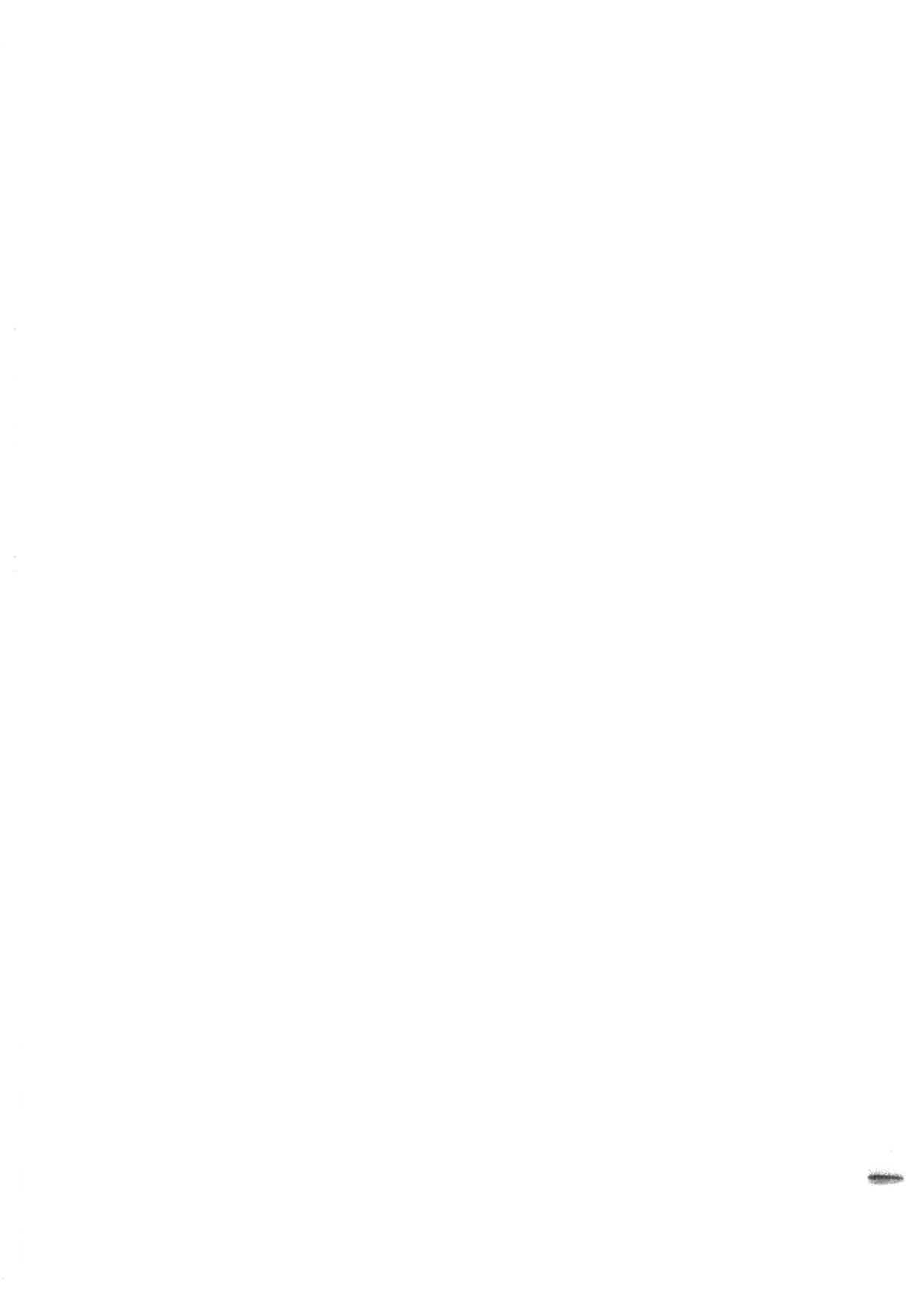 '	t	t	tConcello de CedeiraFecha  Obtenciór.	29/1212015	14:33:58Pág.	1PRESUPUESTO DE GASTOS por Programa Desglosado	(ANTEPROYECTO)	PRESUPUESTO DE GASTOS	2016Concello de CedeiraFecha  Obtenciór.	29/12/2015	14:33:58Pág. 	2PRESUPUESTO DE GASTOS por Programa Desglosado	(ANTEPROYECTO)	PRESUPUESTO  DE GASTOS	2016Concello de Cedeira	Fecha Obtención   29/12/2015	14:33:58Pág.	3PRESUPUESTO  DE GASTOS  por Programa Desglosado	(ANTEPROYECTO)	PRESUPUESTO  DE GASTOS	2016Concello de CedeiraFecha Obtención   29/1212015	14:33:58Pág.	4PRESUPUESTO DE GASTOS por Programa Desglosado	(ANTEPROYECTO)	PRESUPUESTO DE GASTOS	2016Orgánica   Programa  Económica	Descripción	Créditos Iniciales135	21400135	22100135	48900PROTECCIÓN CIVILElementos de transporte.Protección civil	Elementos de transporte.	500.00PROTECCIÓN CIVILEnergía eléctricaProtección civil	Energía eléctrica.	250.00PROTECCIÓN CIVILOtras TransferenciasProtección civil	Otras Transferencias	16.500.00PROTECCIÓN CIVIL	Total Grupo de Programa   135	17.250,00136	14300136	16000SERVICIO DE PREVENCIÓN Y EXTINCIÓN DE INCENDIOSOtro personal.Otro personal.-Cuadrilla Contraincendios	18.000.00SERVICIO DE PREVENCIÓN Y EXTINCIÓN DE INCENDIOSSeguridad SocialSeguridad Social	6.000.00SERVICIO DE PREVENCIÓN Y EXTINCIÓN DE INCENDIOS	Total Grupo de Programa   136	24.000,00151	12000151	12006151	12100URBANISMO: PLANEAMIENTO. GESTIÓN. EJECUCIÓN Y DISCIPLINA URBSueldos del Grupo A 1Urbanismo	Func. Retribuc. basicas	16.500.00URBANISMO: PLANEAMIENTO. GESTIÓN. EJECUCIÓN Y DISCIPLINA URBTrieniosUrbanismo	Trienios.	750.00URBANISMO: PLANEAMIENTO. GESTIÓN. EJECUCIÓN Y DISCIPLINA URBComplemento de destinoUrbanismo	Complemento de destino.	7.500.00Concello de CedeiraFecha Obtención   2911212015	14:33:58Pág.	5PRESUPUESTO DE GASTOS por Programa Desglosado	(ANTEPROYECTO)	PRESUPUESTO DE GASTOS	2016Concello de Cedeira	Fecha Obtención   29/1212015	14:33:58Pág.	6PRESUPUESTO DE GASTOS por Programa Desglosado	(ANTEPROYECTO)	PRESUPUESTO DE GASTOS	2016Concello de Cedeira	Fecha Obtención   29/ 1212015	14:33:58Pág.	7PRESUPUESTO  DE GASTOS  por Programa Desglosado	(ANTEPROYECTO)	PRESUPUESTO  DE GASTOS	2016Concello de CedeiraFecha Obtención   29/12/2015	14:33:58Pág.	8PRESUPUESTO DE GASTOS por Programa Desglosado	(ANTEPROYECTO)	PRESUPUESTO DE GASTOS	2016Orgánica   Programa  Económica	Descripción	Créditos Iniciales165	60900165	61900ALUMBRADO PÚBLICO.Ot.inv.infr.y b.uso gralOt.inv.infr.y b.uso gral	99.391.71ALUMBRADO PÚBLICO.Otr.inver.reposic.infraesAlumbrado Publico Otr.inver.reposic.infraes	26.215.38ALUMBRADO PÚBLICO.	Total Grupo de Programa   165	311.607,09170	14300170	22104170	22106170	22602170	22706170	62500ADMINISTRACIÓN GENERAL DEL MEDIO AMBIENTE .Otro personal.Otro personal.	3.000.00ADMINISTRACIÓN GENERAL DEL MEDIO AMBIENTE .VestuarioVestuario	500.00ADMINISTRACIÓN GENERAL DEL MEDIO AMBIENTE .Productos farmacéuticos y material sanitarioProductos farmacéuticos y material sanitario	350.00ADMINISTRACIÓN GENERAL DEL MEDIO AMBIENTE .Publicidad y propagandaPublicidad y propaganda	500.00ADMINISTRACIÓN GENERAL DEL MEDIO AMBIENTE .Estudios y trabajos técnicosEstudios y trabajos técnicos	10.500.00ADMINISTRACIÓN GENERAL DEL MEDIO AMBIENTE.Mobiliario.Administración  general medio. Mobiliario	3.000.00ADMINISTRACIÓN GENERAL DEL MEDIO AMBIENTE.	Total Grupo de Programa   170	17.850,00Concello de CedeiraFecha Obtención  29/1212015	14:33:58Pág.	9PRESUPUESTO DE GASTOS por Programa Desglosado	(ANTEPROYECTO)	PRESUPUESTO DE GASTOS	2016Concello de CedeiraFecha Obtención   29/12/2015	14:33:58Pág.	10PRESUPUESTO DE GASTOS por Programa Desglosado	(ANTEPROYECTO)	PRESUPUESTO DE GASTOS	2016Concello de CedeiraFecha Obtención   29/1212015	14:33:58Pág.	11PRESUPUESTO DE GASTOS por Programa Desglosado	(ANTEPROYECTO)	PRESUPUESTO DE GASTOS	2016Concello de Cedeira	Fecha Obtención   29/ 1212015	14:33:58Pág.	12PRESUPUESTO  DE GASTOS  por Programa Desglosado	(ANTEPROYECTO)	PRESUPUESTO  DE GASTOS	2016Concello de CedeiraFecha Obtención   29/ 12/2015	14:33:58Pág .	13PRESUPUESTO DE GASTOS por Programa Desglosado	(ANTEPROYECTO)	PRESUPUESTO DE GASTOS	2016Concello de CedeiraFecha Obtención   29/1212015	14:33:58Pág.	14PRESUPUESTO DE GASTOS por Programa Desglosado	(ANTEPROYECTO)	PRESUPUESTO DE GASTOS	2016Concello de CedeiraFecha Obtención   29/12/2015	14:33:58Pág.	15PRESUPUESTO DE GASTOS por Programa Desglosado	(ANTEPROYECTO)	PRESUPUESTO DE GASTOS	2016Orgánica   Programa  Económica	Descripción	Créditos Iniciales3232	221993231	222003231	226993232	227003232	227063232	489003232	63200324	48900Gastos Funcionamento Ed. Preescolar e Infantil (Coleaio) Otros suministrosEnseñanza infantil y primaria Otros suministros.	2.500.00Gastos Funcionamento Ed. preescolar (Guardería) Servicios de telecomunicacionesEd. preescolar Servicios de Telecomunica	900.00Gastos Funcionamento Ed. preescolar (Guardería) Otros gastos diversosEd. preescolar Otros gastos diversos.	5.000.00Gastos Funcionamento Ed. Preescolar e Infantil (Coleaio) Limpieza y aseoLimpieza y aseo	1.500.00Gastos Funcionamento Ed. Preescolar e Infantil (Coleaio) Estudios y trabajos técnicosEstudios y trabajos técnicos-Charlas educacion alimentaria	1.500.00Gastos Funcionamento Ed. Preescolar e Infantil (Coleaio) Otras TransferenciasEnseñanza infantil y primaria Otras Transferencias	6.370.00Gastos Funcionamento Ed. Preescolar e Infantil (Coleaio) Edificios IndustrialesEdificios Industriales	3.500.00FUNCIONAMIENTO DE CENTROS  DE ENSEÑANZA PREESCOLAR Y	Total  Grupo de Programa    323	100.820,00PRIMARIAFUNCIONAMIENTO DE CENTROS DOCENTES DE ENSEÑANZA SECUNDARIAOtras TransferenciasFuncionamento gastos Educ. Secundaria  Otras Transferencias	1.500.00FUNCIONAMIENTO DE CENTROS DOCENTES DE ENSEÑANZA	Total  Grupo  de Programa    324	1.500,00SECUNDARIAConcello de CedeiraFecha Obtención  29/1212015	14:33:58Pág.	16PRESUPUESTO DE GASTOS por Programa Desglosado	(ANTEPROYECTO)	PRESUPUESTO DE GASTOS	2016Concello de CedeiraFecha Obtención  29/1212015	14:33:58Pág.	17PRESUPUESTO DE GASTOS por Programa Desglosado	(ANTEPROYECTO)	PRESUPUESTO DE GASTOS	2016Orgánica Programa Económica	Descripción	Créditos Iniciales3321	213003321	220003321	220013321	221003321	221103321	222003321	227993321	23120BIBLIOTECAS PÚBLICASMaqu., instalac.y utillajBibliotecas  Maqu.,  instalac.y  utillaj	1 .000.00BIBLIOTECAS PÚBLICASOrdinario no inventariableBibliotecas Ordinario no inventariable	250.00BIBLIOTECAS PÚBLICASPrensa, revistas, libros y otras publicacionesBibliotecas Prensa, revistas, libros y otras publicaciones	2.000.00BIBLIOTECAS PÚBLICASEnergía eléctricaBibliotecas Energía eléctrica	6.000.00BIBLIOTECAS PÚBLICASProductos de limpieza y aseoBibliotecas Productos de limpieza y aseo	300.00BIBLIOTECAS PÚBLICASServicios de telecomunicacionesBibliotecas Servicios de telecomunicaciones	500.00BIBLIOTECAS PÚBLICASOtros trabajos realizados por otras empresas y  profesionalesBibliotecas Otros trabajos realizados	750.00BIBLIOTECAS PÚBLICASDel personal no directivoBibliotecas Del personal no directivo	150.00BIBLIOTECAS Y ARCHIVOS.	Total Grupo de Programa   332	82.800,00Concello de Cedeira	Fecha Obtención  29/1212015	14:33:58Pág.	18PRESUPUESTO DE GASTOS por Programa Desglosado	(ANTEPROYECTO)	PRESUPUESTO DE GASTOS	2016Concello de Cedeira	Fecha Obtención  29/1212015	14:33:58Pág.	19PRESUPUESTO DE GASTOS por Programa Desglosado	(ANTEPROYECTO)	PRESUPUESTO DE GASTOS	2016Orgánica   Programa  Económica	Descripción	Créditos Iniciales334	22300334	22601334	22602334	22710334	48000334	48900334	62300334	78900PROMOCIÓN CULTURALTransportes.Promoción cultural	Transportes .	300.00PROMOCIÓN CULTURALAtenciones  protocolarias y representativasAtenciones  protocolarias y representativas	1.000,00PROMOCIÓN CULTURALPublicidad y propagandaPromoción cultural	Publicidad y propaganda.	4.500.00PROMOCIÓN CULTURALActividades culturaisPromoción cultural	Actividades culturais	146.000.00PROMOCIÓN CULTURALA Fam.e lnst.sin fines  luA  Fam.e lnst.sin fines lu	4.000,00PROMOCIÓN CULTURALOtras TransferenciasPromoción cultural	Otras Transferencias	59.360.00PROMOCIÓN CULTURALMaquinariaPromocion cultural	Maquinaria	1.000.00PROMOCIÓN CULTURALA familias e instituciones sin fines de  lucroA familias e instituciones sin fines  de lucro	6.000.00PROMOCIÓN CULTURAL.	Total Grupo de Programa   334	243.510,00Concello de CedeiraFecha Obtención   29/12/2015	14:33:58Pág.	20PRESUPUESTO DE GASTOS por Programa Desglosado	(ANTEPROYECTO)	PRESUPUESTO DE GASTOS	2016Concello de CedeiraFecha Obtención   29/1212015	14:33:58Pág.	21PRESUPUESTO DE GASTOS por Programa Desglosado	(ANTEPROYECTO)	PRESUPUESTO DE GASTOS	2016Concello de CedeiraFecha Obtención  29/1212015	14:33:58Pág.	22PRESUPUESTO DE GASTOS por Programa Desglosado	(ANTEPROYECTO)	PRESUPUESTO DE GASTOS	2016Concello de Cedeira	Fecha Obtención   29/1212015	14:33:58Pág.	23PRESUPUESTO DE GASTOS por Programa Desglosado	(ANTEPROYECTO)	PRESUPUESTO DE GASTOS	2016Concello de CedeiraFecha Obtención   29/1212015	14:33:58Pág.	24PRESUPUESTO DE GASTOS por Programa Desglosado	(ANTEPROYECTO)	PRESUPUESTO DE GASTOS	2016Concello de CedeiraFecha Obtención  29/1212015	14:33:58Pág.	25PRESUPUESTO DE GASTOS por Programa Desglosado	(ANTEPROYECTO)	PRESUPUESTO DE GASTOS	2016Concello de CedeiraFecha Obtención    29/12/2015	14:33:58Pág.	26PRESUPUESTO  DE GASTOS  por Programa Desglosado	(ANTEPROYECTO)	PRESUPUESTO DE GASTOS	2016Orgánica   Programa  Económica	Descripción	Créditos Iniciales450	22110450	22199450	22200450	22706450	22799450	23020450	23120450	62300ADMINISTRACIÓN GENERAL DE INFRAESTRUCTURAS.Productos de limpieza y aseoAdmon Geral Infraestructura  Prod. de limpieza  y aseo.	200.00ADMINISTRACIÓN GENERAL DE INFRAESTRUCTURAS .Otros suministrosAdmon Geral Infraestructura	Otros suministros.	35.000.00ADMINISTRACIÓN GENERAL DE INFRAESTRUCTURAS .Servicios de telecomunicacionesAdmon Geral Infraestructura	Servicios de Telecomunica	500.00ADMINISTRACIÓN GENERAL DE INFRAESTRUCTURAS.Estudios y trabajos técnicosAdmon Geral lnfr.	Estudios y trabajos técnicos Proyectos	58.000,00ADMINISTRACIÓN GENERAL DE INFRAESTRUCTURAS.Otros trabajos realizados por otras empresas y  profesionalesAdmon Geral Infraestructura	Otros trabajos realizados	10.000,00ADMINISTRACIÓN GENERAL DE INFRAESTRUCTURAS .Del personal no directivoAdmon Geral Infraestructura   Del personal  no directivo	200.00ADMINISTRACIÓN GENERAL DE INFRAESTRUCTURAS .Del personal no directivoAdmon Geral Infraestructura   Del personal  no directivo	300.00ADMINISTRACIÓN GENERAL DE INFRAESTRUCTURAS.MaquinariaAdmon Geral Infraestructura   Maquinaria	5.500.00ADMINISTRACIÓN GENERAL  DE INFRAESTRUCTURAS.	Total Grupo de Programa   450	389.400,00Concello de Cedeira	Fecha Obtención   29/12/2015	14:33:58Pág.	27PRESUPUESTO  DE GASTOS  por Programa Desglosado	(ANTEPROYECTO)	PRESUPUESTO  DE GASTOS	2016Concello de CedeiraFecha Obtención   29/12/2015	14:33:58Pág.	28PRESUPUESTO DE GASTOS por Programa Desglosado	(ANTEPROYECTO)	PRESUPUESTO DE GASTOS	2016Concello de CedeiraFecha Obtención   29/12/2015	14:33:58Pág.	29PRESUPUESTO DE GASTOS por Programa Desglosado	(ANTEPROYECTO)	PRESUPUESTO DE GASTOS	2016Concello de CedeiraFecha Obtención   29/1212015	14:33:58Pág.	30PRESUPUESTO DE GASTOS por Programa Desglosado	(ANTEPROYECTO)	PRESUPUESTO DE GASTOS	2016Concello de Cedeira	Fecha Obtención  29/1212015	14:33:58Pág.	31PRESUPUESTO DE GASTOS por Programa Desglosado	(ANTEPROYECTO)	PRESUPUESTO DE GASTOS	2016Orgánica   Programa  Económica	Descripción	Créditos Iniciales920	21500920	21600920	22000920	22001920	22002920	22100920	22104920	22106920	22110ADMINISTRACIÓN GENERAL .Mobiliario.Administración general	Mobiliario.	500,00ADMINISTRACIÓN GENERAL .Equip.proceso informaciónAdministración general	Equip.proceso información	250,00ADMINISTRACIÓN GENERAL .Ordinario no inventariableAdministración general	Ordinario no inventariabl	2.800.00ADMINISTRACIÓN GENERAL .Prensa, revistas, libros y otras publicacionesAdministración general	Prensa, revistas, libros	3.500.00ADMINISTRACIÓN GENERAL .Material informático no inventariableAdministración general	Mat.informático no invent	500.00ADMINISTRACIÓN GENERAL .Energía eléctricaAdministración general	Energía eléctrica.	42.000.00ADMINISTRACIÓN GENERAL .VestuarioAdministración general	Vestuario .	600.00ADMINISTRACIÓN GENERAL .Productos farmacéuticos y material sanitarioAdministración general	Prod.farmac .y mat.sanitar	100.00ADMINISTRACIÓN GENERAL .Productos de limpieza y aseoAdministración general	Prod. de limpieza y aseo.	2.500.00Concello de CedeiraFecha Obtención   29/1212015	14:33:58Pág.	32PRESUPUESTO DE GASTOS por Programa Desglosado	(ANTEPROYECTO)	PRESUPUESTO DE GASTOS	2016Concello de Cedeira	Fecha Obtención  29/1212015	14:33:58Pág.	33PRESUPUESTO DE GASTOS por Programa Desglosado	(ANTEPROYECTO)	PRESUPUESTO DE GASTOS	2016Concello de CedeiraFecha Obtención    29/12/2015	14:33:58Pág.	34PRESUPUESTO DE GASTOS por Programa Desglosado	(ANTEPROYECTO)	PRESUPUESTO DE GASTOS	2016Orgánica Programa Económica	Descripción	Créditos Iniciales920	23120920	23301920	48900920	62300920	62500920	62600920	63200ADMINISTRACIÓN GENERAL .Del personal no directivoAdministracion general	Del personal no directivo	500.00ADMINISTRACIÓN GENERAL .Dietas asistenc. tribunalAdministración general	Dietas asistenc. tribunal	2.000.00ADMINISTRACIÓN GENERAL .Otras TransferenciasAdministración general	Otras Transferencias	15.000.00ADMINISTRACIÓN GENERAL .MaquinariaMaquinaria	1.500.00ADMINISTRACIÓN GENERAL .Mobiliario.Administración general	Mobiliario.	3.000.00ADMINISTRACIÓN GENERAL .Equipos proceso informac.Administracion general	Equipos proceso informac.	2.000.00ADMINISTRACIÓN  GENERAL .Edificios IndustrialesAdministración  general  Reparacion de edificios	6.000.00ADMINISTRACIÓN GENERAL .	Total Grupo de Programa  920	664.750,00931	12000POLÍTICA ECONÓMICA Y FISCAL.Sueldos del Grupo A 1Política econom. y fiscal Func. Retribuc. basicas	17.500.00Concello de CedeiraFecha Obtención   29/12/2015	14:33:58Pág.	35PRESUPUESTO DE GASTOS por Programa Desglosado	(ANTEPROYECTO)	PRESUPUESTO DE GASTOS	2016Orgánica   Programa  Económica	Descripción	Créditos Iniciales931	12001931	12003931	12006931	12100931	12101931	12107931	15000931	16000931	22708POLÍTICA ECONÓMICA Y FISCAL.Sueldos del Grupo A2Política econom. y fiscal  Sueldos del Grupo A2.	15.200.00POLÍTICA ECONÓMICA Y FISCAL.Sueldos del Grupo C1Política econom. y fiscal  Sueldos del Grupo C1.	34.000.00POLÍTICA ECONÓMICA Y FISCAL.TrieniosPolítica econom. y fiscal Trienios .	8.500.00POLÍTICA ECONÓMICA Y FISCAL.Complemento de destinoPolítica econom. y fiscal  Complemento de destino.	38.000.00POLÍTICA ECONÓMICA Y FISCAL.Complemento específicoPolítica econom. y fiscal Complemento específico .	56.000.00POLÍTICA ECONÓMICA Y FISCAL.Retribuciones complementarias . Recuperacion paga extra 2012Retribuciones complementar ias. Recuperacion paga extra 2012	5.500.00POLÍTICA ECONÓMICA Y FISCAL.Productividad .Productividad.	2.000,00POLÍTICA ECONÓMICA Y FISCAL.Seguridad SocialPolítica econom. y fiscal Seguridad Social.	54.000.00POLÍTICA ECONÓMICA Y FISCAL.Servicios de recaudación a favor de la entidadPolítica econom.y fiscal Servicios de recaudación	145.000.00Concello de Cedeira	Fecha Obtención   29/1212015	14:33:58Pág.	36PRESUPUESTO DE GASTOS por Programa Desglosado	(ANTEPROYECTO)	PRESUPUESTO DE GASTOS	2016Concello de CedeiraPRESUPUESTO COMPARATIVO POR ORGÁNICAFecha Obtención	29/1212015	14:29:33Orgánica1	Presupuesto	Presupuesto	Importe de	Importe de	Importe de	PresupuestoPrograma	Económica   Descripción	Inicial	Definitivo	Autorizaciones	Disposiciones	Obligaciones1	2015	2015	2015	2015	2015	2016011	31000	Deuda Pública	Intereses.	15.000,00	11.746,90	2.202,55	2.202,55	2.202,55011	91100	Deuda Pública	Amort.ptmos .1/p Ent.s.púb	15.132,80	15.132,80011	91300	Deuda Pública	Amort.ptmos 1/p no s.públ	166.000,00          693.234,16         523.235,23        523.235,23         523.235,23	20.000,00132	12001	Seguridad y orden público Sueldos del Grupo A2.	13.000,00	13.000,00	21.105,34	21.105 ,34	21.105,34132	12003	Seguridad y orden público Sueldos del Grupo C1.	43 .000,00	41.789,81	48 .567,27	48.567 ,27	48.567,27	55.ooo .oo,132	12006	Seguridad y orden público Trienios .	9.000,00	9.000,00	4.239 ,62	4.239 ,62	4.239,62	5.500,00132	12100	Seguridad y orden público Complemento de destino.	33.000,00	33.000,001          24.305,67	24.305,67	24.305,67	25.500,00132	12101	Seguridad y orden público Complemento específico.	42 .000,00	41.305,92	40.346,56	40.346,56	40.346,56	31.000,00132	12107	 Retribuciones complementarias. Recuperacion paga extra 2012						5.500,001 132	14300	Seguridad y orden público Otro personal.	6.000,00	6.000,00	5.854,91	5.854,91	5.854,91	6.000,001132	15000	Seguridad y orden público Productividad.	1.000,00	300,00132	15100	Seguridad y orden público Gratificaciones .	1.500,00	294,38132	16000	Seguridad y orden público Seguridad Social.	52.000,00	43.378,44	39.776,15	39 .776,15	39.776,15	42.000,00132	16200	Seguridad y orden público Formac.y perfec.del perso	200,00	200,00	200,00132	20300	Arrend .maq, instalac.y ut132	20400	Arrendamientos de material de transporte			748,36	748,36	748,36	748,36	800,00 132	 21300	 Seguridad y orden público Maqu.• instalac.y utillaj	 1.000,00	 1.000,00	 206,38	 206,38	 206,38	   300,00 132	21400	Seguridad y orden público Elementos de transporte .	4.000,00	4.000,00	272,98	272,98	272 ,98	3.000,00132	22000	Seguridad y orden público Ordinario no inventariable		1ºº·ºº		100,00				   100,00 132	22103	Seguridad y orden público Combustibles y carburante	4.500,00 1	4.647,00	2.900,60	2.900,60	2.900,60	3.500,00132	22104	Seguridad y orden público Vestuario .	3.000,00	3.000,00	3.080,60	3.080,60	3.080,60	3.000,00132	22199	Seguridad y orden público Otros suministros .	500,00	500,00	360,79	360,79	360,79	500,00132	22200	Seguridad y orden público Servicios de Telecomunica	750,00	750,00	409.40	409,40	409.40	750,00132	22799	Otros trabajos realizados por otras empresas y profesionales	1.550,00	302,50	302,50	302,50	500,00132	23020	Seguridad y orden público Del personal no directivo	150,00	150,00	98,73	98,73	98,73	150,0023120	Seguridad y orden público Del personal no directivo	500,00	500,00	421,00	421,00	421,00	500,00132	62300	Seguridad y orden público Maquinaria	500,00	500,00	436,27	436,27	436 ,27	500,00132	62400	Elementos de transporte .	1.210,19	1.210, 19	1.210,19	1.21O, 1922199	Ordenación del tráfico -Otros suministros-Señalizacion  Vial	2.500 ,00	::::::,	2.202 ,16	2.202,1612.202,16 1133	61900	Otr.inver.reposic .infraes	1.681,90	1.681,90	1.681,90133	62300	Maquinaria	1.524,60	1.524,60	1.524,60 1Concello de CedeiraPRESUPUESTO  COMPARATIVO  POR  ORGÁNICAFecha Obtención	29/12/2015	14:29:33Concello de CedeiraPRESUPUESTO  COMPARATIVO   POR ORGÁNICAFecha Obtención	29/12/2015	14:29:33165	60900165	6190033.229,00	29.593,40	29.593,40	29.593,40	3.000,0012.560,50	13.250,54	13.250,54	13.250,541.500,001	1.378,90	1.378,90 1	1.378,90	500,00350,001Concello  de CedeiraPRESUPUESTO  COMPARATIVO  POR  ORGÁNICAFecha Obtención	29/12/2015	14:29:33Parques  y  Jardines.Otros  suministros	1	4.000,00	8.000,00	6.339,85 1	6.339,85	6.218,85	5.500,00Otros trabajos realizados por otras empresas  Mant. Parques	436,81	436,81	436,81		7.700,00 Ot.inv.infr.y b.uso gral				73.997,22Otr.inver.reposic.infraes	22.147,38	22.147,38	22.147,38	22.147,38Maquinaria	2.500,00	2.018,00	2.018,00	2.018,00Asistencia  social primaria.Laboral temporal.	413.000,00	411.350,00         389.328,84         389.328,84	389.328,84	431 .000,00Laboral temporal-Paga extra 2012	18.000,00Asistencia  social primaria. Otro personal.	32.000,00	42.171.42	59.718,73	59.718,73	59.718,73	55.000,00Asistencia  social primaria.  Seguridad Social.	135.000,00	139.585,81         131.602,71         131.602,71	131.602,71	135.000,00Asistencia social primaria.   Arrend.edif.y  otras const	13.000,00	17.000,00	15.467,25	15.467,25	15.467,25	19.000,00Asistencia  social primaria.Edificios y otras constru	500,00	686,82	186,82	186,82	186,82	300,00Maqu., instalac.y utillaj	3.840,28	4.206,00	4.206,00	4.206,00Asistencia  social primaria. Ordinario no inventariabl	500,00	500,00	100,00Asistencia  social primaria. Energía eléctrica.	500,00	500,00	500,00Asistencia social primaria. Combustibles  y carburante	750,00	883,40	400,20	400,20	400,20	800,00Asistencia  social primaria.  Vestuario.	2.700,00	2.700,00	1.293,97	1.293,97	1.293,97	2.700,00Asistencia social primaria.    Prod. de limpieza y aseo.	200,00	200,00	268,87	268,87	268,87	400,00Asistencia  social primaria.    Otros suministros.	2.500,00	2.838,43	1.865,06	1.865,06	1.865,06	2 .500,00Asistencia  social primaria.     Servicios de Telecomunica	1.500,00	1.500,00	998,17	998,17	998,17	1.500,00Asistencia  social primaria. Limpieza y aseo.	9.000,00	9.000,00	2.239,92	2.239,92	2.239,92	6.000,00Estudios y trabajos técnicos	159,72	159,72	159,72	10.000,00Asistencia social primaria.    Otros  trabajos realizados	28.000,00	38.542,54	46.439,05	45.834,05	41.834 ,05	45.000,00 Asistencia social primaria.  Del personal  no directivo		300,00		300,00					300,00 Asistencia  social primaria.      Del personal no directivo	15.000,00	15.000,00	10.074,41	10.074.41	10.074.41	15.000,00Asistencia  social primaria.    A Fam.e lnst.sin  fines lu	8.000,00	13.000,00	11.380,45	11.380,45	11.380,45	12.000,00Asistencia social primaria.  Transf. corr-Xantar  na ca	13. 000,00	13.000,00	12.354,32	12.354,32	12.354,32	13.000,00Asistencia  social  primaria.       Otras Transferencias	1	17.900,00	17.900,00	8.770,00	8.770,00	8.770,00	16.000,001	1.500,00	4.124,00	3.979,97	3.979,97	3.979,97	1.500,00Asistencia social primaria. Mobiliario Local de  MaioresAsistencia social primaria. Adaptacion  Centro de Día73.335,01	1.159,72163.828,98	48.000,00Fomento  del  empleo	Otro  personal.	1	47.000,00	80.582,97	63.828,98	63.828,98Otro personal-Paga extra 20123.500,001	1	'Concello de CedeiraPRESUPUESTO COMPARATIVO POR ORGÁNICAFecha Obtención	29/12/2015	14:29:33¡300,005.869,49	2.793,60	2.793,60605,00	605 ,00	605,00	1.500,001.500.002.700,00	2.351,34	2.351,34	2.351,34 1	6.370,00Concello de CedeiraOrQánica	ProQramaEconómicaPRESUPUESTO COMPARATIVO POR ORGÁNICAI Descripción	Presupuesto2015Fecha Obtención	29/12/2015	14:29:33Presupuesto	Importe de	! Importe de	Importe de	Presupuesto1	111111Concello de CedeiraPRESUPUESTO  COMPARATIVO  POR  ORGÁNICAFecha Obtención	29/12/2015	14:29:33On::iánica	Pro¡¡rama	Económica    Descripción1Presupuesto	Presupuesto	¡importe de	Importe de	Importe de	Presupuesto Inicial	Definitivo	¡Autorizaciones	Disposiciones	Obligaciones2015	2015	2015	2015	2015	2016334	22199	Promoción cultural	Otros suministros.	400,00	509,96	931,72	931,72	931,72	750,0011,5.143,6017.139.445.143,6017.139.44	17.000,00Concello de CedeiraPRESUPUESTO  COMPARATIVO   POR ORGÁNICAFecha Obtención	29/1212015	14:29:33Orqánica	Proqrama     I Económica     Descripción1Presupuesto	Presupuesto	 Importe de	 Importe de	 Importe de	IPresupuesto Inicial	Definitivo	Autorizaciones	Disposiciones	Obligaciones2015	2015	2015	2015	2015	20168.113,05	8.113,05	8.113,05	8.113,0515.683,06	5.627,86	5.627,86	5.627,86	148.209,426.000,00	6.000,00	5.989,98	5.989,98	5.989,98	6.000,003.000,00	3.000,00	3.000,00	3.000,00	3.000,00	4.000,0026.000,00	26.000,00	24.993,86	24.993,86	24.993,86	26.000,001.200,005.698,15	5.451,11	5.451,11	5.451,118.000,00	9.769,96	9.264,62	9.264,62	9.264,62	8.000,004.398,30	4.114,00	4.114.00	4.114,001350,00 12.000,001.500,00 11ºº·ºº :1Concello  de CedeiraPRESUPUESTO COMPARATIVO POR ORGÁNICAFecha Obtención	29/12/2015	14:29:331    Orqánica	Proqrama	Económica   IDescripción	PresupuestoPresupuesto	Importe de	Importe de	Importe de	Presupuesto Definitivo	Autorizaciones   Disposiciones	Obligaciones1	2015	2015	2015	2015	2015	20164411	45000	Prom. y manto. transporte A la Admón Gral. de CC.AA	6.000,00	6.000,00	5.465,85	5.465 ,85	5.465,85	6.000,00450	13000	Admon Geral lnfraestruras Retribuciones básicas.	87.000,00	87.000.00	86.923,00	86.923,00	86.923,00	89.000,00450	13002	Otras remuneraciones-Paga extra 2012	7.000,00450	13100	Admon Geral Infraestructura Laboral temporal.	53.000,00	36.489 ,53	37.320 ,21	37.320,21	37.320,21	54.000,00450	14300	Otro personal.	3.370,04	3.370,04	3.370,04	2.000 ,00450	16000	Admon Geral Infraestructuras  Seguridad Social.	62.000,00	51.000.00	42.477,10	42.477 .10	42.477,10	46.000 ,00450	16200	Admon Geral Infraestructura  Formac.y perfec.del perso	200,00	200,00	200.00450	20300	Admon Geral Infraestructura  Arrend.maq, instalac.y ut	1.500,00	14.763,00	13.593,38	13.593.38	13.593,38	8.000,00450	21000	Admon Geral Infraestructura   lnfraestr.y bienes natura	18.000,00	19.904,921	17.936,74	17.936,74	17.936,74	20.000,00450	21300	Admon Geral Infraestructura    Maqu., instalac.y utillaj	6.500,00	8.096,66	2.234,87	2.234,87	2.234,87	6.500,00450	21400	Admon Geral Infraestructura	Elementos de transporte.	17.000,00	18.605.73	23.530.52	23.530,52	23.530.52	28.000,00450	22103	Admon Gral de lnfraestrcturas Combustibles y carburantes	17.000,00	18.169.11	15.755,65	15.755.65	15.755.65	17.000,0079.333,95	79.333,95	10.000.00200,00300,005.832 .20	5.832,2023.637,59	21.701,866.929,29	6.929,29	5.500,002.000 ,00	2.000,002.895,32	2.895,32688.338,10	603.217,8343.570 ,319.046,99	9.046,99912	10000	Órganos de Gobierno	Retribuciones básicas.	58.535,00 1	58.535 .00	57.973 ,36	57.973,36	57.973.36	66.500 ,00Concello de CedeiraPRESUPUESTO COMPARATIVO POR ORGÁNICAFecha Obtención	29/1212015	14:29:33Proqrama     I Económica     DescripciónPresupuesto	Presupuesto	Importe de	Importe de	Importe de	Presupuesto Inicial	Definitivo	Autorizaciones	Disposiciones	Obligaciones2015	2016111912	22799	Órganos de Gobierno Otros trabajos  realizados. Serv. Prensa111Administración general Sueldos del Grupo C1. Administración general Sueldos del Grupo C2. Administración  general Trienios.Administración general Complemento de destino. Administración  general Complemento específico.Retribuciones complementarias. Recuperacion paga extra 2012 Administración general     Laboral temporal.Laboral temporal-Paga extra 2012 Otro personal.6.000,00Concello  de CedeiraPRESUPUESTO COMPARATIVO POR ORGÁNICAFecha Obtención	29/12/2015	14:29:33OrQánica	ProQrama	Económica    DescripciónPresupuesto	Presupuesto	Importe de	Importe de	Importe de	Presupuesto Inicial	Definitivo	Autorizaciones    Disposiciones	Obligaciones2015	2015	2015	2015	2015	2016920	21400	Administración  general     Elementos de transporte.	900,00	900,00	501,19	501, 19	501, 19	900,00920	21500	Administración general    Mobiliario.	500,00	500,00	500,00920	21600	Administración  general    Equip.proceso información	250,00	250,00	250,00920	22000	Administración general     Ordinario no inventariabl	2.800,00	2.800.00	1.402,19	1.402.19	1.402.19	2.800,00920	22001	Administración general     Prensa, revistas, libros	3.500,00	3.500,00	2.795,39	2.795 ,39	2.795 ,39	3.500,00920	22002	Administración  general     Mat.informático no invent	500,00	500,00	482,83	482,83	482,83	500.00920	22100	Administración  general    Energía eléctrica.	44.000,00	44.000 ,00	37.641,91	37.641.91	37.641,91	42.000,00920	22104	Administración general    Vestuario.	600,00	600,00	118,28	118.28	118,28	600,00920	22106	Administración  general     Prod.farmac.y mat.sanitar	100,00	1ºº·ºº	100,00920	22110	Administración  general     Prod. de limpieza y aseo.	2.500,00	2.500,00	1.788,26	1.788,26	1.788,26	2.500,00920	22199	Administración general     Otros suministros.	300,00	300,00	497,79	497,79	497,79	500,00920	22200	Administración  general     Servicios de Telecomunica	7.000,00	7.000,00	6.304,77	6.304,77	6.304,77	7.000,00920	22201	Administración general    Postales.	9.000,00	9.000,00	7.124,51	7.124,51	7.124,51	8.000,00920	22300	Administración  general    Transportes.	500,00	500,001	31,73	31,73	31,73	300,00920	22401	Administración  general     Seguros respons.civil	9.500,00	9.500,001	4.521,21	4.521.21	4.521,21	9.500,00920	22402	Administración  general     Seguro de edificios	14.500,00	14.500,00	13.914,54	13.914,54	13.914,54	14.500,00920	22403	Administración  general     Seguro de vehículos	7.000,00	7.000,001	5.577,67	5.577,67	5.577,67	7.000,00920	22500	Administración   general      Tributos estatales.	500,00	500,00	432,09	432,09	432,09 1	500,00920	22501	Administración general   Tributos de las ce.AA.	5.000,00	5.000,00	4.026,30	4.026 ,30	4.026,30	5.000,00920	22502	Administración general     Tributos  de las EE.LL.	2.000,00	2.000,00	1.130,90	1.130,90	1.130,90	2.000,00920	22602	Administración  general     Publicidad y propaganda.	500,00	500,00	104,06	104,06	104,06	500.00920	22603	Administración  general     Publicación en Diarios Of	2.000,00	2.000.00	2.661,26	2.661.26	2.661,26	3.000,00920	22604	Administración general     Jurídicos , contenciosos.	22.000,00	28.633,50	17.333,62	17.333,62	12.976,62	40.000,00920	22700	Limpieza y aseo	48,40	48,40	48,40	3.000,001920	22705	Procesos electorales	1.355,20	1.355,20	1.355,20	1.500,00920	22706	Admon gral Estud. trabaj técnicos-Web  Portal e  serv. lnform	5.000,00	5.369,05	5.155,81	5.155,81	3.994,21	18.000,00920	22799	Administración  general  Otros trabajos Pax.web, MUTUA  e lnfo	11.000,00	12.720,60	7.278,32	7.278,32	7.219,24	15.000.00920	23020	Administración  general     Del personal no directivo	1.000,00	411,08	1.000.00920	23120	Administracion  general     Del personal no directivo	500,00	500.00	366,38	366,38	366,38	500,00920	23301	Administración  general     Dietas asistenc. tribunal	1.000,00	2.100,00	2.016,38	2.016,38	2.016,38	2.000,00920	48900	Administración  general     Otras Transferencias	15.000,00 1	15.251,50	2.924 ,561	2.924,56	2.673,06 I	15.000.oo¡Concello de CedeiraPRESUPUESTO  COMPARATIVO   POR ORGÁNICAFecha Obtención	29/12/2015	14:29:33OrgánicaPrograma[   EconómicalPDescripción	I1Mobiliario.Equipos proceso infonmac. Reparacion de edificiosConcello de Cedeira	Tlfno: 981 480 000· fax: 981 482 506 1 correo@cedelra.es Rúa Real, 15 l 15350 Cedeira - A Coruña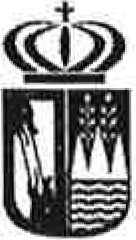 PLANTILLA-CADRO  DE PERSOAL DO CONCELLO DE CEDEIRA 2016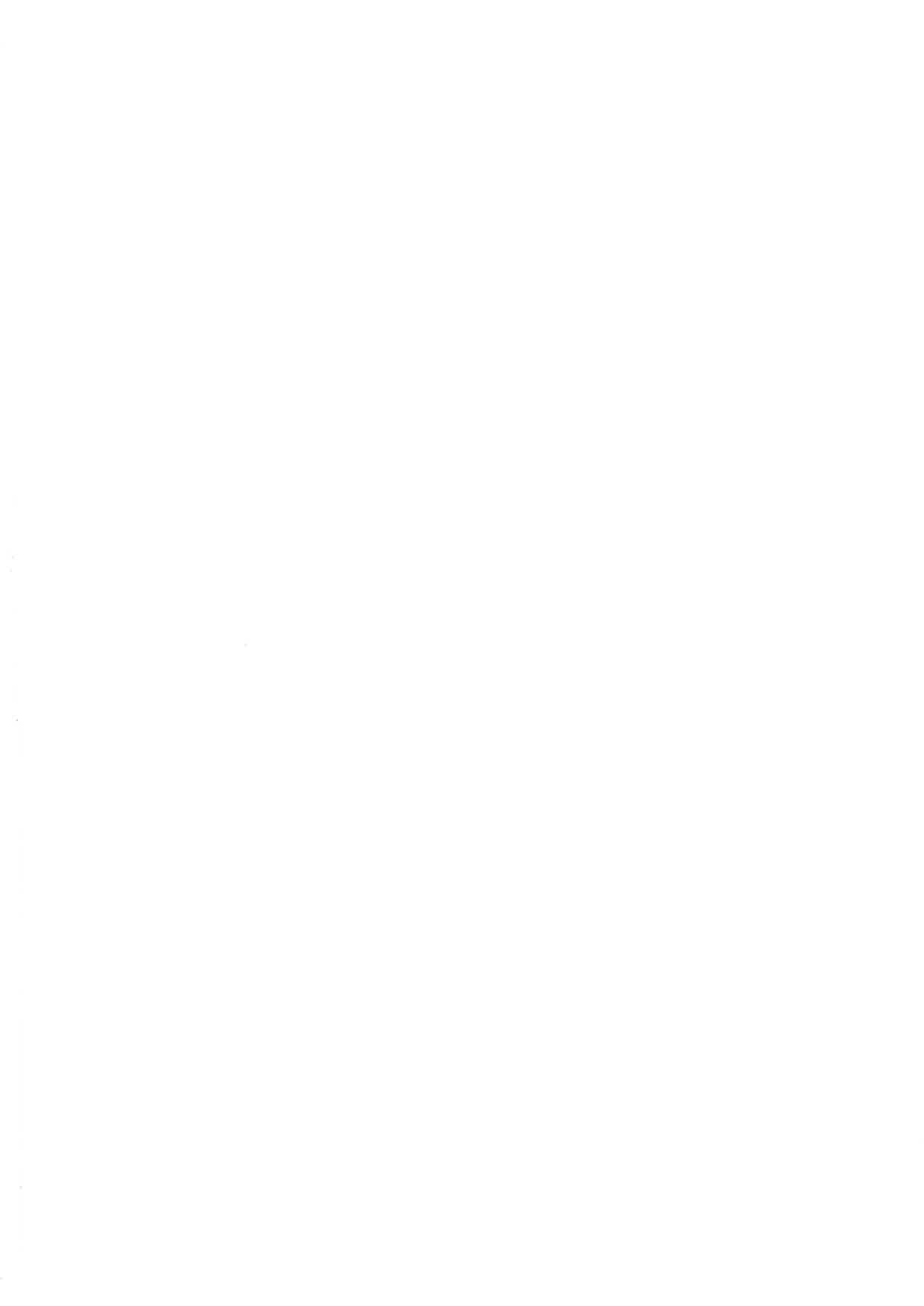 CONCELLO DE CEDEIRA (A CORUÑA) Teléfono: 981 48 00 00 - Fax: 981 48 25 06 C.I.F.: P-1502200-G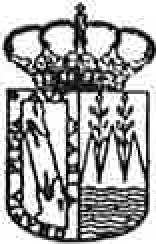 INFORME DE SECRETARÍAAsunto: Plantilla-Cuadro de Personal del Ayuntamiento de Cedeira 2016, borrador 18.12.2015.ANTECEDENTES:Se emite informe en relación a la Plantilla-Cuadro de Personal del Ayuntamiento para el ejercicio  2016, propuesto por la Alcaldía en fecha 18.12.2015, a la vista de los acuerdos adoptados en las Mesas de Negociación realizadas los días 09.12.2015 y 18.12.2015.Se dispone, en el momento  de la emisión del presente  informe,  únicamente  de la plantilla propuesta  por  la Alcaldía en fecha 18.12.2015, no del expediente completo  para  la  aprobación  inicial  del  presupuesto  municipal  para  el ejercicio 2016.LEGISLACIÓN   APLICABLE:(LBRL)-Arts.        22.2.i) y 90.1 de la Ley  7/1985, de 2 de abril, Reguladora  de las Bases  del Régimen  Local-Arts.  126 y  siguientes  del Texto  Refundido  de  las Disposiciones  vigentes  en materia  de RégimenLocal  aprobado por Real Decreto  Legislativo  781/1986,  de  18 de abril  (TRRL)-Art. 169 del Texto Refundido de la Ley Reguladora de las Haciendas  Locales  aprobado  por  Real  Decreto Legislativo  2/2004, de 5 de   marzo-Texto Refundido de la Ley del Estatuto Básico del Empleado Publico aprobado por Real Decreto Legislativo 5/2015, de 30 de octubre.- Art. 20 de la Ley 48/2015, de 29 de octubre, de Presupuestos Generales del Estado para el año 2016. CONSIDERACIONES JURÍDICAS:PRIMERA.- Las plantillas, que deberán comprender todos los puestos de trabajo debidamente clasificados reservados a funcionarios, personal laboral y eventual, se aprobarán anualmente con ocasión de la aprobación del Presupuesto y habrán de responder a los principios de racionalidad, economía y eficiencia y establecerse de acuerdo con la ordenación general de la economía, sin que los gastos de personal puedan  rebasar los límites que se fijen con carácter general.Corresponde a cada Ayuntamiento, por medio del Pleno de la Corporación, aprobar anualmente, a través del Presupuesto, la plantilla.SEGUNDA.- El procedimiento para llevar a cabo la aprobación de la plantilla es el siguiente:La aprobación de la plantilla municipal, que deberá ser previamente informada por Intervención, deberá ser aprobada inicialmente por el Ayuntamiento Pleno.Aprobada inicialmente la plantilla, se expondrá al público, previo anuncio en el Boletín Oficial de la Provincia por quince días, durante los cuales los interesados podrán examinarla y presentar reclamaciones ante el Pleno.La aprobación se considerará definitiva si durante el citado plazo no se hubiesen presentado reclamaciones; en caso contrario, el Pleno dispondrá de un plazo de un mes para resolverlas.A la vista de las alegaciones presentadas e informadas éstas, en su caso, el Pleno de la Corporación aprobará definitivamente la plantilla, requiriendo dicho acuerdo mayoría simple.Aprobada la plantilla, se remitirá copia a la Administración del Estado y en su caso, a  la  de  la Comunidad Autónoma respectiva, dentro del plazo de treinta días, sin perjuicio de su publicación íntegra en el Boletín  Oficial  de la Provincia, junto  con el  resumen  del  presupuesto .1TERCERA.- Vista la plantilla para el ejercicio 2016, suscrita por la  Alcaldía  el  18.12.2015,  y  en  relación a la plantilla aprobada para el ejercicio 2015, se suprimen los puestos  correspondientes  a  personal eventual y otros que ya figuraban a extinguir a consecuencia de jubilación y procesos de promoción interna (inspector jefe y policía), y se amortiza  plaza  de auxiliar  de ayuda en el hogar  a media jornada  por jubilación  de la persona  que ocupaba  dicha plaza.Se crean las siguientes plazas: Escala  de Administración  General:2 plazas  de Administrativo-  promoción  interna  (quedando  2 plazas  de auxiliar  administrativo  aextinguir)Personal  Laboral :2 plazas  de Auxiliar  de ayuda  en el hogar  a jornada  completa (subvencionadas)Se mantiene una plaza de peón, habiendo sido dado  de  baja  por jubilación  la  persona  que  ocupaba  dicha plaza  durante  el ejercicio 2015.Como consecuencia de los acuerdos adoptados  en Mesa  de negociación  con  sindicatos y representantes de los trabajadores, se elimina la distinción entre personal  laboral  fijo y  personal  laboral  temporal,  quedando  este tipo  de personal  encuadrado  en el epígrafe personal  laboral,  con indicación  de las plazas  vacantes.Se especifica en el catálogo de puestos aquellas plazas correspondientes a personal laboral ocupadas temporalmente.Igualmente como resultado de la negociación se modifica la denominación de los puestos  auxiliar encargado polideportivo y auxiliar mantenimiento polideportivo que pasan a denominarse operario grupo E polideportivo.Por último, el complemento de destino de los  puestos  de  administrativo  con  nivel  22  se  modifica  a nivel 20.CUARTA.- De acuerdo con lo previsto en el art.  126.2 del TRRL las plantillas  podrán  ser ampliadas  en los siguientes supuestos:Cuando el incremento del gasto quede compensado mediante la reducción de otras unidades o capítulos de gastos corrientes no ampliables.Siempre que el incremento de las dotaciones sea consecuencia del establecimiento o ampliación de servicios de carácter obligatorio que resulten impuestos por disposiciones legales.Lo establecido en este apartado será sin perjuicio de las limitaciones específicas contenidas en leyes especiales o coyunturales.En este sentido, el art. 20 de ley de Presupuestos  Generales  del Estado  para 2016  dispone  lo   siguiente:Artículo 20 Oferta de Empleo Público u otro instrumento similar de gestión de la provisión de necesidades de personalUno.l. A lo largo del ejercicio 2016 únicamente se podrá proceder, en el Sector Público delimitado en el artículo anterior, a excepción de las sociedades mercantiles públicas y entidades públicas empresariales, fundaciones del sector público y consorcios participados mayoritariamente por las Administraciones y Organismos que integran el Sector Público, que se regirán por lo dispuesto en las disposiciones adicionales décima tercera, décima cuarta y décima quinta, respectivamente, de esta Ley y de  los  Órganos Constitucionales  del Estado,  a la incorporación  de  nuevo personal  con sujeción  a los límites y    requisitos2establecidos en los apartados siguientes, salvo la que pueda derivarse de la ejecución de procesos selectivos correspondientes a Ofertas de Empleo Público de ejercicios anteriores o de plazas de militares de Tropa y Marinería profesional necesarias para alcanzar los efectivos fzjados en la Disposición adicional décima cuarta.La limitación contenida en el párrafo anterior alcanza a las plazas incursas en los procesos de consolidación  de  empleo previstos   en  la  Disposición  transitoria  cuarta  del  Estatuto  Básico  del Empleado  Público.Respetando, en todo caso, las disponibilidades presupuestarias del Capítulo I de los correspondientes presupuestos de gastos, en los siguientes sectores y administraciones la tasa de reposición se fijará hasta un máximo del 100 por ciento:A A) A las Administraciones Públicas con competencias educativas para el desarrollo de  la  Ley Orgánica  2/2006,  de  3  de  mayo.  de  Educación .  en  relación  con  la  determinación  del  número de plazas para el acceso a los cuerpos defuncionarios docentes.A  B) A las Administraciones  Públicas con competencias sanitarias respecto de las plazas de hospitales ycentros de salud del Sistema Nacional de Salud.A C) A las Fuerzas y Cuerpos de Seguridad del Estado. a los Cuerpos de Policía Autónoma de aquellas Comunidades Autónomas que cuenten con Cuerpos propios de dicha Policía en su territorio, y, en el ámbito de la Administración Local, al personal de la Policía Local, en relación con la cobertura de  las correspondientes plazas de dicha Policía.En el supuesto de las plazas correspondientes al personal de la Policía Local, se podrá alcanzar el  cien por cien de la tasa de reposición de efectivos siempre que se trate de Entidades Locales que cumplan o no superen los límites que fzje la legislación reguladora de las Haciendas Locales o, en su caso, las Leyes de Presupuestos Generales del Estado, en materia de autorización de operaciones de endeudamiento. Además deberán cumplir el principio de estabilidad al que se refiere el artículo 11.4 de   la   Ley   Orgánica   2/2012,   de   27   de   abril,   de   Estabilidad   Presupuestaria   y  Sostenibilidad Financiera   tanto  en  la  liquidación  del  presupuesto   del  ejercicio   inmediato anterior como en el presupuesto vigente. En relación con este último, la Entidad deberá adoptar un Acuerdo  del Pleno u órgano competente  en el que se solicite  la reposición de las plazas  vacantes y  en el que se ponga de manifiesto que aplicando esta medida no se pone en riesgo el cumplimiento del objetivo de estabilidad presupuestaria. Lo  indicado  en  el presente  párrafo  deberá  ser  acreditado por  la  correspondiente Entidad  Local  ante  el  Ministerio  de  Hacienda  y  Administraciones Públicas,  previamente   a  la aprobación de la convocatoria de plazas.En el supuesto de las plazas correspondientes al personal de la Policía Autónoma, se podrá alcanzar el cien por cien de la tasa de reposición de efectivos siempre que se trate, de Comunidades Autónomas que cumplan los objetivos de Estabilidad Presupuestaria y deuda pública establecidos de conformidad con la Ley Orgánica 2/2012. de 27 de abril, de Estabi lidad Presupuestaria y  ostenibilidad Financiera tanto en la liquidación del presupuesto del ejercicio inmediato anterior, como en el presupuesto vigente.A D) A las Fuerzas Armadas en relación con las plazas de militares de carrera y militares de complemento  de  acuerdo  con  lo previsto   en  la  Ley  39/2007,  de  ] 9  de  noviembre.  de    carrera militar.A E) A las Administraciones Públicas respecto del control y lucha contra el fraude fiscal, laboral, de subvenciones públicas y en materia de Seguridad Social, y del control de la asignación eficiente de los recursos públicos.A F) A las Administraciones Públicas respecto del asesoramiento jurídico y la gestión de los recursos públicos.A G) En la Administración de Justicia, atendiendo a las especiales circunstancias que concurren en la situación de cobertura de sus plazas, se computará el número máximo de plazas a autorizar enfunción del número total de plazas de la plantilla aprobadas dotadas presupuestariamente, y que hayan estado ocupadas por funcionarios interinos durante al menos los tres últimos años, autorizándose Oferta de Empleo Público en aquellos Cuerpos de funcionarios en el que el porcentaje de las plazas  con este  tipo de ocupación supere el 8 por ciento del total y en un número máximo que, acumulado para todos los Cuerpos, no podrá superar el 20 por ciento de las vacantes.A H) A las Administraciones Públicas respecto de la cobertura de las plazas  correspondientes  al personal  de los servicios de prevención y extinción de incendios.En el supuesto de las plazas correspondientes al personal de los servicios de prevención y extinción de incendios y salvamento, se podrá alcanzar el cien por cien de la tasa de reposición de efectivos  siempre que se trate de Entidades Locales que cumplan o no superen los límites que fije la legislación reguladora de las Haciendas Locales o, en su caso, las Leyes de Presupuestos  Generales del   Estado,3en materia de autorización de operaciones de endeudamiento. Además deberán cumplir el principio de estabilidad al que se refiere el artículo 11.4 de la Ley Orgánjca 2/2012, de 27 de abriL de_ Estabilidad Presupuestaria y osten ibilidad Financiera tanto en la liquidación del presupuesto del ejercicio inmediato anterior como en el presupuesto vigente. En relación con este último, la Entidad deberá adoptar un Acuerdo del Pleno u órgano competente en el que se solicite la reposición de las plazas vacantes y en el que se ponga de manifiesto que aplicando esta medida no se pone en riesgo el cumplimiento del objetivo de estabilidad presupuestaria. Lo indicado en el presente párrafo  deberá  ser   acreditado  por	la   correspondiente  Entidad   Local	ante   el   Ministerio   de   Hacienda   y Administraciones Públicas, previamente a la aprobación de la convocatoria de plazas.Á ]) A las Administraciones Públicas en relación con las plazas de personal investigador doctor de los Cuerpos y Escalas de los organismos públicos de investigación, definidos en la Ley 14/2011. de 1 de junio. de la Ciencia, la Tecnología y la Innovación.Asimismo, se autorizan un total de 25 plazas en los Organismos Públicos de Investigación, para la contratación de personal investigador doctor, con certificado 13, en la modalidad de Investigador distinguido, como personal laboral fzjo en dichos Organismos, previa acreditación de que la Oferta de Empleo Público de estas plazas no afecta a los límites fijados en la Ley Orgánica 2/2012, de 27 de abril, de Estabilidad  Presupuestaria  y Sostenibilidad  Financiera.Igualmente, con el límite máximo del 100 por ciento de la tasa de reposición, se autoriza a los organismos de investigación de otras Administraciones Públicas para la contratación de personal investigador doctor que haya superado una evaluación equivalente al certificado 13, en la modalidad de investigador distinguido, como personal laboral fijo en dichos organismos, previa acreditación de que la oferta de empleo público de estas plazas no afecta a los límites fijados en la Ley Orgánica 2/2012,  de 27 de abúl, de Estabilidad  Presupuestru ·ia y  Sostenibilidad  Financiera.A J) A las plazas de los Cuerpos de Catedráticos de Universidad y de Profesores Titulares  de  Universidad y a las plazas de personal de administración y servicios de las Universidades, siempre  que por parte de las Administraciones Públicas de las que dependan se autoricen las correspondientes convocatorias, previa acreditación de que la oferta de empleo público de las citadas plazas  no afecta al cumplimiento de los objetivos de estabilidad presupuestaria establecidos para la correspondiente Universidad, ni de los demás límites fzjados en la Ley Orgánica 2/2012, de 27 de abril, de Estabilidad  Presupuestaria  y  Sostenibilidad Financiera.Dentro del límite de la tasa de reposición correspondiente a los Cuerpos de Catedráticos de Universidad y de Profesores Titulares de Universidad, previsto en el párrafo anterior, cada Universidad estará obligada a destinar, como mínimo, un 15 por  ciento del total de plazas  que oferte, a la contratación, como personal laboral fzjo, de personal investigador doctor que haya .finalizado el Programa Ramón y Caja! y haya obtenido el certificado 13. De las restantes plazas que oferte, cada Universidad podrá destinar una parte de las mismas para el ingreso como profesor contratado doctor, en los términos previstos en el artículo  52 de la citada Ley  Orgánica 6/2001, de 21 de diciembre,  de Universidades.A K) A las Administraciones Públicas respecto de la supervisión e inspección de los mercados de valores y de los que en ellos intervienen.Á L) A las plazas correspondientes a la seguridad  aérea, respecto del personal  que realiza actuaciones de inspección y supervisión de la seguridad aérea, las operaciones de vuelo y operaciones aeroportuarias y actuaciones relacionadas con las mismas, y a las plazas de personal en relación con la seguridad marítima, que realiza tareas de salvamento marítimo y prevención y lucha contra la contaminación marina, así como a las plazas de personal en relación con la seguridad ferroviaria  y las operaciones ferroviarias.Á M) A la Administración Penitenciaria.A N) Al Consejo de Seguridad Nuclear en relación con las plazas de funcionario  de la Escala Superior del Cuerpo de Seguridad Nuclear y Protección Radiológica que realizan funciones de dirección, estudio y evaluación, inspección y control de las instalaciones radiactivas y nucleares.Á Ñ) A la Acción Exterior del Estado.Á  O) A lasplazas de personal  que presta asistencia directa a los usuarios de los servicios sociales.Á P) A las plazas de personal que realiza la gestión de prestaciones y políticas activas en materia de empleo.En los sectores y Administraciones no recogidos en el apartado anterior, la tasa de reposición se fijará hasta un máximo del 50 por ciento.4. Para calcular la tasa de reposición de efectivos, el porcentaje máximo a que se refiere el apartado anterior se aplicará sobre la diferencia resultante entre el número de empleados fzjos que, durante el ejercicio presupuestario   de  2015,  dejaron  de  prestar   servicios  en  cada  uno  de  los  sectores,  ámbitos,  cuerpos o4categorías, previstos en el apartado anterior y el número de empleados fijos que se hubieran incorporado en los mismos, en el referido ejercicio, por cualquier causa, excepto los procedentes de  ofertas  de  empleo público, o reingresado desde situaciones que no conlleven la reserva de puestos de trabajo. A estos efectos, se computarán los ceses en la prestación de servicios por jubilación, retiro, fallecimiento, renuncia, declaración en situación de excedencia sin reserva de puesto de trabajo, pérdida de la condición defuncionario de carrera o la extinción del contrato de trabajo o en cualquier otra situación administrativa que no suponga la reserva  de puesto de trabajo o lapercepción de retribuciones con cargo a la Administración en la que se cesa.No computarán dentro del límite máximo de plazas derivado de la tasa de reposición de efectivos, aquellas plazas que se convoquen para su provisión mediante procesos de promoción interna.Dos. Durante el año 2016 no se procederá a la contratación de personal temporal,  ni  al nombramiento de personal estatutario temporal o de funcionarios interinos salvo en casos excepcionales y para cubrir necesidades urgentes e inaplazables que se restringirán a los sectores, funciones y categorías profesionales que se consideren prioritarios o que afecten al funcionamiento de los servicios públicos esenciales.Tres. (...)Cuatro. La contratación de personal laboral temporal y el nombramiento de funcionarios interinos y de personal estatutario temporal, en las condiciones establecidas en el apartado Dos de este artículo  requerirá laprevia autorización del Ministerio de Hacienda y Administraciones Públicas.Asimismo, la celebración de contratos de puesta a disposición con empresas de trabajo temporal sólo podrá formalizarse en las condiciones del apartado Dos de este artículo y requerirá la previa autorización del Ministerio de Hacienda y Administraciones Públicas.La contratación de personal fijo o temporal en el extranjero con arreglo a la legislación local o, en su caso, legislación española, requerirá la previa autorización del Ministerio de Hacienda y Administraciones Públicas.Cinco. La validez de la autorización contenida en el apartado Uno.2 de este artículo estará condicionada a que las plazas resultantes de la aplicación de la tasa de reposición de efectivos definida en el apartado Uno.3, se incluyan en una Oferta de Empleo Público que, de coriformidad con lo establecido en el apartado 2 del artícu lo 70 de la Ley 7/2007, de 12 de abrjl, del Estatuto Básico del Empleado Pú blico. deberá ser aprobada por los respectivos órganos de Gobierno de las Administraciones Públicas y publicarse  en el Boletín Oficial de la Comunidad Autónoma o, en su caso, del Estado, antes de la finalización del año 2016.La validez de la autorización contenida en el apartado Uno.2 de este artículo estará igualmente condicionada a que la convocatoria de las plazas se efectúe, mediante publicación de la misma en el Diario oficial de la Comunidad Autónoma o, en su caso, del Estado, en el plazo improrrogable de tres años, a contar desde lafecha de la publicación de la Oferta de Empleo Público en la que se incluyan las citadas plazas, con los requisitos establecidos en el párrafo anterior, de conformidad con lo dispuesto en el apartado  1 del artícul.o 70 de la    ey 7/2007, de  12 de abril. de.l Estatuto Básico  del Empleado Público.Seis. La tasa de reposición de efectivos correspondiente a uno o varios de los sectores definidos en el artículo 20. Uno.2 podrá acumularse en otro u otros de los sectores contemplados en el citado precepto o en aquellos Cuerpos, Escalas o categorías profesionales de alguno o algunos de los mencionados sectores, cuya cobertura se considere prioritaria o que afecten alfuncionamiento  de los servicios públicos esenciales.Siete. Los apartados Uno, Dos, Cinco y Seis de este artículo tienen carácter básico y se dictan al amparo de los artículos  149.1.13.ª y  156. 1 de la Constitución.QUINTA.- Vista la normativa expuesta, el Ayuntamiento sólo podrá cubrir el % que establece la Ley de Presupuestos Generales del Estado.La tasa de reposición se calcula, en primer lugar, teniendo en cuenta la diferencia entre el número de empleados fijos que durante el ejercicio 2015 dejaron de prestar servicio en cada sector, ámbito, cuerpo o categoría, por jubilación, retiro, fallecimiento, renuncia, declaración en situación de excedencia sin reserva de puesto, pérdida de la condición de funcionario de carrera o extinción del contrato de trabajo o en cualquier otra situación administrativa que no suponga la reserva del puesto o la percepción de retribuciones con cargo a la Administración en la que se cesa, y el número de empleados fijos que se h ubieran incorporado en dichos sectores, ámbitos, cuerpos o categorías en el referido ejercicio, por cualquier causa excepto los procedentes de ofertas de empleo público o reingresado desde situaciones que no conlleven reserva de puesto; a continuación  se aplica el porcentaje máximo previsto por la Ley de Presupuestos, y el importe resultante será el número de plazas que se pueden incluir en la oferta de empleo público para el 2016.No computarán dentro del límite máximo de plazas derivado de la tasa de reposición de efectivos, aquellas plazas que se convoq uen para su provisión mediante procesos de promoción interna.5La tasa de reposición es del 100% en relación al personal de la Policía  Local,  en  relación  con  la  cobertura de las correspondientes plazas de dicha Policía, siempre y cuando se cumplan los requisitos del art. 20.Uno.2 c) de la Ley de Presupuestos. Aplicando  el  sistema  legalmente  establecido  para  el  cálculo  de la tasa de reposición, y a la vista  del informe  de Tesorería  de 02.12.2015,  en  el  que se especifica  que se ha producido en dicho sector 1jubilación y ninguna  incorporación,  daría una tasa  de  1, siendo posible  por tanto  -siempre  que se cumplieran  los requisitos  del citado artículo- cubrir la   vacante.La tasa de reposición es también del 100% en relación a las plazas de personal  que presta  asistencia  directa a los usuarios de los servicios sociales, sector dentro del cual se encuadrarían las 2 plazas de Auxiliar de ayuda en el hogar  a jornada  completa; no obstante, aplicando  el sistema legalmente  establecido  para el cálculo  de la tasa de reposición, y a la vista del informe de Tesorería, en  el  que  se  especifica  que  las  bajas  por  jubilación producidas durante el ejercicio 2015 (4) corresponden  todas  ellas  a  trabajadoras  con  contrato  temporal, da como resultado  O.En los sectores y Administraciones  no recogidos  en  el art. 20 Uno  2 de  la Ley  de Presupuestos,  la tasa de reposición  se fijará hasta un máximo  del 50 por  ciento.De acuerdo con lo indicado en el citado  informe de Tesorería,  en este ámbito, durante  el ejercicio 2015,  en relación a empleados fijos, se ha producido 1 baja por pérdida de la condición de funcionario  de carrera  en virtud de sentencia judicial (arquitecta),  y  1  incorporación  derivada  de  sentencia  judicial  (arquitecto), resultando  una tasa de reposición  de O.De acuerdo con lo previsto en la Ley de Presupuestos, no computan dentro del límite máximo de plazas derivado de la tasa de reposición de efectivos las plazas  que se convoquen  para  su provisión  mediante  procesos de promoción  interna,  es decir, las 2 plazas  de  administrativo.Dispone el artículo 20 Seis de la citada ley que la tasa de reposición de efectivos correspondiente a uno o varios de los sectores definidos en el artículo 20 Uno 2 - 1 plaza correspondiente al personal de la Policía Local- podrá acumularse en otro u otros de los sectores contemplados en el citado precepto o en aquellos Cuerpos, Escalas o categorías profesionales de alguno o algunos de los mencionados sectores, cuya cobertura se considere prioritaria o que afecten al funcionamiento de los servicios públicos esenciales.CONCLUSIÓN:Se informa favorablemente la creación de 2 plazas de administrativo (para  cubrir  mediante  sistema de promoción interna) y la creación de 2 plazas de auxiliar de ayuda  en  el hogar  (por tratarse  de plazas que se cubrirán  con cargo  a subvención).En relación a la plaza de peón, de acuerdo con lo previsto en el artículo 20 Seis de la Ley de Presupuestos Generales del Estado para  2016,  la tasa de reposición  de efectivos  correspondiente  al personal  de  la policía local  (1 plaza)  podría  acumularse  en  otro u  otros de los sectores contemplados  en el artículo  20 Uno 2, o en aquellos Cuerpos, Escalas o categorías profesionales de alguno  o algunos  de los mencionados  sectores  cuya cobertura se considere prioritaria  o que afecten  al funcionamiento  de los servicios públicos  esenciales,  por  lo que deberán  quedar  debidamente justificadas  estas  circunstancias  en el  expediente.Este es mi  i n ·  rme que emito sin perjuicio de otro mejor fundado en  Derecho .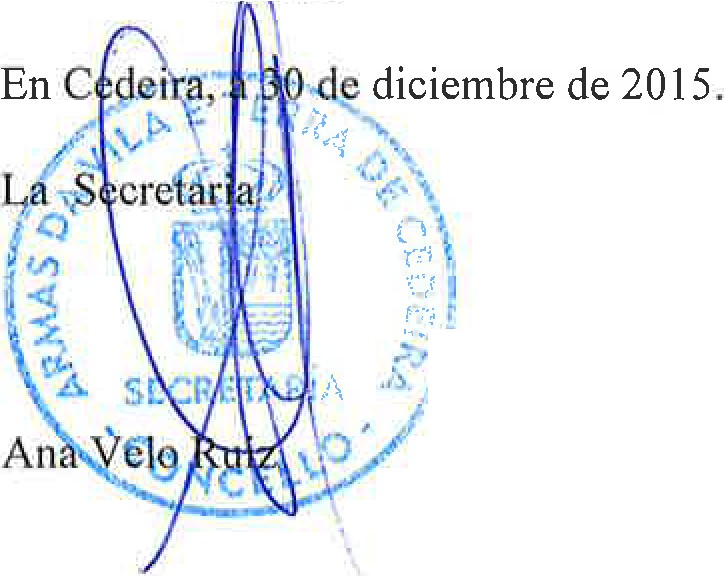 SR. ALCALDE DEL AYUNTAMIENTO DE CEDEIRA6Concello de Cedeira	Tlfno : 981 480 000- fax : 981 482 506 1 correo@cedeira.di coruna.es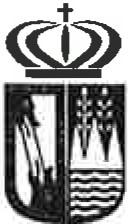 CIF: P-1502200-G I Rúa Real,15 1 15350 Cedeira - A CoruñaCONCELLO DE CEDEIRAANEXO 1-FINANCIAMENTO DOS INVESTIMENTOS-EXERCICIO 2016FONTES FINANCIACIONPARTIDADENOMINACIÓNIMPORTE	CONCEPTO164	62900i----tConstrucción de nichos no cemiterio municipal de Cedeira  -POS 2016	56.184,23	Subv. Dep. (POS 2016)--1---------------.._-	--1-------;i-3-4-1--t-62900-+A_co_n_d_ic_i_on_a_m_en_t_o_d_e_P_is_t_as_d_e_P_a_d_e_l _--  ---------+-   1_4_8._2_0_9,_4-2;Subv. Dep. (POS 2016),   1532 __61900_A_co_n_d_i_ci_o_n_am_en_t_o_d_e_r_ú_a_s _n_a _zo_n_a_u_r_b_an_a__ 	 9_8._6_0_4_,3_5_.  Subv. Dep. (PAS CONVENIO)i-1-532 -t-61900-+A-_co_n_d_ic_i_on_a_m_en_t_o_d_e_r_ú_as   n_a _zo_n_a_u_r_b_an_a 	+- 	 2_4_.6_5_1_,0-9;	Subv. Dep. (PAS)1-1-6-0---162900--+A-_co_n_d_ic_i_on_a_m_en_t_o_d_o_e_n_to_r_no_in_s_ta_la_c_ió_n_s_d_e_d_ep_u_ra_c_io_'n_d_e_a_uga_s _re_s_id_u_ai_s_., 	 3_5_.8_7_6_,8-9iSubv. Dep. (PAS)160	62900i-----tSaneamento na rúa As Pontes de García Rodriguez	54.320,59	Subv. Dep. (PAS)--t----------------'"'----	---t  -----;1--165---160900-+A-_lu_m_e_a_d_o_P_a_se_o_F_l_u_v_ia_l _e_P_ar_q u_e_S_agra_d_o_C_o_r_az_o_'n	-   +--   6_6_.6_4_8,_5-7iSubv. Dep. (PAS)165	60900	Alumeado Paseo Marítimo	32.743,14	Subv. Dep. (PAS)i-----t---t-	--t-------;1-1-7-1--t-60900-+I-n_st_a_la_c_ió_n_d_exogo_s_b_io_s_a_lu_d_a_b_le_s_e_i_nf_a_nt_ís_en C_ed_e_ir_a 	-+ 	 3_6_.5_8_8,_2-2iSubv. Dep. (PAS),_171--,60900--+A-_re_a_d_e_O_ci_o_e_d_e_sc_a_n_so   n_o_P_a_rgu_e_d_o_R_om_ei_ro 	_,_    3_7_.4_0_9_,0--0-,	Subv. Dep. (PAS)491	62900	Instalación Red Inalámbrica Núcleos Rurales Concello de Cedeira	43.570,31	Subv. Dep. (PAS)r----t---1------------------	-i-	--;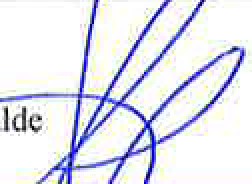 teda GilCedeira 30 A:decembro de 2015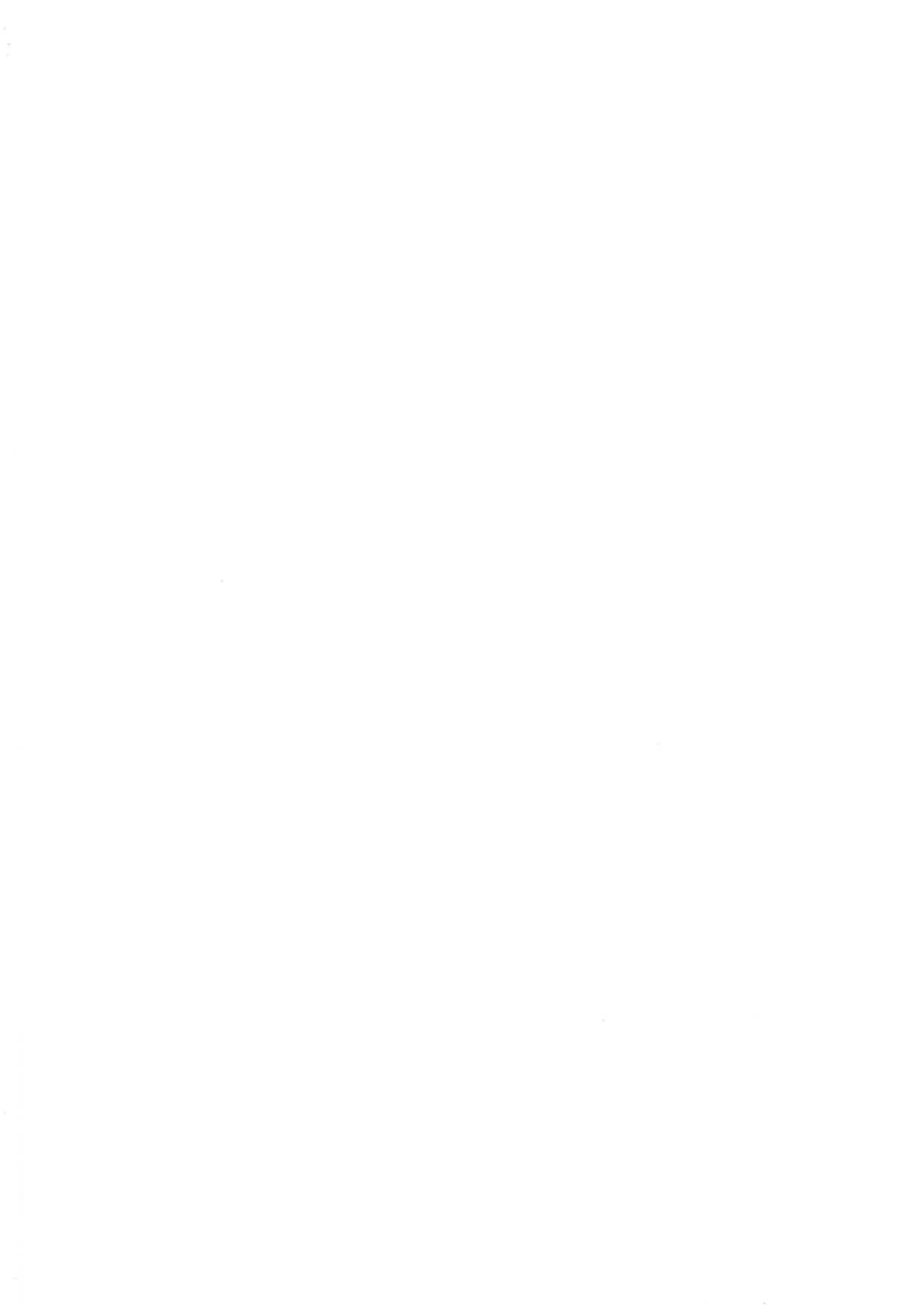 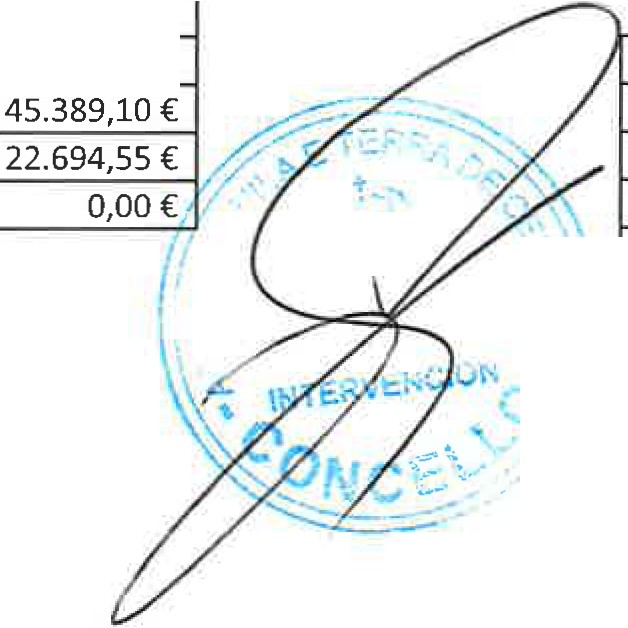 ESTADO  DA DÉBEDA   2016-CONCELLO  DE CEDEIRA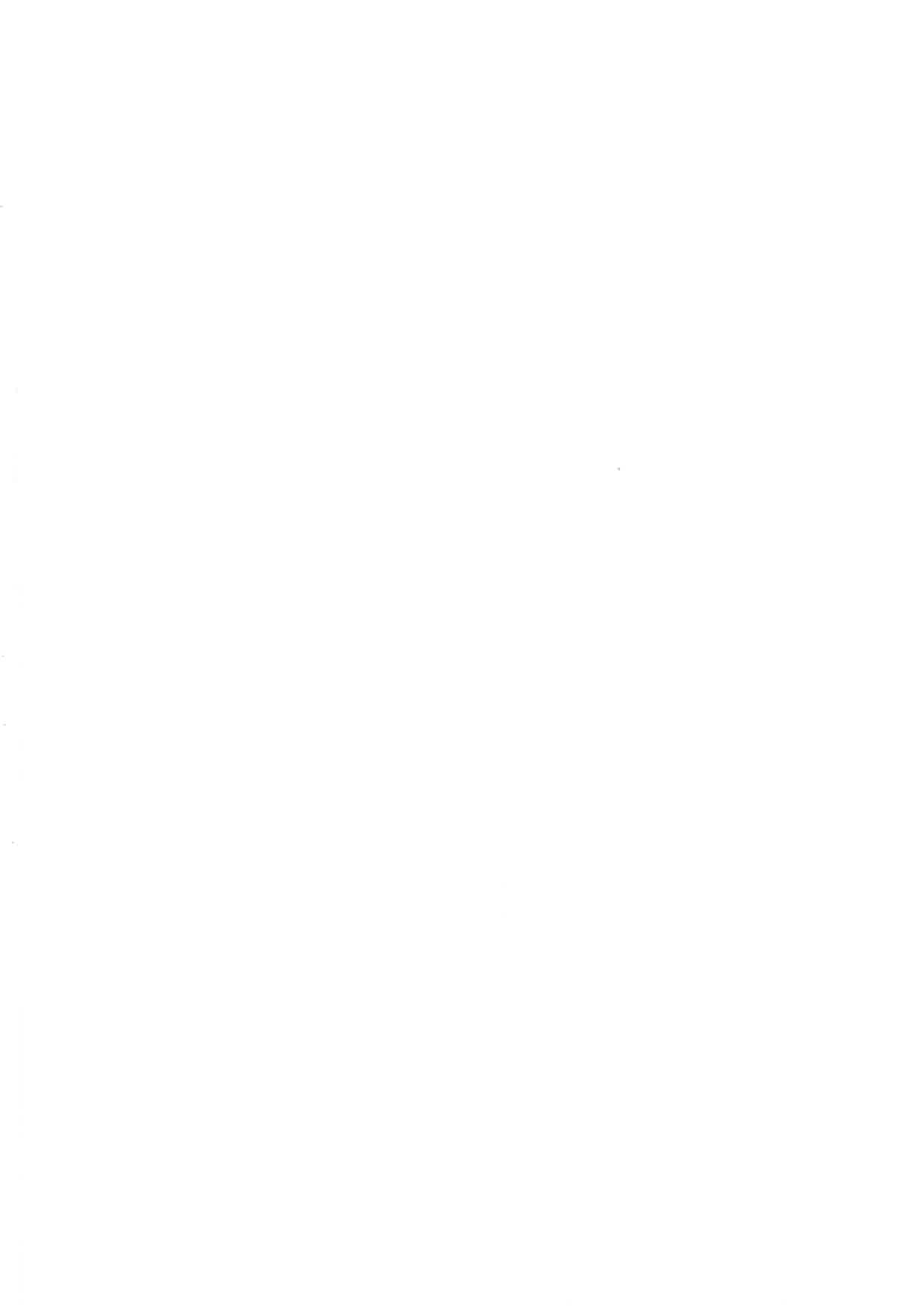 Concello de Cedeira	Fecha Obtención	15:01:48 29/12/2015ESTADO DE LIQUIDACIÓN DEL PRESUPUESTO (2015)11.  LIQUIDACIÓN  DEL PRESUPUESTO  DE INGRESOSPREVISIONES PRESUPUESTARIAS	DERECHOSPág.	1.DERECHOS	EXCESO /APLICACIÓN PRESUP.DESCRIPCIONRECONOCIDOSINICIALES	MODIFICACIONES	DEFINITIVAS	NETOSRECAUDACIÓN   PENDIENTES DENETA	COBRO A 31 DEDEFECTO PREVISIÓN11200	l,B,I. Rústica	55.000,00 1	55, 000,00	89.220,35 I133902	Tasa ocupacion con puesto	30.000,00	30.000,00	23.067,07	23.067,07	23.008,07	59,00	-6.932,93 133903	Tasa ocupacion con vallas	3.000,00	3.000,00	4.116,7333904	Tasa Util. lnstalac. cult	4.000,00	4.000,00	5.997, 1034101	Precio Púb. Axuda Fogar	47.000,00	47.000,00	53.158,1539100	Multas por infracciones  urbanísticas	1.800,00 111Suma	2.589.1 ºº·ºº 1	2.589 .100,00	2.425.065, 16 1 	1Concello de Cedeira	Fecha Obtención	15:01:48 29/12/2015ESTADO DE LIQUIDACIÓN DEL PRESUPUESTO (2015)Pág.	2   11.  LIQUIDACIÓN  DEL PRESUPUESTO  DE INGRESOSPREVISIONES PRESUPUESTARIAS	DERECHOSDERECHOS	EXCESO /APLICACIÓN     DESCRIPCIÓN	DERECHOS	DERECHOS	DERECHOS	RECONOCIDOS    RECAUDACIÓN   PENDIENTES DE	DEFECTONETA	COBRO A 31 DE	PREVISIÓNPRESUP.	INICIALES	MODIFICACIONES	DEFINITIVAS	RECONOCIDOS	ANULADOS	CANCELADOS	NETOSDICIEMBREI	arias y	1.233,14	1 233,14 1	1.233,14	1.233,1439110Multas por infracciones tributanálogas39120	M. infrac.Ordenanza  circu	15.000,00	15.000,00	17 880,42	17.880,42	17.880,42	2.880,4239211	Recargo de apremio.	30.000,00	30.000,00	6.784,56	6.784,56	6.784,56	-23 215,4439300	Intereses de demora.	5.000,00	5.000,00	6.648,04	6.648,04	6.648,04	1.648,0439900	Otros ingresos diversos.	4.882,12	4.882,12	4.882,12	4.882,1239905	Otros ing. diversos-Descuento  por	1	1	5.635,49	5.635,49	5.635,49	5,635,49 control  calidad externo42000	Particip.Tributos  Estado.	1.190,000,001.190.000,00  11.151.674,70	44.940,24	1.106.734,46	1.106.734,46	-83.265,5442090	Otras transf Admón Gral.	263,39	263,39	263,39	263,3945000	Particip. tributos ce.AA.	330.000,00	330,000,00	330.050,061330.050,06	302.545,87	27.504,19	50,0645002	Tr.conven.Serv.Soc.-lgual	288.000,00	288.000,00	273.498,88	273.498,88	273.498,88	-14.501,1245011	Xunta-Fomento  de  Emprego	3.292,86	-3.292,86	-3.292,86 1	-3.292,8645050	Transf.conv. Empleo y  Des	8.500,00	8, 500,00 1	9.334,22	4.547,99	4.786,23	4.786,23	-3.713,77-86.279, 1245080	Otr.subv.Admón Gral ce.AA	1	30.365,28	108,277,45	138.642,73	52.363,61	52.363,61	52.363,6146101	POS 2015 Gastos Correntes	1	93 984,64	93.984,64 1	93.984,63	93.984,63	93.984,63	-0,0146107	Subv. Dip. Desenvolv.  Ser	51.502,50	51.502,50	25.751,25	25.751,25	25 751,25	-25.751,2546180	Otras subv. corren! Deput	78.308,71	78.308,71	41 418,34	41.418,34	41.418,34	-36.890,3748900		De familias e Instituciones sin fines	1	10.565,50	10.565,50	10.565,50	 10.565,50 de lucro52000	Intereses de depósitos.	11.000,00	11.000,00	8.474,25	8.474,25	8.474,25	-2.525,7555001	Aprovechamientos  Esp. Par	1	87.000,00	87.000,00	86 .376,51	86.376,51	86.376,51	-623,49155002	Explot. Local P, Marítimo	3.000,00	3.000,00	-3.000,0055400	Producto  de explot.forest	5.500,00	5.500,00	172000	De la Adrnón,Gral. Estado.-5.500,001175080	Otras transferencias de capital de la	1	149.427,38	149.427,38 1	132.626,84	132.626,84	132.626,84	-16.800,54CCAA	176101	Aport. Diput. Obras POS	143.449,64	35,095,69	178.545,33 1	116.809,97	116.809,97	116.809,97	-61.735,3676102	Apor. Dip, Obras PAS1	11	1Suma I     4.881.402,06  1	371.109,23	5.252.511,29	4,801, 321,08 1	119.839,951	j4.681.481 ,13	4.653.491,27	27.989,86	-571.030,161	 	Concello de Cedeira	Fecha Obtención	15:01:48 29/12/2015ESTADO DE LIQUIDACIÓN DEL PRESUPUESTO (2015)Pág.	3LIQUIDACIÓN DEL PRESUPUESTO DE INGRESOSPREVISIONES   PRESUPUESTARIAS	DERECHOS  I	DERECHOS	DERECHOS	EXCESO /APLICA CIÓN   DESCRIPCIÓN	DERECHOS	DERECHOSRECONOCIDOSRECAUDACIÓN  PENDIENTES DEDEFECTOPRESUP.INICIALES	MODIFICACIONESDEFINITIVAS  I RECONOCIDOS	ANULADOS	CANCELADOSNETOSNETA	COBRO A 31 DEDICIEMBRE	PREVISIÓN1 76119	Subv. Dip. Adq. Bungalows	1	176180	Otras Subvenciones Diputa	502.386.41	502.386,41	279.474 ,54	279 474 ,54	279.474,54	-222.911 ,8712.000, 00	1-5.000, 00-1 .066.966,93226.945,511-17.593, 651111,1	1Suma	4.886.402,06	2.197.001,73	7.083.403,79	5.319.741 ,13	119.839,95	5.199.901.18	5.171 .911,32	27.989,86	-1.883.502,611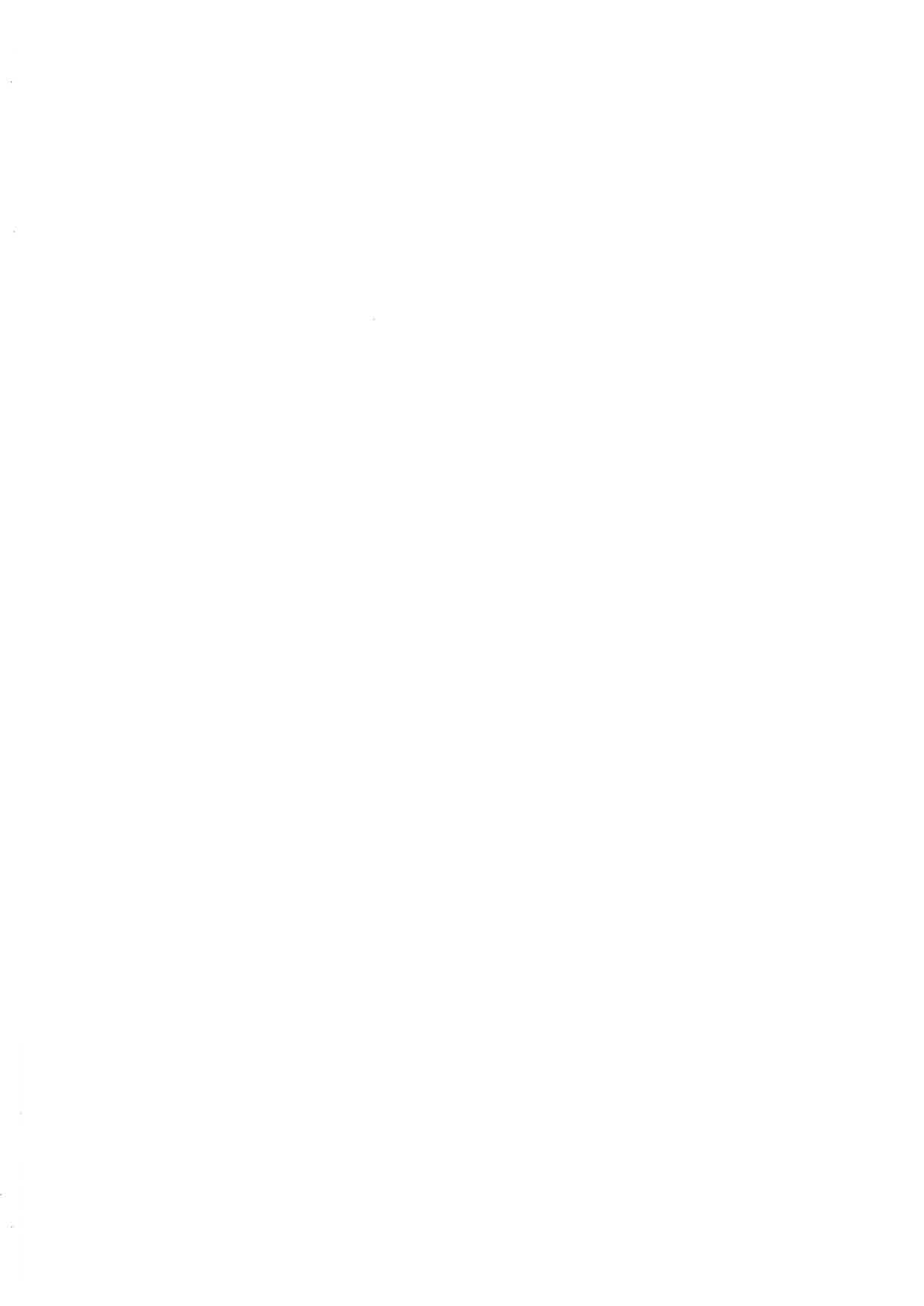 Concello de Cedeira	'	•Fecha Obtención	29/12/2015	15:00:28PRESUPUESTO  DE GASTOS	2015	Pág.	1Clasificación	DENOMINACIÓN  DE LASOrg.	Prog.   Econ.	APLICACIONES 	1Deuda Pública	Intereses. Deuda PúblicaAmort.ptmos.1/p Ent.s.púbDeuda Pública IAmort.ptmos 1/p no s.públTotal Programa  011132	12001	Seguridad y orden públicoSueldos del Grupo A2.132	12003    !Seguridad y orden públicoSueldos del Grupo C1.132	12006	Seguridad y orden público!Trienios.132	12100	Seguridad y orden públicoComplemento  de destino.132	12101	Seguridad y orden públicoComplemento específico.132	14300    ,Seguridad y orden público Otro¡personal.132	15000	Seguridad y orden público¡Productividad.9.544,3515.132,80169.998,93194.676,08-8.105,34-6.777,464.760,388.694,33959,36145,09300,00132	15100,Seguridad y orden público Gratificaciones.294,38132	16000	Seguridad y orden públicoSeguridad Social.132	16200	Seguridad y orden públicoFormac.y perfec.del persa132	20300	Arrend.maq,  instalac.y ut132	20400	Arrendamientos  de material detransporte132	21300	Seguridad y orden público Maqu., instalac.y utillaj132	21400	Seguridad y orden públicoElementos de transporte.132	22000	Seguridad y orden públicoOrdinario no inventariable132	22103	!seguridad y  orden públicoCombustibles y carburante132	22104		Seguridad y orden público i\/estuario.6.699,79	3.602,29200,00793,623.727,02100,00117,00	1.746,40-80,60Suma6.816,79	205,035,55Concello  de CedeiraPRESUPUESTO DE GASTOSFecha Obtención	29/12/2015	15:00:282015	Pág.	2Clasificación	DENOMINACIÓN  DE LASCréditos	1    Modificaciones	Créditos	Obligaciones    1	PagosReintegros de	Pagos	Pendiente de	Estado deOrg.	Prog.  Econ.1APLICACIONES		Iniciales	Totales	Reconocidas	 Realizados	1 1Gastos	Líquidos	Pago	Ejecución132	22199	Seguridad  y  orden público Otros	500,00 1	500,00	360,79	360,79	360,79	139,21suministros.	1132	22200	Seguridad  y  orden públicoServicios de Telecomunica750,00	750,00	409,40	409,40	409,40	340,601  13222799	Otros  trabajos realizados  por	1otras empresas y profesionales1.550,00	1.550,00	302,50	242,00	242,00	60,50	1.247,50132	23020	Seguridad y orden público Del	150,00¡	150,00	98,73	98,73	98,73	51,27personal no directivo132	23120	Seguridad y orden público Del	500,00	500,00	421,00	421,00	421,00	79,00personal no directivol 13262300	Seguridad y orden público	500,001	500,00	436,27	436,27	436,27	63,73Maquinaria132	62400	lementos de transporte.	1.210,19	1.210,19	1.21O, 191	1.21O, 19	1.210,19Total Programa  132	215.700,00	-8.775,90	206.924,10	194.643,32	187.766,03	187.766,03	6.877,29	12.280,78133	22199	Ordenación del tráfico -Otros	2.500,00	147,00	2.647,00	2.202,16	2.202, 16	2.202,16	444,84suministros-Señalizacion Vial133	1 61900	Otr.inver.  reposic.infraes	1.681,90	1.681,90	1.681,90	1.681,90	1.681,90133	62300	Maquinaria	1.524,60 1	1.524,60	1.524,60	-1.524,60133	62500	Ordenación del	2.000,00	6.855,30	8.855,30	5.190,30	5.190,30	5.190,30	3.665,00tráfico-Señalizacion Vial1	Total Programa   133	4.500,00 1	8.684,20	13.184,20	10.598,96	10.598,96	10.598,96	2.585,24¡ 134	21400	Movilidad  urbana.Mantemento	3.000,00	-3.000,00Servizo  de  Bicicletas	1161900	Otr.inver.reposic.infraes 	1I 134	¡62900	Otras inversiones nuevas	11.132,00	11.132,00	11.132,00	11.132,0011.132,00 1Total Programa  134	3.000,00	8.132,00	11.132,00	11.132,00	11.132,00	11.132,00135	21400	Protección civil	Elementos	2.000,00	278,30	2.278,30	278,30	278,30	278,30	2.000,00de  transporte.	1135	22100	Protección civil	Energía	250,00	1	250,00	77,01	77,01	77,01	172,99eléctrica.	122104    ¡vestuario135	22106     ¡Productos farmacéuticos  ymaterial sanitario1.819,12 1	1.819,12	1.819,12	1.819,12	1.819,121	101,49	101,49	101,49	101,49	101,49135	22799	Otros trabajos realizados por	3.000,00 otras empresas-Limpeza Praias9.591,00 112.591,00	11.988,75	11.988,75	11.988,75	602,25135	48900	Protección civil	Otras	15.000,00	15.000,00	3.000,00	3.000,00	3.000,00	12.000,00¡Transferencias	1Suma I	439.582,80	543.811,27	983.394,07 1	759.076,73	752.199,44	1	752.199,44	6.877,29	224.317,341	1	1•	•	•ClasificaciónOrg.	Prog.  Econ.	1151	16000 Urbanismo	Seguridad	28.000,00	28.000,00	15.257,24 J	14.695,10	14.695,10	562,14	12.742,76Social151	16200 Urbanismo	Formación  y	200,00	200,00	200,00 perfeccionamiento   del  personal151	22001	Prensa,  revistas,  libros y otras publicaciones151	22706  Urbanismo	Estudios  y	35.000,00	35.000,00	35.000,00trabajos técnicos (PXOM)200,001100,0015321532Total Programa  151	122.000,00	28.654,24	150.654,24	115.206,26	114.644,12	114.644,12	562,14	35.447,9840.656,00	12.190,70170.546,08	35.240,491532 62300 Maquinaria	1.040,60	1.040,60	1.040,60	1.040,60	1.040,601532 62500 Pavimentación de  vías públicas.	4.500,00	4.500,00	3.955,57	3.955,57	3.955,57	544,43Mobiliario Urbano1Suma	623.042,80	825.864,00	1.448.906,80 1	1.130.342,85	1.122.903,42	1.122.903,42 1	7.439,43	318.563,951	1Concello de CedeiraPRESUPUESTO DE GASTOSFecha Obtención	29/12/2015	15:00:282015	Pág.	4Clasificación1	DENOMINACIÓN DE LASCréditos	Modificaciones	Créditos	Obligaciones	PagosReintegros de	Pagos	Pendiente de	Estado de1Org.	Prog.    Econ.	APLICACIONESJIniciales	Totales1Reconocidas	Realizados	Gastos	Líquidos	Pago11	Ejecución11611 62900Total Programa  1532	37.960,00	226.213,87	264.173,87	216.198,25	216.198,25	216.198,25	47.975,62!otras inversiones nuevas	265.131,26	265.131,26	114.050,76	114.050,76	114.050,76	151.080,50Total Programa  161	265.131,26 1	265.131,26	114.050,76	114.050,76	114.050,76	151.080,501621   22700    !Recogida de residuos. Limpieza y	435.000,00	4.055,40	439.055,40	393.460,21	393.460,21	393.460,21	45.595, 19laseo. CeltaPrix1621  22799	Recogida de residuos.Otros	13.500,00	13.500,00	11.000,00	9.900,00	9.900,00	1.100,00	2.500,00trabajos realizados1621  62500	Recogida de residuos.Mobiliario.	4.189,99	6.134,70	10.324,69	10.179,49	14.369,48	4.189,99	10.179,49	145,20Total  Programa   1621	452.689,99	10.190,10	462.880,09	414.639,70	417.729,69	4.189,99	413.539,70	1.100,00 1	48.240,391622   22799	Gestión  de residuos sólidos	11.000,00	11.000,00	9.225,87	8.094,84	521,17	7.573,67	1.652,20 1	1.774,13urbanosOtros trabajos realizados1	Total  Programa   1622	11.000,00	11.000,00	9.225,87	8.094,84	521,17	7.573,67	1.652,20 1	1.774,131623  22799	Tratamiento de residuos.Otros	200.000,00	200.000,00	201.897,44	187.113,41	187.113,41	14.784,03	-1.897,44trabajos realizados(SOGAMA)1	Total Programa   1623	200.000,00	200.000,00	201.897,44	187.113,41	187.113,41	14.784,03 1	-1.897,44164	22199	Cementerio y s. funerario Otros	1.500,00	149,44	1.649,44	363,49	363,49	363,49	1.285,95suministros.164	22799    ¡Cementerio y s. funerario Otros	3.000,00	3.000,00	2.583,42	2.335,92	2.335,92	247,50 I	416,58trabajos realizados[	Total Programa  164	4.500,00	149,44	4.649,44	2.946,91	2.699,41	2.699,41	247,50	1.702,53165	22100	lumbrado Publico Energía	145.000,00	3.553,00	148.553,00	142.398,72	133.481,39	96,00	133.385,39	9.013,33	6.154,28¡eléctrica165	22199	Alumbrado Publico Otros	20.000,00	8.283,35	28.283,35	28.274,68	26.700,77	26 .700,77	1.573,91	8,67¡suministros165	61900	lumbrada Publico	10.000,00	31.581,00	41.581 ,00	32.548,88	32.548,88	32.548,88	9.032,12Otr.inver. reposic.infraesTotal Programa  165	175.000,00	43.417,35	218.417,35	203.222,28	192.731,04	96,00	192.635,04	10.587,24	15.195,071	1170	14300	Otro  personal.	33.229,00	33.229,00 1	29.593,40	29.593,40	29.593,40	3.635,60170	16000	Seguridad Social	12.560,50	12.560,50	13.250,54	13.250,54	13.250,54	-690,04170	22104     ¡vestuario	1.500,00	1.500,00 1	1.378,90	1.378,90	1.378,90	121,10170	22199	Otros  suministros	663,03	663,03 1	377,92	377,92	377,92	285, 11170	22602	Publicidad y  propaganda	484,00	484,00	484,00	484,00	484,00170	¡22706	Estudios y trabajos técnicos	266,26	266,26	266,26	266,26	266,26Suma	1.466.232,79	1.193.454,94	2.659.687,73 \	2.121.676,83	2.090.673,59	4.807,16	2.085.866,43	35.810,40	538.010,901	1•Concello de CedeiraPRESUPUESTO DE GASTOS• •Fecha Obtención	29/12/2015	15:00:282015	Pág.	5ClasificaciónOrg	Prog	Econ.	11Pendiente de	Estado de1	Pago	Ejecución170	22799 ¡otros trabajos  realizados por	4.990,36	4.990,36	2.983,33	887,00otras  empresas  y  profesionales	1170	60900 IQUa,.iofc.y b.oso gral	2.250,60	2.250,60	2.250,60	2.250,60170	61900  Otr.inver.reposic.infraes	32.696,36	32.696,36	32.696,36	32.696,36170	62500 Administración  general medio.	3.000,00	11.182,45	14.182,45	12.836,29	10.809,54 1Mobiliario1171121300Total Programa  170	3.000,00	99.822,56	102.822,56	96.117,60	91.994,52	91.994,52	4.123,08	6.704,96¡Parques y Jardines Maqu.,	1.500,00	1.500,00	1.462,52	1.462,52	1.462,52	37,48,instalac.y utillaj171	¡22104  Parques y  Jardines  Vestuario	650,0011	650,00	142,41	142,41	142,41	507,59171	221 10 Productos de limpieza y aseo	96,20	96,20	96,20	-96,20Parques y Jardines.Otros	4.000,00	4.000,00	8.000,00	6.218,85	6.177,40	6.177,40	41,45	1.781,15suministros	1Otros trabajos realizados por	1	436 ,81	436 ,81	436 ,81	-436,81!otras empresas y profesionales,Otr.inver.reposic.infraes	22.147,38	22.147,38	22.147,38	22.147,38	22.147,38Maquinaria	2.500,00	2.500,00	2.018,00	2.018,00	2.018,00	482,00Total  Programa   171	6.150,00	28.647,38	34.797,38 1	32.522,17	32.480,72	32.480,72	41 ,45	2.275,21Asistencia social primaria.Laboral	413 .000,00	-1.650,00	411 .350,00	389.328,84	389.337,22	8,38	389.328,84	22.021,16!temporal.Asistencia  social primaria. Otro	32.000,00!personal.sistencía social primaria.	135.000,00 iseguridad Social.231	Asistencia social primaria.	13.000,00 Arrend.edif.y otras const231	21200	sistencia social	500,002311 2312311 ,4.206,001231	22103  Asistencia  social primaria.	750,00	133,40	883,40	400,20	400,20 'Combustibles  y  carburante231	22104	istencia social primaria.	2.700,00	2.700,00	1.293,97	1.293,971	Vestuario.1Suma	2.073.332,79	1.294.489,82	3.367.822,61  1	2.807. 170,10	2.749.100,48	4.815,54	2.744.284,94162.885,16  1560.652,51Concello de Cedeira PRESUPUESTO  DE GASTOSFecha Obtención	29/12/2015	15:00:282015	Pág.	6Asistencia  social  primaria.   Del	300,00	300,00	1personal no directivo Asistencia social primaria. personal no directivo Asistencia  social primaria.Fam.e lnst.sin fines lusistencia social primaria. ransf. corr-Xantar na calp.sistencia social primaria. Otras Transferencias 16.sistencia social primaria. Mobiliario Local de Maiores ip.sistencia social primaria. Adaptacion Centro de DíaTotal ProgramaFomento del empleo	Otro personal.Fomento del empleo Seguridad Social.Fomento del empleo Vestuario.Fomento del empleo	Otros suministros .Fomento del empleo Servicios de Telecomunica241	23120  Fomento del empleo	Delpersonal no directivo1	1Suma	2.302 ,567,80	1.288.869,47	3.591.437,27	2.988.362,70	2.919.665,74	4.905,54	2.914.760,20	73.602,50	603.074,571tClasificación	DENOMINACIÓN  DE LASCréditos	Modificaciones	Créditos	Obligaciones	Pagos	Reintegros dePagos	Pendiente deEstado deAPLICACIONES	Iniciales	Totales	Reconocidas	Realizados	Gastos	Líquidos	Pago	EjecuciónOrg.	Prog.    Econ.	11	1	11	11	Total Programa   241	59.000,00	48.049,97	107.049,97 1	87.267,66	84.990,96	84.990 ,96	2.276 ,70	19.782,31311	22706 Protección de la  salubridad públic	13.000,00	13.000,00	8.451 ,64	4.824,70	4.824,70	3.626,94	4.548,36 Canceira Mancomundada311	22799  Protección de la salubridad públic	4.000,00	4.000,00	2.382,38	2.165,80	2.165,80	216,58	1.617,62 Otros trabajos-DesratizacTotal Programa  311	17.000,00	17.000,00	10.834,02	6.990,50	6.990,50	3.843,52	6.165,981312	62200 ¡Edificios Industriales	941,38	941,38	941,38	941,38	941,38Total Programa  312	941,38	941,38	941,38	941,38	941,38321	75100 Creación Centros	37.278 ,81	-1.200,00	36.078,81	36.078,81docente-Ampliacion  de la EscuelaInfantilTotal Programa  321	37.278,81	-1.200,00	36.078,8136.078,8111Suma	2.408.046,61	1.291 .687,40	3,699.734,01	3.041.462,08	2.967.568,98	4.905,54	2.962,663,44	78.798,64	658.271,931Concello  de CedeiraPRESUPUESTO DE GASTOSFecha Obtención	29/12/2015	15:00:282015	Pág.	8Clasificación	DENOMINACIÓN DE LAS	Créditos	Modificaciones  I	Créditos	Obligaciones		Pagos	Reintegros de		Pagos	Pendiente de	Estado de Org.	Prog.  Econ.		APLICACIONES	Iniciales			Totales	Reconocidas	Realizados		Gastos	Líquidos		Pago	Ejecución3232 21300  Enseñanza infantil  y primaria	1.500,00	449,73	1.949,73 1	1.110,56	1.110,56	1.110,56	839,17Maqu., instalac.y utillaj3232 21302	Enseñanza  infantil y  primaria	2.500,00	169,40	2.669,40 1	1.801,13	1.716,43	1.716,43	84,70	868,27Maq., instalacions-ascens3232  22100  Enseñanza infantil y primaria	27.000,00	-300,00	26.700,00 1	20.390,42	18.458,48	18.458,48	1.931,94	6.309,58Energía eléctrica.3232 22110	Enseñanza infantil y primaria	1.300,00	1.300,00	975,37	975,37	975,37	1	324,63 Prod. de limpieza y aseo.32321 22199Enseñanza infantil y primaria	500,00	5.369,49	5.869,49	2.793,60	2.451,29	2.451,29	342,31	3.075,89lotros   suministros.	13232  22700  Limpieza y aseo	605,00	605,00 1	605,00	-605,003232 489001Enseñanza infantil y primaria	1.500,00	1-200,00	2.700,00	2.351,34	1.930,00 1	1.930,00	421,34  1	348,66Otras Transferencias13232  61900 Otr.inver.reposic.infraes7,793232Enseñanza infantil y primariaMaquinariaEdificios IndustrialesTotal Programa 3232 funcionamento  gastos  Educ.Secundaria  Otras TransferenciasTotal Programa  324Bibliotecas Sueldos del Grupo C2 Bibliotecas TrieniosBibliotecas Complemento de destinoBibliotecas Complemento específicoBibliotecas Retribuciones básicas Bibliotecas Seguridad Social Cánones.IBfüliote,Maq"·· iostalac.yutillajBibliotecas Ordinario no17.950,24127,75127,751.398,10192,601.353,442.029,49-1.203,04406.15150,003.201,73	909,58	148,694.421,80	164,00	2.914,201Suma	2.530.346,61	1.299.080,20	3.829.426,81 1	3.152.468,51	3, 072.702,59	4.905,54	3.067.797,05	84.671,46	676.958,30Concello de Cedeira	Fecha Obtención	29/12/2015	15:00:28PRESUPUESTO DE GASTOS	2015	Pág.	9ClasificaciónOrg,	Prog.    Econ.    1DENOMINACIÓN DE LAS	Créditos	Modificaciones	Créditos	Obligaciones		Pagos	Reintegros de		Pagos APLICACIONES	Iniciales			Totales	Reconocidas	Realizados		Gastos	Líquidos-'--Pendiente de	Estado de1	Pago	Ejecución!Bibliotecas Productos de limpieza y aseo!Bibliotecas Servicios de telecomunicaciones¡Bibliotecas Otros trabajos realizadosBibliotecas  Del personal no	1directivoEdificios IndustrialesMaquinaria	1I	Total Programa   3321	1Equipmanentos culturalesr est,Uciooes ,;" fioes de locroTotal Programa  333Otro personal. lseguridad SocialI rrend.mobiliario  y enserPromoción cultural	Cánones. Prensa, revistas, libros y otras publicacionesEnergía eléctricaPromoción cultural	Otros	400 ,00	109,96	509,96	931,72	931,72	931,72	-421,76suministros .Promoción cultural	400 ,00	400 ,00	400 ,00tTransportes.lAtenciones protocolarias y	783,21	783,21	783,21	-783,21representativasPromoción cultural	Publicidady propaganda . Promoción cultural Actividades culturaisOtros trabajos realizados por¡otras empresas y profesionales Del personal no directivoA Fam.e lnst.sin fines lu Promoción cultural	Otras Transferencias1.560,1037.777,7868,353.860,001Suma1	1720.831,74Concello de CedeiraPRESUPUESTO DE GASTOSFecha Obtención	29/12/2015	15:00:282015	Pág.	10ClasificaciónOrg.	Prog.    Econ.   1DENOMINACIÓN DE LAS	Créditos	Modificaciones	Créditos	1	Obligaciones		Pagos	Reintegros de		Pagos	Pendiente de	Estado de APLICACIONES	Iniciales			Totales		Reconocidas	Realizados		Gastos	Líquidos		Pago	Ejecución334	62300	Promocion  cultural	8.500,00	-8.113,05	386,95	1Maquinaria334	62500	Mobiliario.386,95Total Programa  33460900	Ot.inv.infr.y b.uso gralTotal Programa  33662500	Instalaciones de ocupación del1	tiempo  Mobiliario  Espazo  Xove3.656,40Suma126.868,40	731.908,02•Concello de CedeiraPRESUPUESTO  DE GASTOSFecha Obtención	29/12/2015	15:00:282015	Pág.	11Clasificación	DENOMINACIÓN DE LAS	CréditosModificaciones	Créditos	ObligacionesPagos	Reintegros de	Pagos	Pendiente de	Estado deAPLICACIONES	Iniciales	Totales	Reconocidas	Realizados	Gastos	Líquidos	Pago	Ejecución1	1Promoción y fomento depor	14.000.001Combustibles y carburanteVestuario	1Promoción y fomento depor Prod.	1.500,00 de  limpieza  y aseo.Promoción y fomento depor Otros	13.500,00 suministros.Promoción y fomento depor	500,00 Servicios de TelecomunicaPromoción  y fomento  depor		2.000,00 Atenc.protocolarias  y  rep	1Promoción  y fomento  depor	250,00	1	1Publicidad y propaganda. Limpieza y aseoPromoción y fomento depor	800,00 Estudios y trabajos técniPromoción y fomento depor Otros	4.000,00 trabajos realizadosPromoción y fomento del deporte	200,00 Del personal no directivoA Fam.e lnst.sin fines lu[Promoción y fomento depor Otras	9.000,00 TransferenciasPromoción y fomento del deporte	49.989,64 Ot.inv.infr.y  b.uso gralEdificios IndustrialesPromoción  Mellora e iluminacion	60.000,00 do Campo Municipal de  FútboMobiliario.Otras inversiones nuevasPromoción y fomento depor	6.000,00 Edificios IndustrialesPromoción y fomento del	3.000,00 dep.instituciones  sin fines delucroTotal Programa432	13000	Ordenac  y promoc. turistiRetribuciones básicas.432	14300	Otro  personal.12.168,15	68.077,211.006,14247,04Suma	3.121.346,25	1.457.950,09	4.579.296,34	3.787, 945,51	3.662.210 ,97	5.205,54	3.657.005,43	130.940,08	791.350,83Concello  de CedeiraPRESUPUESTO DE GASTOSFecha Obtención	29/12/2015	15:00:282015	Pág.	12Clasificación	DENOMINACIÓN  DE LASCréditos	Modificaciones	Créditos	Obligaciones	Pagos	1    Reintegros de	Pagos	Pendiente deEstado deOrg.. Prog.   Econ.	APLICACIONES1	Iniciales	Totales	Reconocidas	Realizados17Gastos	Líquidos	Pago1	Ejecución1 432personal no directivo432	64000	Gastos en inversiones de carácte	6.672,606.672,60 16.672,60Total Programa  432	37.950,00	18.539,01	56.489,01	47.207,72	45.716,41	45.716,41	1.491,31	9.281,294411  45000	Prom. y manto. transporte A la	6.000,00	6.000,00	5.465,85	5.465,85	5.465,85	534, 15Admón  Gral. de CC.AAI	Total  Programa   4411	6.000,00	6.000,00	5.465,85	5.465,85	5.465,85	534,15450	13000	Admon Geral lnfraestruras	87.000,00	87.000,00	86.923,00	86.923,00	86.923,00	77,00Retribuciones básicas.450	13100    Admon Geral Infraestructura	53.000,00	-16.510,47	36.489,53	37.320,21	37.320,21	37.320,21	-830,68Laboral  temporal.	1	1450	14300	Otro  personal.	1	3.370,04	3.370,04	3.370,04	-3.370,04450	16000	Admon  Geral  Infraestructuras	62.000,00	-11.000,00	51.000,00 1	42.477,10	36.248,87	36.248,87	6.228,23	8.522,90Seguridad Social.111Suma	3.402.996,25	1.462.819,90	4.865.816,15	4.055.006,07	3.919, 014,27	5.205,54	3.913.808,73	141.197,34	810.810,08Concello de Cedeira	Fecha Obtención	29/12/2015	15:00:28PRESUPUESTO  DE GASTOS	2015	Pág.	13Clasificación	DENOMINACIÓN DE LAS	Créditos	Modificaciones	Créditos	Obligaciones	PagosReintegros de	Pagos	Pendiente de	Estado deOrg,	Prog.   Econ.APLICACIONES	Iniciales	Totales	Reconocidas	Realizados	Gastos	Líquidos	Pago	Ejecución1450	22110	Admon Geral Infraestructura	200,00	200,00	200,00 Prod. de limpieza y aseo.450	22199	IAdmon Geral Infraestructura	40.000,00	81,00	40.081,00	27.389,87	27.189,94	27.189,94	199,93	12.691,13Otros suministros.450	22200    !Admon Geral Infraestructura	300,00	300,00	300,42	300,42	300,42	-0,42Servicios de Telecomunica450	22700	Limpieza y aseo	1.500,00	1.500,00	1.500,00	1.500,00	1.500,00450	22706    IAdmon Geral lnfr.    Estudios y	40.000,00	10.920,00	50.920,00	48.357,19	48.357,19	48.357,19	2.562,81trabajos técnicos Proyectos450	22799    IAdmon Geral Infraestructura	96.370,81	-1.000,00	95.370,81	79.333,95	79.333,95	79.333,95	16.036,86Otros trabajos realizados450	23020	Admon  Geral Infraestructura   Del	150,00	150,00	150,00personal no directivo450	23120	IAdmon Geral Infraestructura   Del	200,00	200,00	200,00personal no directivo450	60900	Ot.inv.infr.y b.uso gral	18.000,00	18.000,00	5.832,20	5.832,20	5.832,20	12.167,80450	61900	Otr.inver.reposic .infraes	25.338,54	25.338,54	21.701,86	17.201,13	17.201,13	4.500,73	3.636,68450	62300	IAdmon Geral Infraestructura	2.000,00	6.606,00	8.606,00	6.929,29	6.929,29	6.929,29	1.676,71Maquinaria450	62400	Admon Geral Infraestructura	2.000,00	2.000,00	2.000,00	2.000,00	2.000 ,00Elementos de transporte.450	62500	Mobiliario.	2.895,32	2.895,32	2.895,32	2.895,32	2.895,32Total Programa  450	444.920,81	56.369,81	501.290,62	441.072,06	427.605,45	427.605,45	13.466,61	60.218,56603.217,83	188.642,342.100,00603.217,83	190.742,349.046,99	953,01llV en CervoTotal Programa  492	10.000,00	10.000,00	9.046,99Suma	3.888.152,06	2.127 .120,93	6.015.272,99	4.961.045,24	4.816.824,00	5.205,54	4.811 .618,46	149.426,78	1.054.227,75Concello  de CedeiraPRESUPUESTO DE GASTOSFecha Obtención	29/12/2015	15:00:282015	Pág.	14Clasificación	DENOMINACIÓN  DE LASOrg.	Prog.  Econ.APLICACIONESindemnizaciones .	1912	48900	Órganos de Gobierno	Otras	15.000,00	15.000,00	13.944,23	8.974,23	8.974,23 1	4.970,00	1.055,77TransferenciasTotal Programa  912	180.635,00	-32.000,00	148.635,00	135.948,19	127.971,19	1.288,50	126.682,69	9.265,50	12.686,8111Suma	4.205.852,06	2.136.780, 93	6,342.632, 99	5.294.484,95	5.145.815,49	6.494,04	5.139.321,45	155.163,50	1.048.148,041Concello de CedeiraPRESUPUESTO DE GASTOSFecha Obtención	29/12/2015	15:00:282015	Pág.	15Clasificación	DENOMINACIÓN  DE LASCréditos	Modificaciones	CréditosObligaciones	Pagos	Reintegros de	Pagos	Pendiente deEstado deOrg.	Prog	Econ.APLICACIONES	Iniciales	Totales11	Reconocidas	Realizados	Gastos	Líquidos	Pago	Ejecución1920	16000	111.dministración general	86.500,00	1.440,00	87.940,00	61.297 ,72	61.297,72	61.297,72	26.642,28Seguridad Social.920	16200920	16205920	20601920	21200920	21300920	21302920	21303920	21400920	21500920	21600920	22000920	22001920	22002920	22100920	22104920	22106300,002.300,772.415 ,77 1.975 ,80 1.775,79 1.114,81 569,52 398,81 500,00 250,001.397,81 704,61 17,176.358,09 481 ,72 100,00920	22110	Administración  general     Prod. de	2.500,00	2.500 ,00	1.788,26	1.619,03	1.619,03	169,23	711,74limpieza  y aseo.920	22199	Administración general    Otros	300,00	300,00	497,79	497 ,79	497,79	-197,79suministros .920	22200	Administración   general	7.000 ,00 1	7.000,00	6.304,77	6.304,77	6.304,77	695,23Servicios de TelecomunicaSuma	4.381.602,06 1	2.138.596,03	6.520.198, 09 1	5.423.537,92	5.270.766,88	6.494,04	5.264.272,84	159.265,08	1.096.660,17Concello  de CedeiraPRESUPUESTO DE GASTOSFecha Obtención	29/12/2015	15:00:282015	Pág.	16Clasificación.DENOMINACIÓN DE LASCréditos	Modificaciones	Créditos	Obligaciones	Pagos	Reintegros de	PagosPendiente de	Estado deOrg.	Prog.   Econ.	APLICACIONES	Iniciales	Totales	Reconocidas	Realizados	Gastos	Líquidos	1Pago	Ejecución¡22201   :Administración general	9.000,00	9.000,00	7.124,51	6.449,36	6.449,36	675,15	1.875,49Postales.22300	dministración general	500,00	500,00	31,73	31,73	31,73	468,271122401ransportes.Administración general    Seguros	9.500,00	9.500,00	4.521,21	4.521 ,21	4.521 ,21	4.978,79'respons.civil22402	Administración general    Seguro	14.500,00	14.500,00	13.914,54	8.574,95	8.574,95	5.339,59	585,461de edificios22403   !Administración general  Seguro	7.000,00	7.000,00	5.577,67	5.693,23	115,56	5.577,67	1.422,33de vehículos22500	Administración general    Tributos	500,00	500,00	432,09	432,09	432,09	67,91estatales.22501		Administración general    Tributos	5.000,00	5.000,00	4.026,30	4.004 ,91	4.004,91	21,39	 973,70 1de  las CC.AA.22502	Administración general    Tributos	2.000,00	2.000,00	1.130,90	1	1.130,90	869,10 de  las EE.Ll.22602    'Administración general	500,00	500,00	104,06	104,06	104,06	395,94Publicidad y propaganda.122603Administración general	2.000,00	2.000,00	2.661,26	2.661,26	2.661,26	-661,26Publicación en Diarios Of22604    ,Administración general	22.000,00	6.633,50	28.633,50	12.976,62	12.976,62	12.976,62	15.656,88¡'""d;cos, oooteac;o,os920	Limpieza y aseo	48,40	48,40	-48,40Procesos electorales	1.355,20	1.355,20	1.355,20	-1.355,20Administración general    Estudios	5.000,00	369,05	5.369,05	3.994,21	3.812,71	3.812,71	181,50	1.374,841y trabajos técni	1Administración general    Otros	11.000,00	1.720,60	12.720,60 ¡	7.219,24	7.219,24	7.219,24	5.501,36trabajos realizados!Administración general    Del	1.000,00	-588,92	411,08	411,081personal no directivodministracion general    Del	500,00	500,00	366,38	157,10	157,10	209,28	133,62personal no directivo!Administración general    Dietas	1.000,00	1.100,00	2.100,00	2.016,38	1.630,88	1.630,88	385,50	83,62lasistenc. tribunaldministración general    Otras	15.000,00	251,50	15.251,50	2.673,06	2.673,06	2.673,06	12.578,44¡TransferenciasMaquinaria	324,76	324,76	324,76	-324,76920	62500	Administración   general	3.000,00	3.000,00	790,90 1	790,90	790,90	2.209,10Mobiliario.1	1	1	1Suma	4.491.602,06	2.155.305,36	6 646.907,42 I	5.504.635,28 1	5.343.988, 09	6,609, 60	5.337.378.49	167.256,79	1.142.272,141Concello de CedeiraPRESUPUESTO DE GASTOSFecha Obtención	29/12/2015	15:00:282015	Pág.	17ClasificaciónOrg.	Prog.   Econ.l no	62600   Administracion generalEquipos proceso informac.1 92063200	dministración general  Acondic.	9.000,00	76,50	9.076,50	5.869,15	1.380,05	1.380,05	4.489,10	3.207,35Escuela de Música y otrosTotal Programa  920	555.750,00	36.260,93	592.010,93	511.045,25	494.578,42	115,56	494.462,86	16.582,39	80.965,68931	12000   Política econom. y fiscalRetribuc. basicas931	12001  ¡Política econom. y fiscaldel Grupo A2.931	12003	Política  econom.  y fiscaldel Grupo C1.931	12004  ¡Política econom. y fiscal  Sueldosdel Grupo C2.931	12006  Política econom. y fiscal  Trienios.	8.000,00	8.000,00	7.256,66	7.256,66	7.256,66	743,34931	12100 Política econom. y fiscal	43.000,00	43.000,00	43.807,93	43.807,93	43.807,93	-807,93Complemento de destino.	1931	12101	Política  econom. y fiscal	55.000,00	55.000,00	58.701,92	58.701,92	58.701,92	-3.701,92Complemento específico.931	15000 Política econom.  y fiscal	1.000,00	1.000,00	1.479,32	1.479,32	1.479,32	-479,32Productividad.931	15100  Política econom. y fiscal	500,00	500,00	500,00 Gratificaciones.931	16000  Política econom. y fiscal	54.500,00	-1.961,38	52.538,62	43.084,04	39.423,22	39.423,22	3.660,82	9.454,58Seguridad Social.931	16200 Política econom.  y fiscal	300,00	300,00	300,00 Formac.y perfec.del persa931	22708  Política econom. y fiscal Servicios	145.000,00	145.000,00	145.000,00de recaudaciónPolítica econom. y fiscal Del	1.000,00 personal no directivoPolítica econom. y fiscal  Del	1.200,00 personal no directivoPolítica econom. y fiscal Intereses	10.000,00 de demora.Política econom. y fiscal Otros	300,00 gastos financiePolítica econom. y fiscal	5.000,00 Préstamos a corto plazo.Suma	4.881.402,06Concello de CedeiraPRESUPUESTO DE GASTOSFecha Obtención	29/1212015	15:00:282015	Pág.	18Clasificación	DENOMINACIÓN DE LASCréditosModificaciones	Créditos	Obligaciones	Pagos	Reintegros dePagosPendiente de	Estado deOrg.	Prog.     Econ.    1APLICACIONES	Iniciales	Totales	Reconocidas	Realizados	Gastos111	Líquidos	11Pago	EjecuciónTotal Programa   931	380.800,00	-1.961,38	378.838,62	217.461,84	213.801,02	213.801,02	3.660,82	161.376,78933	63200	Edificios   Industriales	43.581,25	43.581,25	43.581,25	43.581,25	43.581 ,251Total Programa   933	43.581,25	43.581,25	43.581,25	43.581 ,25	43.581,25943	48900	Transferencia  a otras entidades	5.000,00	5.000,00	4.669, 15	4.669,15	4.669 ,15	330,85locales Otras TransferenciasTotal Programa  9431ooo,oo l5.000,00	4.669,15	4.669,15	4.669 ,15	330,851111111111	1	1Suma	4.886.402 ,06	2.197,001 ,73	7.083.403,79	5.776.216,67 1	5.607.419,56	6.609,60	5.600.809,96	175.406,71	1.307.187,12tFecha Obtención   29/12/2015Pág.	1ESTADO DE LIQUIDACIÓN DEL  PRESUPUESTO111. RESULTADO PRESUPUESTARIO	EJERCICIO   2015•••••-••	•Concello de Cedeira	Fecha Obtención 29/12/2015Pág.ESTADO DEL REMANENTE DE TESORERÍAEJERCICIO 2015••..••••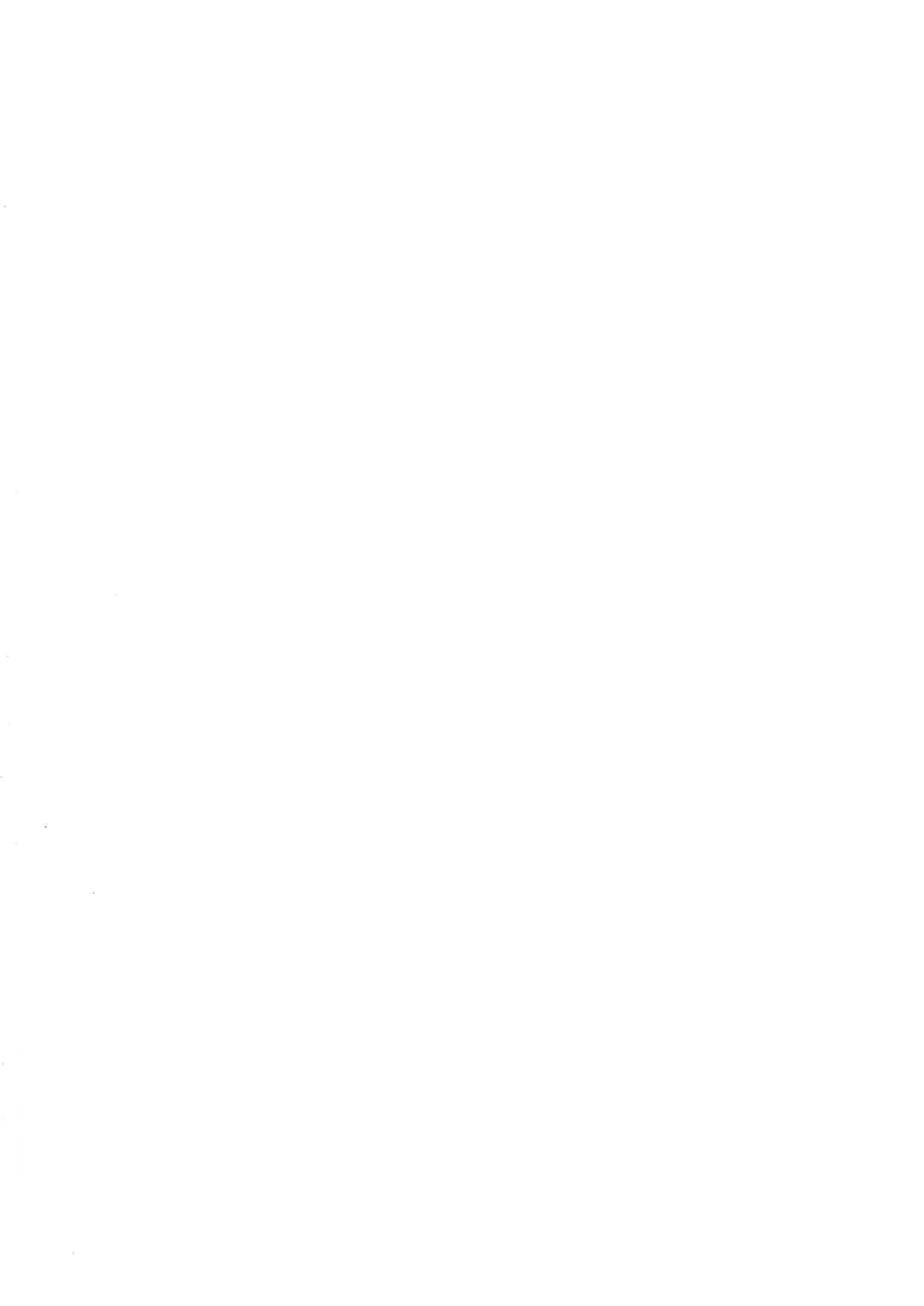 Concello de Cedeira	Tlfno: 981 480 000- fax: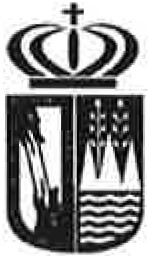 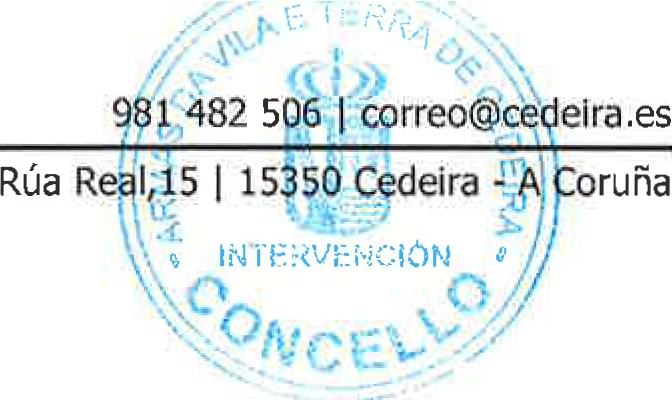 INFORME  ANEXO  BENFICIOS  FISCAIS  PARA   O PRESUPOSTO 2016Lexislación  aplicable-Lei 30/1992, do 26 de novembro, de Réxime Xurídico dás Administracións Públicas.-Lei 7/1985, do 2 de abril, de Bases de Réxime Local.-Real Decreto Lexislativo 781/1986, do 18 de abril-Real Decreto Lexislativo 2/2004, do 5 de marzo, Texto Refundido dá Lei Reguladora dás Facendas Locais (TRLRFL)-Lei 5/ 1997, de administración local de Galicia.-Lei 30/1992, do 26 de novembro, de Réxime Xurídico dás Administracións Públicas e do Procedemento Administrativo Común.-Lei Orgánica 2/2012, de 27 de abril de Estabilidade Orzamentaria e Sostenibilidade FinanceiraLei Orgánica 9/2013, do 20 de diciembre, de control da débeda comercial no sector públicoLei 15/2010, de 5 de xullo, de modificación da Lei 3/2004, de 29 de diciembre, pola que se establecen medidas de loita contra a morosidade nas operacions comerciaissLei 19/2013, de 9 de diciembre, de transparencia, acceso á información pública e buen goberno.-Real Decreto 1463/2007, do 2 de novembro, regulamento dá Leí de Estabilidade Presupostaria, na súa aplicación ás entidades locais.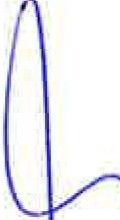 Segundo o previsto no artigo 168 do mencionado Texto Refundido e concordantes do RD 500/1990, ao presuposto deberá de unirse de modo específico, e entre outra, a seguinte documentación:f) Anexo de beneficios fiscais en tributos locais contenendo información  detallada  dos beneficios  fiscais e a sua incidencia  nos  ingresos.INFORMEDentro dos apartados anteriores,  o presente  informe  ceñirase  aos beneficios  fiscais  esixidos  na normativa  anterior dentro  do expediente de aprobación  do orzamento   anual.Ao estar delegadas a xestión e recadación  das  principais  figuras  tributarias  (IBI,  IVTM  e IAE) os datos son subministrados pola Deputación Provincial. A  tal  efecto  e requeridos  os datos precisos para a aprobación do orzamento 2016, a Deputación remitiuse a información remitida  durante o primeiro  trimestre  de 2015, respecto  do exercicio  completo anterior.Por todo elo, os datos que se poden incorporar son os remitidos pola  Deputación  correspondentes ao exercicio 2014 e que se incorporan como anexo a este informe.  O resumo dos datos  correspondentes  son os seguintes:Concello de Cedeira	Tlfno: 981 480 000- fax: 981 482 506 1 correo@cedeira.es Rúa Real,15 1 15350 Cedeira - A Coruña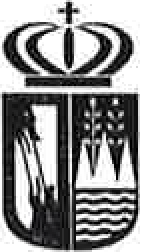 O total de beneficios fiscais, tanto voluntarios como obrigatorios, no IBI, IAE e IVTM foi de 147.717,39 €Por outra banda, non pode deixar de indicar pola súa  proximidade  no  tempo  o  estudo efectuado con ocasión da aprobación da ordenanza  fiscal  do  Imposto  sobre  bens  inmobles para  o exercicio 2016.Por outra banda, o artigo 168 do TRLRFL dispón que coa aprobación do orzamento debe incorporarse un anexo de beneficios fiscais e incidencia nos ingresos. Por  este motivo, aínda  que non sería  obrigatoria  a súa  incorporación, se  realiza o seguinte  estudo.O cal se informa para  a incorporación  ao  expediente do	,    ento de 2016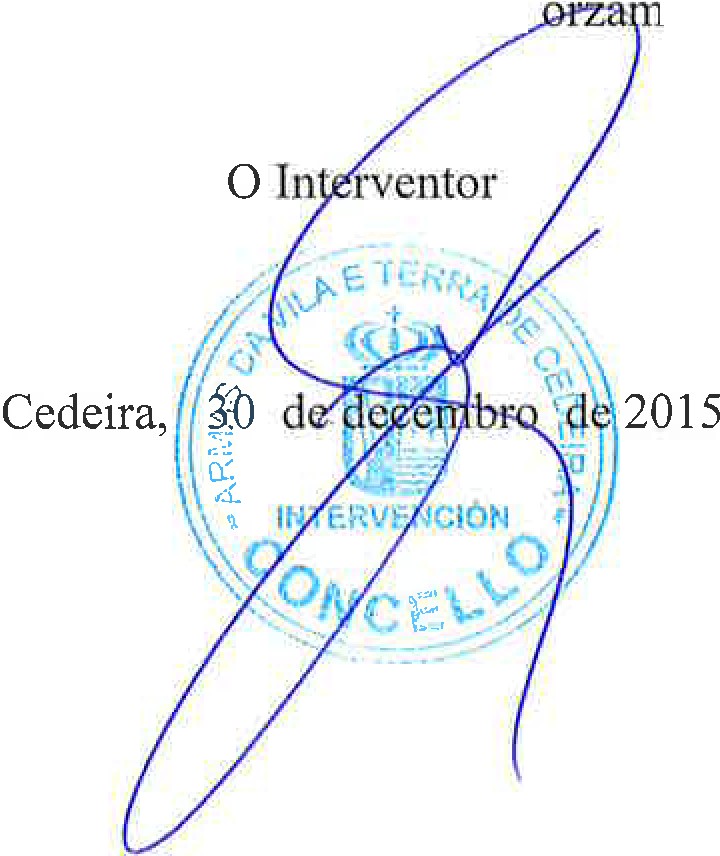 QR DeputacignV DA CORUNASERVIZO DE XESTIÓN TRIBUTARIARúa Archer Milton Huntington, 17 Teléf.: 981 080 050   Fax: 981 080 091email: geslion.tributaria@dicoruna.es 15011 A CoruñaConcello: CEDEIRAAsunto:  Información sobre  beneficios fiscais correspondentes  ao exercicio 2014Para os efectos de que ese concello poida cumprir o disposto na Orde HAP/2082/2014, de 14 de novembro, que modifica a Orde HAP/2105/2012, de 1 de outubro, pala que se desenvolven as abrigas de suministro de información previstas na Leí orgánica 2/2012, de 27 de abril, de estabilidade orzamentaria e sostibilidade financeira, faise constar que unha vez examinados os antecedentes que constan no Servizo de Xestión Tributaria desta deputación figuran, en relación cos padróns fiscais do exercicio 2014, os datos que se indican nos seguintes dous anexos:Anexo  1. Beneficios fiscais  nos padróns fiscais do exercicio 2014Padrón fiscal do imposto sobre bens inmobles (urbanos, rústicos e de caracterlsticas especiais). Padrón fiscal do imposto sobre vehlculos de tracción mecánica.Padrón fiscal do imposto sobre actividades económicas elaborado a partir da matricula de obrigados suministrada pala AEAT.Anexo 2. Explicación de beneficios fiscais en impostas .A Coruña, 24 de febreiro de 2015 O xefe de servizoí:.SllON ('¡,,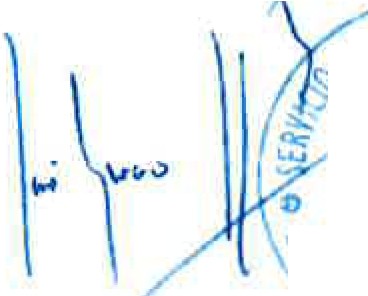 -t'\.,.,- ·/,,>...	-	1JCOI>  IÑA	".f   It,,:	. ,,<,:,,;'	'  ,:-c-,ó!!.!""' ·:.José Ignacio García RojoANEXO !BENEFICIOS FISCAIS NOS PADRÓNS DO EXERCICIO 2014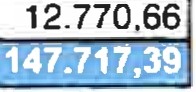 ANEXO IIEXPLICACIÓN DE BENEFICIOS FISCAIS EN IMPOSTOS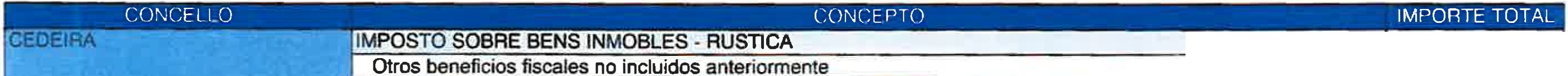 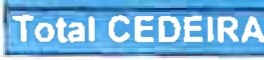 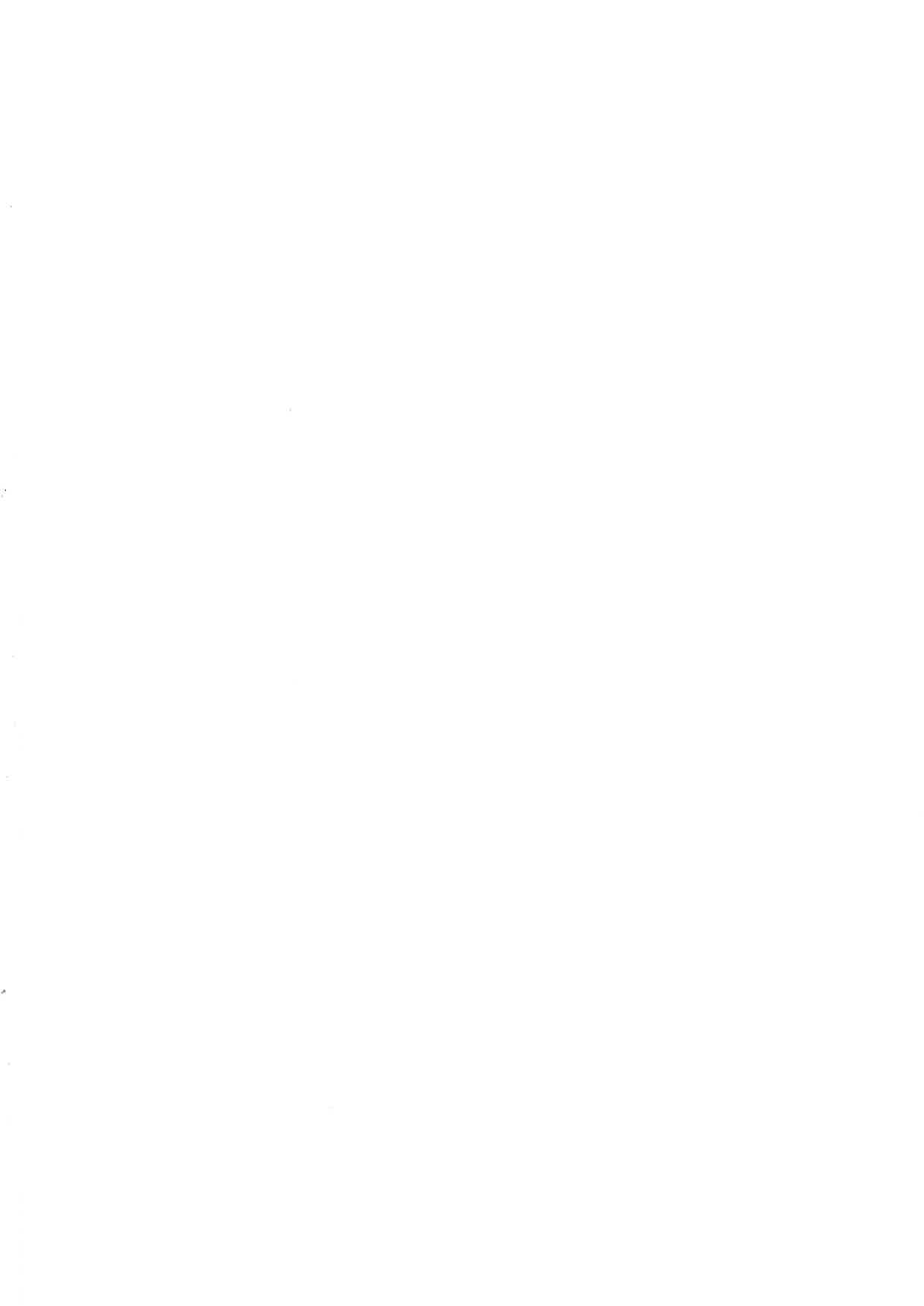 23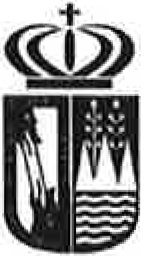 Concello de Cedeira	Tlfno: 981 480 000- fax: 981 482 506 1 correo@cedeira.es Rúa Real,15 1 15350 Cedeira - A CoruñaINFORME ANEXO CONVENIOS COA XUNTA EN MATERIA DE GASTO SOCIAL PARA   O PRESUPOSTO  2016Lexislación  aplicable-Lei 30/1992, do 26 de novembro, de Réxime Xurídico dás Administracións Públicas.-Lei 7/1985, do 2 de abril, de Bases de Réxime Local.-Real Decreto Lexislativo 781/1986, do 18 de abril-Real Decreto Lexislativo 2/2004, do 5 de marzo, Texto Refundido dá Lei Reguladora dás Facendas Locais (TRLRFL)-Lei 5/ 1997, de administración local de Galicia.-Lei 30/1992, do 26 de novembro, de Réxime Xurídico dás Administracións Públicas e do Procedemento Administrativo Común.-Lei Orgánica 2/2012, de 27 de abril de Estabilidade Orzamentaria e Sostenibilidade FinanceiraLei Orgánica 912013, do 20 de diciembre, de control da débeda comercial no  sector públicoLei 15/2010, de 5 de xullo, de modificación da Lei 3/2004, de 29 de diciembre, pala que se establecen medidas de loita contra a morosidade nas operacions comerciaissLei 19/2013, de 9 de diciembre, de transparencia, acceso á información pública e buen goberno.-Real Decreto 1463/2007, do 2 de novembro, regulamento dá Lei de Estabilidade Presupostaria, na súa aplicación ás entidades locais.Segundo o previsto no artigo 168 do mencionado Texto Refundido e concordantes do RD 500/1990, ao presuposto deberá de unirse de modo específico, e entre outra, a seguinte documentación:f) Anexo con información relativa aos convenios subscritos coas Comunidades  Autónomas en materia de gasto social, con especificación da contía das abrigas de pagamento e dos dereitos económicos que se deben recoñecer no exercicio ao que se refire o presuposto e das abrigas pendentes de pagamento e dereitos económicos pendentes de cobramento, recoñecidos en exercicios anteriores, así como da aplicación o partida presupuestaria na que se recollen, e la referencia a que ditos convenios incluen a cláusula de retención de recursos do sistema de financiamento a que se refire o artígo 57 bis da Lei 7/1985, de 2 de abril, reguladora das Bases del Réxime Local.INFORMEConvenio entre o Consorcio Galega de Servizos da Igualdade e do Benestar e o Concello de Cedeira para a xestión da Galescola de Cedeira integrada na rede galega De escalas  infantis (GALESCOLAS) asinado o 17 de decembro de 2008.No convenio indicado o Concello asume os gastos de mantemento do centro (limpeza, subministras, reparacións, etc) polo 30 por 100 dos gastos de funcionamento, de modo que si os gastos realmente asumidos polo Concello son inferiores, o Consorcio emite unha liquidación para chegar a <lito 30 por 100. Esta cantidade podería ser a favor do Concello no24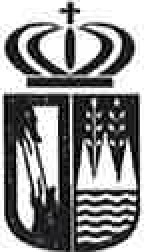 Concello de Cedeira	Tlfno: 981 480 000- fax: 981 482 506 1 correo@cedeira.es Rúa Real,15 1 15350 Cedeira - A Coruñacaso que os gastos que asume o Concello fosen superiores ao 30 por 1OO. En ese caso a aplicación orzamentaria que a xuicio da Intervención procedería sería 450.80. Outras subvencions  correntes  da Administración  Xeral  da  Comunidade Autónoma.Non contén unha cláusula de retención de recursos do sistema de financiamento a que se refire o artígo 57 bis da Lei 7/1985, de 2 de  abril, reguladora  das Bases  del Réxime  Local.  Está en tramitación un borrador de convenio entre os concellos asinantes das  Galescolas  e a nova Axencia Galega de Servizos Sociais (rexistro de entrada  0772  do  12  de  febreiro  de  2015)  en substitución  do convenio  orixinal  que tampouco  contén a devandita cláusula.No presente exercicio 2015 e no 2014 non se emitiron  polo  Consorcio  as  liquidacións oportunas a pesar que foron remitidos os  datos  pertinentes  por  parte  do  Concello,  motivo polo  que non  se recoñeceron  abrigas con cargo á partida  correspondente.Convenio Xantar na casa, asinado o 31 de decembro  de 2009  entre  o Consorcio  Galego  de Servizos da Igualdade e do Benestar e o Concello de Cedeira. Segundo a cláusula 6ª do devandito convenio, o Concello asume o 26,67 % do custo do servizo, achegando a persoa beneficiaria outro 26,67  % e o Consorcio  o 46,66  % restante.  O custo do xantar  é de 6,99 €,  O importe das abrigas recoñecidas e aboadas polo Concello durante o exercicio 2015 é de 12.354,32 €. Nin se recoñeceron dereitos nin está previsto <lito recoñecemento a favor do Concello,  segundo  o mecanismo  de funcionamento  do convenio.  Tampouco  está contemplada a cláusula de retención de recursos do sistema de financiamento  a que se refire o artígo  57 bis  da Lei 7/1985, de 2 de abril, reguladora das Bases del Réxime Local, si ben polo sinalado anteriormente,  non  se prevé  que sexa preciso  acudir ao devandito mecanismo.O cal se informa para  a incorporación  ao expediente  do orzamento  de 2016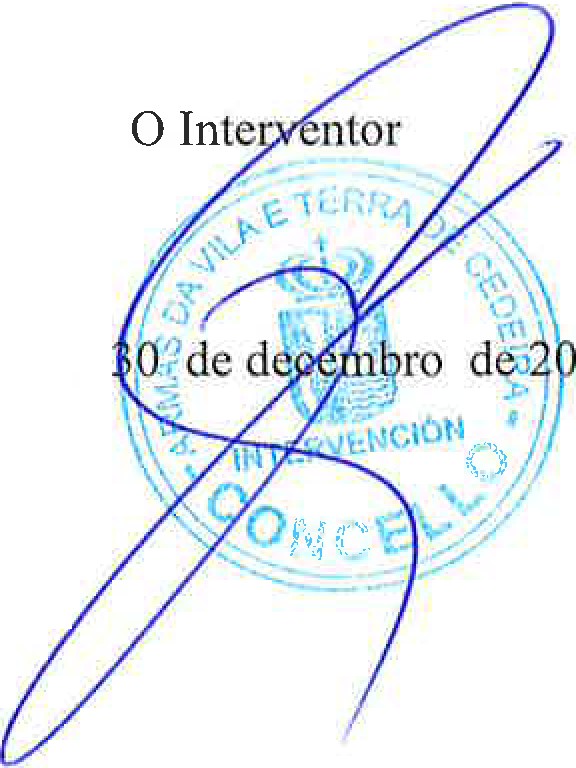 Cedeira,	15ÁREA DE GASTO :ÁREA DE GASTO :Presupuesto Inicial	2016Presupuesto Inicial	2015DIFERENCIA	%DIFERENCIA	%Presupuesto Definitivo 2015DIFERENCIA	%DIFERENCIA	%o .-DEUDA PÚBLICA.20.000,00196.132,80-176.132 ,80-89,80720.113,86-700.113,86-97,221  -SERVICIOS PÚBLICOS BÁSICOS.1.848.683,241.279.249,99569.433,2544,512.028.491,02-179.807,78-8,862 .-ACTUACIONES DE PROTECCIÓN Y PROMOCIÓN SO849.100,00827.185 ,0121.914,992,65842.832 ,396.267,610,743 .-PRODUCCIÓN DE BIENES PÚBLICOS DE CARÁCTE858.089,42792.778,4565.310,978,24956.160,92-98.071,50-10,264 .-ACTUACIONES DE CARÁCTER ECONÓMICO .496.620,31668.870,81-172.250,50-25,751.367.739,80-871.119,49-63,699 .-ACTUACIONES DE CARÁCTER GENERAL.1.204.350,001.122.185,0082.165,007,321.168.065,8036.284,203,11Total Presupuesto ...5.276.842,974.886.402.06390.440,917,9S7.083.403,79-1.806.560,82-25,50OrgánicaProgramaEconómicaDescripciónDescripciónCréditos Iniciales01191300DEUDA PÚBLICA.DEUDA PÚBLICA.Amort.ptmos 1/p no s.públDeuda Pública	Amort.ptmos 1/p no s.públ20.000,00DEUDA PÚBLICA.Total Grupo de Programa  01120.000,0013212003SEGURIDAD Y ORDEN  PÚBLICO.Sueldos del Grupo C1Seguridad y orden público Sueldos del Grupo  C1.55.000,0013212006SEGURIDAD  Y ORDEN PÚBLICO.TrieniosSeguridad y orden público Trienios .5.500,0013212100SEGURIDAD Y ORDEN  PÚBLICO.Complemento de destinoSeguridad y orden público Complemento de  destino.25.500,0013212101SEGURIDAD Y ORDEN  PÚBLICO.Complemento específicoSeguridad y orden público Complemento  específico.31.000,0013212107SEGURIDAD Y  ORDEN PÚBLICO.Retribuciones complementarias . Recuperacion paga extra 2012Retribuciones  complementarias. Recuperacion paga ex1ra 20125.500,0013214300SEGURIDAD Y  ORDEN PÚBLICO.Otro personal.Seguridad y orden público Otro personal.6.000,0013216000SEGURIDAD Y ORDEN  PÚBLICO.Seguridad SocialSeguridad y orden público Seguridad  Social.42.000,00OrgánicaProgramaEconómicaDescripciónCréditos Iniciales13216200SEGURIDAD Y ORDEN PÚBLICO.Formación y perfeccionamiento  del personalSeguridad y orden público Formac.y perfec.del  perso200,0013220400SEGURIDAD Y ORDEN PÚBLICO.Arrendamientos  de material de transporteArrendamientos  de material de transporte800,0013221300SEGURIDAD Y ORDEN PÚBLICO.Maqu., instalac.y utillajSeguridad y orden público Maqu., instalac.y  utillaj300,0013221400SEGURIDAD Y ORDEN PÚBLICO.Elementos de transporte.Seguridad y orden público Elementos de transporte.3.000,0013222000SEGURIDAD Y ORDEN PÚBLICO.Ordinario no inventariableSeguridad y orden público Ordinario no  inventariable100,0013222103SEGURIDAD Y ORDEN PÚBLICO.Combustibles y carburantesSeguridad y orden público Combustibles y  carburante3.500,0013222104SEGURIDAD Y ORDEN PÚBLICO.VestuarioSeguridad y orden público Vestuario.3.000,0013222199SEGURIDAD Y ORDEN PÚBLICO.Otros suministrosSeguridad y orden público Otros suministros .500,0013222200SEGURIDAD Y ORDEN PÚBLICO.Servicios de telecomunicacionesSeguridad y orden público Servicios de Telecomunica750,00OrgánicaProgramaEconómicaDescripciónDescripciónCréditos Iniciales13222799SEGURIDAD Y ORDEN PÚBLICO.Otros trabajos realizados por otras empresas y  profesionalesOtros trabajos realizados por otras empresas y  profesionales500.0013223020SEGURIDAD Y ORDEN PÚBLICO.Del personal no directivoSeguridad y orden público Del personal no directivo150.0013223120SEGURIDAD Y ORDEN PÚBLICO.Del personal no directivoSeguridad y orden público Del personal no directivo500.0013262300SEGURIDAD Y ORDEN PÚBLICO.MaquinariaSeguridad y orden público Maquinaria500.00SEGURIDAD Y ORDEN PÚBLICO.Total Grupo de Programa   132184.300,0013322199ORDENACIÓN DEL TRÁFICO Y DEL ESTACIONAMIENTO.Otros suministrosOrdenación del tráfico -Otros suministros-Señalizacion  Vial2.500.0013362500ORDENACIÓN DEL TRÁFICO Y DEL ESTACIONAMIENTO .Mobiliario.Ordenación del tráfico-Señalizacion Vial2.000.00ORDENACIÓN DEL TRÁFICO Y DEL ESTACIONAMIENTO.Total Grupo de Programa   1334.500,0013421400MOVILIDAD URBANAElementos de transporte.Movilidad urbana.Mantemento Servizo de Bicicletas2.000.00MOVILIDAD URBANATotal Grupo de Programa   1342.000,00OrgánicaProgramaEconómicaDescripciónCréditos Iniciales15112101URBANISMO: PLANEAMIENTO. GESTIÓN. EJECUCIÓN Y DISCIPLINA URBComplemento específico121071300013002160001620022706Urbanismo	Complemento específico.URBANISMO: PLANEAMIENTO. GESTIÓN. EJECUCIÓN Y DISCIPLINA URBRetribuciones complementarias.  Recuperacion paga extra 2012Retribuciones complementarias.  Recuperacion paga extra 2012URBANISMO: PLANEAMIENTO. GESTIÓN. EJECUCIÓN Y DISCIPLINA URBRetribuciones básicas Retribuciones básicasURBANISMO: PLANEAMIENTO . GESTIÓN. EJECUCIÓN Y DISCIPLINA URBOtras remuneracionesOtras remuneraciones-Paga extra 2012URBANISMO: PLANEAMIENTO. GESTIÓN. EJECUCIÓN Y DISCIPLINA URBSeguridad SocialUrbanismo	Seguridad SocialURBANISMO: PLANEAMIENTO . GESTIÓN. EJECUCIÓN Y DISCIPLINA URBFormación y perfeccionamiento del personalUrbanismo	Formación y perfeccionamiento del personal17.000.00151121071300013002160001620022706Urbanismo	Complemento específico.URBANISMO: PLANEAMIENTO. GESTIÓN. EJECUCIÓN Y DISCIPLINA URBRetribuciones complementarias.  Recuperacion paga extra 2012Retribuciones complementarias.  Recuperacion paga extra 2012URBANISMO: PLANEAMIENTO. GESTIÓN. EJECUCIÓN Y DISCIPLINA URBRetribuciones básicas Retribuciones básicasURBANISMO: PLANEAMIENTO . GESTIÓN. EJECUCIÓN Y DISCIPLINA URBOtras remuneracionesOtras remuneraciones-Paga extra 2012URBANISMO: PLANEAMIENTO. GESTIÓN. EJECUCIÓN Y DISCIPLINA URBSeguridad SocialUrbanismo	Seguridad SocialURBANISMO: PLANEAMIENTO . GESTIÓN. EJECUCIÓN Y DISCIPLINA URBFormación y perfeccionamiento del personalUrbanismo	Formación y perfeccionamiento del personal121071300013002160001620022706Urbanismo	Complemento específico.URBANISMO: PLANEAMIENTO. GESTIÓN. EJECUCIÓN Y DISCIPLINA URBRetribuciones complementarias.  Recuperacion paga extra 2012Retribuciones complementarias.  Recuperacion paga extra 2012URBANISMO: PLANEAMIENTO. GESTIÓN. EJECUCIÓN Y DISCIPLINA URBRetribuciones básicas Retribuciones básicasURBANISMO: PLANEAMIENTO . GESTIÓN. EJECUCIÓN Y DISCIPLINA URBOtras remuneracionesOtras remuneraciones-Paga extra 2012URBANISMO: PLANEAMIENTO. GESTIÓN. EJECUCIÓN Y DISCIPLINA URBSeguridad SocialUrbanismo	Seguridad SocialURBANISMO: PLANEAMIENTO . GESTIÓN. EJECUCIÓN Y DISCIPLINA URBFormación y perfeccionamiento del personalUrbanismo	Formación y perfeccionamiento del personal1.250.00151121071300013002160001620022706Urbanismo	Complemento específico.URBANISMO: PLANEAMIENTO. GESTIÓN. EJECUCIÓN Y DISCIPLINA URBRetribuciones complementarias.  Recuperacion paga extra 2012Retribuciones complementarias.  Recuperacion paga extra 2012URBANISMO: PLANEAMIENTO. GESTIÓN. EJECUCIÓN Y DISCIPLINA URBRetribuciones básicas Retribuciones básicasURBANISMO: PLANEAMIENTO . GESTIÓN. EJECUCIÓN Y DISCIPLINA URBOtras remuneracionesOtras remuneraciones-Paga extra 2012URBANISMO: PLANEAMIENTO. GESTIÓN. EJECUCIÓN Y DISCIPLINA URBSeguridad SocialUrbanismo	Seguridad SocialURBANISMO: PLANEAMIENTO . GESTIÓN. EJECUCIÓN Y DISCIPLINA URBFormación y perfeccionamiento del personalUrbanismo	Formación y perfeccionamiento del personal121071300013002160001620022706Urbanismo	Complemento específico.URBANISMO: PLANEAMIENTO. GESTIÓN. EJECUCIÓN Y DISCIPLINA URBRetribuciones complementarias.  Recuperacion paga extra 2012Retribuciones complementarias.  Recuperacion paga extra 2012URBANISMO: PLANEAMIENTO. GESTIÓN. EJECUCIÓN Y DISCIPLINA URBRetribuciones básicas Retribuciones básicasURBANISMO: PLANEAMIENTO . GESTIÓN. EJECUCIÓN Y DISCIPLINA URBOtras remuneracionesOtras remuneraciones-Paga extra 2012URBANISMO: PLANEAMIENTO. GESTIÓN. EJECUCIÓN Y DISCIPLINA URBSeguridad SocialUrbanismo	Seguridad SocialURBANISMO: PLANEAMIENTO . GESTIÓN. EJECUCIÓN Y DISCIPLINA URBFormación y perfeccionamiento del personalUrbanismo	Formación y perfeccionamiento del personal4.500.00151121071300013002160001620022706Urbanismo	Complemento específico.URBANISMO: PLANEAMIENTO. GESTIÓN. EJECUCIÓN Y DISCIPLINA URBRetribuciones complementarias.  Recuperacion paga extra 2012Retribuciones complementarias.  Recuperacion paga extra 2012URBANISMO: PLANEAMIENTO. GESTIÓN. EJECUCIÓN Y DISCIPLINA URBRetribuciones básicas Retribuciones básicasURBANISMO: PLANEAMIENTO . GESTIÓN. EJECUCIÓN Y DISCIPLINA URBOtras remuneracionesOtras remuneraciones-Paga extra 2012URBANISMO: PLANEAMIENTO. GESTIÓN. EJECUCIÓN Y DISCIPLINA URBSeguridad SocialUrbanismo	Seguridad SocialURBANISMO: PLANEAMIENTO . GESTIÓN. EJECUCIÓN Y DISCIPLINA URBFormación y perfeccionamiento del personalUrbanismo	Formación y perfeccionamiento del personal121071300013002160001620022706Urbanismo	Complemento específico.URBANISMO: PLANEAMIENTO. GESTIÓN. EJECUCIÓN Y DISCIPLINA URBRetribuciones complementarias.  Recuperacion paga extra 2012Retribuciones complementarias.  Recuperacion paga extra 2012URBANISMO: PLANEAMIENTO. GESTIÓN. EJECUCIÓN Y DISCIPLINA URBRetribuciones básicas Retribuciones básicasURBANISMO: PLANEAMIENTO . GESTIÓN. EJECUCIÓN Y DISCIPLINA URBOtras remuneracionesOtras remuneraciones-Paga extra 2012URBANISMO: PLANEAMIENTO. GESTIÓN. EJECUCIÓN Y DISCIPLINA URBSeguridad SocialUrbanismo	Seguridad SocialURBANISMO: PLANEAMIENTO . GESTIÓN. EJECUCIÓN Y DISCIPLINA URBFormación y perfeccionamiento del personalUrbanismo	Formación y perfeccionamiento del personal1.900.00151121071300013002160001620022706Urbanismo	Complemento específico.URBANISMO: PLANEAMIENTO. GESTIÓN. EJECUCIÓN Y DISCIPLINA URBRetribuciones complementarias.  Recuperacion paga extra 2012Retribuciones complementarias.  Recuperacion paga extra 2012URBANISMO: PLANEAMIENTO. GESTIÓN. EJECUCIÓN Y DISCIPLINA URBRetribuciones básicas Retribuciones básicasURBANISMO: PLANEAMIENTO . GESTIÓN. EJECUCIÓN Y DISCIPLINA URBOtras remuneracionesOtras remuneraciones-Paga extra 2012URBANISMO: PLANEAMIENTO. GESTIÓN. EJECUCIÓN Y DISCIPLINA URBSeguridad SocialUrbanismo	Seguridad SocialURBANISMO: PLANEAMIENTO . GESTIÓN. EJECUCIÓN Y DISCIPLINA URBFormación y perfeccionamiento del personalUrbanismo	Formación y perfeccionamiento del personal121071300013002160001620022706Urbanismo	Complemento específico.URBANISMO: PLANEAMIENTO. GESTIÓN. EJECUCIÓN Y DISCIPLINA URBRetribuciones complementarias.  Recuperacion paga extra 2012Retribuciones complementarias.  Recuperacion paga extra 2012URBANISMO: PLANEAMIENTO. GESTIÓN. EJECUCIÓN Y DISCIPLINA URBRetribuciones básicas Retribuciones básicasURBANISMO: PLANEAMIENTO . GESTIÓN. EJECUCIÓN Y DISCIPLINA URBOtras remuneracionesOtras remuneraciones-Paga extra 2012URBANISMO: PLANEAMIENTO. GESTIÓN. EJECUCIÓN Y DISCIPLINA URBSeguridad SocialUrbanismo	Seguridad SocialURBANISMO: PLANEAMIENTO . GESTIÓN. EJECUCIÓN Y DISCIPLINA URBFormación y perfeccionamiento del personalUrbanismo	Formación y perfeccionamiento del personal28.000.00151121071300013002160001620022706Urbanismo	Complemento específico.URBANISMO: PLANEAMIENTO. GESTIÓN. EJECUCIÓN Y DISCIPLINA URBRetribuciones complementarias.  Recuperacion paga extra 2012Retribuciones complementarias.  Recuperacion paga extra 2012URBANISMO: PLANEAMIENTO. GESTIÓN. EJECUCIÓN Y DISCIPLINA URBRetribuciones básicas Retribuciones básicasURBANISMO: PLANEAMIENTO . GESTIÓN. EJECUCIÓN Y DISCIPLINA URBOtras remuneracionesOtras remuneraciones-Paga extra 2012URBANISMO: PLANEAMIENTO. GESTIÓN. EJECUCIÓN Y DISCIPLINA URBSeguridad SocialUrbanismo	Seguridad SocialURBANISMO: PLANEAMIENTO . GESTIÓN. EJECUCIÓN Y DISCIPLINA URBFormación y perfeccionamiento del personalUrbanismo	Formación y perfeccionamiento del personal121071300013002160001620022706Urbanismo	Complemento específico.URBANISMO: PLANEAMIENTO. GESTIÓN. EJECUCIÓN Y DISCIPLINA URBRetribuciones complementarias.  Recuperacion paga extra 2012Retribuciones complementarias.  Recuperacion paga extra 2012URBANISMO: PLANEAMIENTO. GESTIÓN. EJECUCIÓN Y DISCIPLINA URBRetribuciones básicas Retribuciones básicasURBANISMO: PLANEAMIENTO . GESTIÓN. EJECUCIÓN Y DISCIPLINA URBOtras remuneracionesOtras remuneraciones-Paga extra 2012URBANISMO: PLANEAMIENTO. GESTIÓN. EJECUCIÓN Y DISCIPLINA URBSeguridad SocialUrbanismo	Seguridad SocialURBANISMO: PLANEAMIENTO . GESTIÓN. EJECUCIÓN Y DISCIPLINA URBFormación y perfeccionamiento del personalUrbanismo	Formación y perfeccionamiento del personal200.00151121071300013002160001620022706Urbanismo	Complemento específico.URBANISMO: PLANEAMIENTO. GESTIÓN. EJECUCIÓN Y DISCIPLINA URBRetribuciones complementarias.  Recuperacion paga extra 2012Retribuciones complementarias.  Recuperacion paga extra 2012URBANISMO: PLANEAMIENTO. GESTIÓN. EJECUCIÓN Y DISCIPLINA URBRetribuciones básicas Retribuciones básicasURBANISMO: PLANEAMIENTO . GESTIÓN. EJECUCIÓN Y DISCIPLINA URBOtras remuneracionesOtras remuneraciones-Paga extra 2012URBANISMO: PLANEAMIENTO. GESTIÓN. EJECUCIÓN Y DISCIPLINA URBSeguridad SocialUrbanismo	Seguridad SocialURBANISMO: PLANEAMIENTO . GESTIÓN. EJECUCIÓN Y DISCIPLINA URBFormación y perfeccionamiento del personalUrbanismo	Formación y perfeccionamiento del personal151URBANISMO : PLANEAMIENTO . GESTIÓN. EJECUCIÓN Y DISCIPLINA URBEstudios y trabajos técnicosUrbanismo	Estudios y trabajos técnicos (PXOM)35.000.0015123020URBANISMO: PLANEAMIENTO. GESTIÓN. EJECUCIÓN Y DISCIPLINA URBDel personal no directivoUrbanismo	Del personal no directivo200.0015145100URBANISMO : PLANEAMIENTO. GESTIÓN. EJECUCIÓN Y DISCIPLINA URBA 00.AA .y agenc.de ce.AA.Urbanismo	A 00.AA .y agenc.de CC.AA.100.00OrgánicaProgramaEconómicaDescripciónDescripciónCréditos InicialesURBANISMO: PLANEAMIENTO, GESTIÓN, EJECUCIÓN Y DISCIPLINA URBPAVIMENTACIÓN DE VÍAS PÚBLICASOtr.inver.reposic.infraesPavimentación de vías públicas.Pavimentacion  Ezequiel LopezPAVIMENTACIÓN DE VÍAS PÚBLICASMobiliario.Pavimentación de vías públicas. Mobiliario UrbanoVIAS PÚBLICASALCANTARILLADOOtras inversiones nuevas Otras inversiones nuevas ALCANTARILLADORECOGIDA DE RESIDUOS.Limpieza  y aseoRecogida de residuos. Limpieza y aseo. CeltaPrixRECOGIDA DE RESIDUOS.Estudios y trabajos técnicosEstudios y trabajos técnicos-CompostaxeRECOGIDA DE RESIDUOS.Otros trabajos realizados por otras empresas y profesionales Recogida de residuos.Otros trabajos realizadosGESTIÓN DE RESIDUOS SÓLIDOS URBANOSOtros trabajos realizados por otras empresas y profesionales Gestión de residuos sólidos urbanosOtros trabajos realizadosTotal Grupo de Programa   151Total Grupo de Programa   153Total Grupo de Programa   160112.900,00153261900URBANISMO: PLANEAMIENTO, GESTIÓN, EJECUCIÓN Y DISCIPLINA URBPAVIMENTACIÓN DE VÍAS PÚBLICASOtr.inver.reposic.infraesPavimentación de vías públicas.Pavimentacion  Ezequiel LopezPAVIMENTACIÓN DE VÍAS PÚBLICASMobiliario.Pavimentación de vías públicas. Mobiliario UrbanoVIAS PÚBLICASALCANTARILLADOOtras inversiones nuevas Otras inversiones nuevas ALCANTARILLADORECOGIDA DE RESIDUOS.Limpieza  y aseoRecogida de residuos. Limpieza y aseo. CeltaPrixRECOGIDA DE RESIDUOS.Estudios y trabajos técnicosEstudios y trabajos técnicos-CompostaxeRECOGIDA DE RESIDUOS.Otros trabajos realizados por otras empresas y profesionales Recogida de residuos.Otros trabajos realizadosGESTIÓN DE RESIDUOS SÓLIDOS URBANOSOtros trabajos realizados por otras empresas y profesionales Gestión de residuos sólidos urbanosOtros trabajos realizadosTotal Grupo de Programa   151Total Grupo de Programa   153Total Grupo de Programa   160URBANISMO: PLANEAMIENTO, GESTIÓN, EJECUCIÓN Y DISCIPLINA URBPAVIMENTACIÓN DE VÍAS PÚBLICASOtr.inver.reposic.infraesPavimentación de vías públicas.Pavimentacion  Ezequiel LopezPAVIMENTACIÓN DE VÍAS PÚBLICASMobiliario.Pavimentación de vías públicas. Mobiliario UrbanoVIAS PÚBLICASALCANTARILLADOOtras inversiones nuevas Otras inversiones nuevas ALCANTARILLADORECOGIDA DE RESIDUOS.Limpieza  y aseoRecogida de residuos. Limpieza y aseo. CeltaPrixRECOGIDA DE RESIDUOS.Estudios y trabajos técnicosEstudios y trabajos técnicos-CompostaxeRECOGIDA DE RESIDUOS.Otros trabajos realizados por otras empresas y profesionales Recogida de residuos.Otros trabajos realizadosGESTIÓN DE RESIDUOS SÓLIDOS URBANOSOtros trabajos realizados por otras empresas y profesionales Gestión de residuos sólidos urbanosOtros trabajos realizadosTotal Grupo de Programa   151Total Grupo de Programa   153Total Grupo de Programa   160254.897.22153262500URBANISMO: PLANEAMIENTO, GESTIÓN, EJECUCIÓN Y DISCIPLINA URBPAVIMENTACIÓN DE VÍAS PÚBLICASOtr.inver.reposic.infraesPavimentación de vías públicas.Pavimentacion  Ezequiel LopezPAVIMENTACIÓN DE VÍAS PÚBLICASMobiliario.Pavimentación de vías públicas. Mobiliario UrbanoVIAS PÚBLICASALCANTARILLADOOtras inversiones nuevas Otras inversiones nuevas ALCANTARILLADORECOGIDA DE RESIDUOS.Limpieza  y aseoRecogida de residuos. Limpieza y aseo. CeltaPrixRECOGIDA DE RESIDUOS.Estudios y trabajos técnicosEstudios y trabajos técnicos-CompostaxeRECOGIDA DE RESIDUOS.Otros trabajos realizados por otras empresas y profesionales Recogida de residuos.Otros trabajos realizadosGESTIÓN DE RESIDUOS SÓLIDOS URBANOSOtros trabajos realizados por otras empresas y profesionales Gestión de residuos sólidos urbanosOtros trabajos realizadosTotal Grupo de Programa   151Total Grupo de Programa   153Total Grupo de Programa   160URBANISMO: PLANEAMIENTO, GESTIÓN, EJECUCIÓN Y DISCIPLINA URBPAVIMENTACIÓN DE VÍAS PÚBLICASOtr.inver.reposic.infraesPavimentación de vías públicas.Pavimentacion  Ezequiel LopezPAVIMENTACIÓN DE VÍAS PÚBLICASMobiliario.Pavimentación de vías públicas. Mobiliario UrbanoVIAS PÚBLICASALCANTARILLADOOtras inversiones nuevas Otras inversiones nuevas ALCANTARILLADORECOGIDA DE RESIDUOS.Limpieza  y aseoRecogida de residuos. Limpieza y aseo. CeltaPrixRECOGIDA DE RESIDUOS.Estudios y trabajos técnicosEstudios y trabajos técnicos-CompostaxeRECOGIDA DE RESIDUOS.Otros trabajos realizados por otras empresas y profesionales Recogida de residuos.Otros trabajos realizadosGESTIÓN DE RESIDUOS SÓLIDOS URBANOSOtros trabajos realizados por otras empresas y profesionales Gestión de residuos sólidos urbanosOtros trabajos realizadosTotal Grupo de Programa   151Total Grupo de Programa   153Total Grupo de Programa   1606.000,00URBANISMO: PLANEAMIENTO, GESTIÓN, EJECUCIÓN Y DISCIPLINA URBPAVIMENTACIÓN DE VÍAS PÚBLICASOtr.inver.reposic.infraesPavimentación de vías públicas.Pavimentacion  Ezequiel LopezPAVIMENTACIÓN DE VÍAS PÚBLICASMobiliario.Pavimentación de vías públicas. Mobiliario UrbanoVIAS PÚBLICASALCANTARILLADOOtras inversiones nuevas Otras inversiones nuevas ALCANTARILLADORECOGIDA DE RESIDUOS.Limpieza  y aseoRecogida de residuos. Limpieza y aseo. CeltaPrixRECOGIDA DE RESIDUOS.Estudios y trabajos técnicosEstudios y trabajos técnicos-CompostaxeRECOGIDA DE RESIDUOS.Otros trabajos realizados por otras empresas y profesionales Recogida de residuos.Otros trabajos realizadosGESTIÓN DE RESIDUOS SÓLIDOS URBANOSOtros trabajos realizados por otras empresas y profesionales Gestión de residuos sólidos urbanosOtros trabajos realizadosTotal Grupo de Programa   151Total Grupo de Programa   153Total Grupo de Programa   160260.897,2216062900URBANISMO: PLANEAMIENTO, GESTIÓN, EJECUCIÓN Y DISCIPLINA URBPAVIMENTACIÓN DE VÍAS PÚBLICASOtr.inver.reposic.infraesPavimentación de vías públicas.Pavimentacion  Ezequiel LopezPAVIMENTACIÓN DE VÍAS PÚBLICASMobiliario.Pavimentación de vías públicas. Mobiliario UrbanoVIAS PÚBLICASALCANTARILLADOOtras inversiones nuevas Otras inversiones nuevas ALCANTARILLADORECOGIDA DE RESIDUOS.Limpieza  y aseoRecogida de residuos. Limpieza y aseo. CeltaPrixRECOGIDA DE RESIDUOS.Estudios y trabajos técnicosEstudios y trabajos técnicos-CompostaxeRECOGIDA DE RESIDUOS.Otros trabajos realizados por otras empresas y profesionales Recogida de residuos.Otros trabajos realizadosGESTIÓN DE RESIDUOS SÓLIDOS URBANOSOtros trabajos realizados por otras empresas y profesionales Gestión de residuos sólidos urbanosOtros trabajos realizadosTotal Grupo de Programa   151Total Grupo de Programa   153Total Grupo de Programa   160URBANISMO: PLANEAMIENTO, GESTIÓN, EJECUCIÓN Y DISCIPLINA URBPAVIMENTACIÓN DE VÍAS PÚBLICASOtr.inver.reposic.infraesPavimentación de vías públicas.Pavimentacion  Ezequiel LopezPAVIMENTACIÓN DE VÍAS PÚBLICASMobiliario.Pavimentación de vías públicas. Mobiliario UrbanoVIAS PÚBLICASALCANTARILLADOOtras inversiones nuevas Otras inversiones nuevas ALCANTARILLADORECOGIDA DE RESIDUOS.Limpieza  y aseoRecogida de residuos. Limpieza y aseo. CeltaPrixRECOGIDA DE RESIDUOS.Estudios y trabajos técnicosEstudios y trabajos técnicos-CompostaxeRECOGIDA DE RESIDUOS.Otros trabajos realizados por otras empresas y profesionales Recogida de residuos.Otros trabajos realizadosGESTIÓN DE RESIDUOS SÓLIDOS URBANOSOtros trabajos realizados por otras empresas y profesionales Gestión de residuos sólidos urbanosOtros trabajos realizadosTotal Grupo de Programa   151Total Grupo de Programa   153Total Grupo de Programa   16090.197.48URBANISMO: PLANEAMIENTO, GESTIÓN, EJECUCIÓN Y DISCIPLINA URBPAVIMENTACIÓN DE VÍAS PÚBLICASOtr.inver.reposic.infraesPavimentación de vías públicas.Pavimentacion  Ezequiel LopezPAVIMENTACIÓN DE VÍAS PÚBLICASMobiliario.Pavimentación de vías públicas. Mobiliario UrbanoVIAS PÚBLICASALCANTARILLADOOtras inversiones nuevas Otras inversiones nuevas ALCANTARILLADORECOGIDA DE RESIDUOS.Limpieza  y aseoRecogida de residuos. Limpieza y aseo. CeltaPrixRECOGIDA DE RESIDUOS.Estudios y trabajos técnicosEstudios y trabajos técnicos-CompostaxeRECOGIDA DE RESIDUOS.Otros trabajos realizados por otras empresas y profesionales Recogida de residuos.Otros trabajos realizadosGESTIÓN DE RESIDUOS SÓLIDOS URBANOSOtros trabajos realizados por otras empresas y profesionales Gestión de residuos sólidos urbanosOtros trabajos realizadosTotal Grupo de Programa   151Total Grupo de Programa   153Total Grupo de Programa   16090.197,48162122700URBANISMO: PLANEAMIENTO, GESTIÓN, EJECUCIÓN Y DISCIPLINA URBPAVIMENTACIÓN DE VÍAS PÚBLICASOtr.inver.reposic.infraesPavimentación de vías públicas.Pavimentacion  Ezequiel LopezPAVIMENTACIÓN DE VÍAS PÚBLICASMobiliario.Pavimentación de vías públicas. Mobiliario UrbanoVIAS PÚBLICASALCANTARILLADOOtras inversiones nuevas Otras inversiones nuevas ALCANTARILLADORECOGIDA DE RESIDUOS.Limpieza  y aseoRecogida de residuos. Limpieza y aseo. CeltaPrixRECOGIDA DE RESIDUOS.Estudios y trabajos técnicosEstudios y trabajos técnicos-CompostaxeRECOGIDA DE RESIDUOS.Otros trabajos realizados por otras empresas y profesionales Recogida de residuos.Otros trabajos realizadosGESTIÓN DE RESIDUOS SÓLIDOS URBANOSOtros trabajos realizados por otras empresas y profesionales Gestión de residuos sólidos urbanosOtros trabajos realizadosTotal Grupo de Programa   151Total Grupo de Programa   153Total Grupo de Programa   160URBANISMO: PLANEAMIENTO, GESTIÓN, EJECUCIÓN Y DISCIPLINA URBPAVIMENTACIÓN DE VÍAS PÚBLICASOtr.inver.reposic.infraesPavimentación de vías públicas.Pavimentacion  Ezequiel LopezPAVIMENTACIÓN DE VÍAS PÚBLICASMobiliario.Pavimentación de vías públicas. Mobiliario UrbanoVIAS PÚBLICASALCANTARILLADOOtras inversiones nuevas Otras inversiones nuevas ALCANTARILLADORECOGIDA DE RESIDUOS.Limpieza  y aseoRecogida de residuos. Limpieza y aseo. CeltaPrixRECOGIDA DE RESIDUOS.Estudios y trabajos técnicosEstudios y trabajos técnicos-CompostaxeRECOGIDA DE RESIDUOS.Otros trabajos realizados por otras empresas y profesionales Recogida de residuos.Otros trabajos realizadosGESTIÓN DE RESIDUOS SÓLIDOS URBANOSOtros trabajos realizados por otras empresas y profesionales Gestión de residuos sólidos urbanosOtros trabajos realizadosTotal Grupo de Programa   151Total Grupo de Programa   153Total Grupo de Programa   160435.000 .00162122706URBANISMO: PLANEAMIENTO, GESTIÓN, EJECUCIÓN Y DISCIPLINA URBPAVIMENTACIÓN DE VÍAS PÚBLICASOtr.inver.reposic.infraesPavimentación de vías públicas.Pavimentacion  Ezequiel LopezPAVIMENTACIÓN DE VÍAS PÚBLICASMobiliario.Pavimentación de vías públicas. Mobiliario UrbanoVIAS PÚBLICASALCANTARILLADOOtras inversiones nuevas Otras inversiones nuevas ALCANTARILLADORECOGIDA DE RESIDUOS.Limpieza  y aseoRecogida de residuos. Limpieza y aseo. CeltaPrixRECOGIDA DE RESIDUOS.Estudios y trabajos técnicosEstudios y trabajos técnicos-CompostaxeRECOGIDA DE RESIDUOS.Otros trabajos realizados por otras empresas y profesionales Recogida de residuos.Otros trabajos realizadosGESTIÓN DE RESIDUOS SÓLIDOS URBANOSOtros trabajos realizados por otras empresas y profesionales Gestión de residuos sólidos urbanosOtros trabajos realizadosTotal Grupo de Programa   151Total Grupo de Programa   153Total Grupo de Programa   160URBANISMO: PLANEAMIENTO, GESTIÓN, EJECUCIÓN Y DISCIPLINA URBPAVIMENTACIÓN DE VÍAS PÚBLICASOtr.inver.reposic.infraesPavimentación de vías públicas.Pavimentacion  Ezequiel LopezPAVIMENTACIÓN DE VÍAS PÚBLICASMobiliario.Pavimentación de vías públicas. Mobiliario UrbanoVIAS PÚBLICASALCANTARILLADOOtras inversiones nuevas Otras inversiones nuevas ALCANTARILLADORECOGIDA DE RESIDUOS.Limpieza  y aseoRecogida de residuos. Limpieza y aseo. CeltaPrixRECOGIDA DE RESIDUOS.Estudios y trabajos técnicosEstudios y trabajos técnicos-CompostaxeRECOGIDA DE RESIDUOS.Otros trabajos realizados por otras empresas y profesionales Recogida de residuos.Otros trabajos realizadosGESTIÓN DE RESIDUOS SÓLIDOS URBANOSOtros trabajos realizados por otras empresas y profesionales Gestión de residuos sólidos urbanosOtros trabajos realizadosTotal Grupo de Programa   151Total Grupo de Programa   153Total Grupo de Programa   1603.500.00162122799URBANISMO: PLANEAMIENTO, GESTIÓN, EJECUCIÓN Y DISCIPLINA URBPAVIMENTACIÓN DE VÍAS PÚBLICASOtr.inver.reposic.infraesPavimentación de vías públicas.Pavimentacion  Ezequiel LopezPAVIMENTACIÓN DE VÍAS PÚBLICASMobiliario.Pavimentación de vías públicas. Mobiliario UrbanoVIAS PÚBLICASALCANTARILLADOOtras inversiones nuevas Otras inversiones nuevas ALCANTARILLADORECOGIDA DE RESIDUOS.Limpieza  y aseoRecogida de residuos. Limpieza y aseo. CeltaPrixRECOGIDA DE RESIDUOS.Estudios y trabajos técnicosEstudios y trabajos técnicos-CompostaxeRECOGIDA DE RESIDUOS.Otros trabajos realizados por otras empresas y profesionales Recogida de residuos.Otros trabajos realizadosGESTIÓN DE RESIDUOS SÓLIDOS URBANOSOtros trabajos realizados por otras empresas y profesionales Gestión de residuos sólidos urbanosOtros trabajos realizadosTotal Grupo de Programa   151Total Grupo de Programa   153Total Grupo de Programa   160URBANISMO: PLANEAMIENTO, GESTIÓN, EJECUCIÓN Y DISCIPLINA URBPAVIMENTACIÓN DE VÍAS PÚBLICASOtr.inver.reposic.infraesPavimentación de vías públicas.Pavimentacion  Ezequiel LopezPAVIMENTACIÓN DE VÍAS PÚBLICASMobiliario.Pavimentación de vías públicas. Mobiliario UrbanoVIAS PÚBLICASALCANTARILLADOOtras inversiones nuevas Otras inversiones nuevas ALCANTARILLADORECOGIDA DE RESIDUOS.Limpieza  y aseoRecogida de residuos. Limpieza y aseo. CeltaPrixRECOGIDA DE RESIDUOS.Estudios y trabajos técnicosEstudios y trabajos técnicos-CompostaxeRECOGIDA DE RESIDUOS.Otros trabajos realizados por otras empresas y profesionales Recogida de residuos.Otros trabajos realizadosGESTIÓN DE RESIDUOS SÓLIDOS URBANOSOtros trabajos realizados por otras empresas y profesionales Gestión de residuos sólidos urbanosOtros trabajos realizadosTotal Grupo de Programa   151Total Grupo de Programa   153Total Grupo de Programa   16013.500.00162222799URBANISMO: PLANEAMIENTO, GESTIÓN, EJECUCIÓN Y DISCIPLINA URBPAVIMENTACIÓN DE VÍAS PÚBLICASOtr.inver.reposic.infraesPavimentación de vías públicas.Pavimentacion  Ezequiel LopezPAVIMENTACIÓN DE VÍAS PÚBLICASMobiliario.Pavimentación de vías públicas. Mobiliario UrbanoVIAS PÚBLICASALCANTARILLADOOtras inversiones nuevas Otras inversiones nuevas ALCANTARILLADORECOGIDA DE RESIDUOS.Limpieza  y aseoRecogida de residuos. Limpieza y aseo. CeltaPrixRECOGIDA DE RESIDUOS.Estudios y trabajos técnicosEstudios y trabajos técnicos-CompostaxeRECOGIDA DE RESIDUOS.Otros trabajos realizados por otras empresas y profesionales Recogida de residuos.Otros trabajos realizadosGESTIÓN DE RESIDUOS SÓLIDOS URBANOSOtros trabajos realizados por otras empresas y profesionales Gestión de residuos sólidos urbanosOtros trabajos realizadosTotal Grupo de Programa   151Total Grupo de Programa   153Total Grupo de Programa   160URBANISMO: PLANEAMIENTO, GESTIÓN, EJECUCIÓN Y DISCIPLINA URBPAVIMENTACIÓN DE VÍAS PÚBLICASOtr.inver.reposic.infraesPavimentación de vías públicas.Pavimentacion  Ezequiel LopezPAVIMENTACIÓN DE VÍAS PÚBLICASMobiliario.Pavimentación de vías públicas. Mobiliario UrbanoVIAS PÚBLICASALCANTARILLADOOtras inversiones nuevas Otras inversiones nuevas ALCANTARILLADORECOGIDA DE RESIDUOS.Limpieza  y aseoRecogida de residuos. Limpieza y aseo. CeltaPrixRECOGIDA DE RESIDUOS.Estudios y trabajos técnicosEstudios y trabajos técnicos-CompostaxeRECOGIDA DE RESIDUOS.Otros trabajos realizados por otras empresas y profesionales Recogida de residuos.Otros trabajos realizadosGESTIÓN DE RESIDUOS SÓLIDOS URBANOSOtros trabajos realizados por otras empresas y profesionales Gestión de residuos sólidos urbanosOtros trabajos realizadosTotal Grupo de Programa   151Total Grupo de Programa   153Total Grupo de Programa   16011.000.00OrgánicaProgramaEconómicaDescripciónDescripciónCréditos Iniciales162322799TRATAMIENTO DE RESIDUOSOtros trabajos realizados por otras empresas y profesionalesTratamiento de residuos.Otros trabajos realizados(SOGAMA)205.000.00162162500RECOGIDA DE RESIDUOS.Mobiliario.Recogida de residuos.Mobiliario.6.000.00RECOGIDA, GESTIÓN Y TRATAMIENTO DE RESIDUOS.Total Grupo de Programa   162674.000,0016422199CEMENTERIO Y SERVICIOS FUNERARIOS .Otros suministrosCementerio y s. funerario Otros suministros.600.0016422799CEMENTERIO  Y  SERVICIOS   FUNERARIOS.Otros trabajos realizados por otras empresas y profesionalesCementerio  y  s. funerario  Otros  trabajos realizados3.000.0016462900CEMENTERIO Y SERVICIOS FUNERARIOS.Otras inversiones nuevasOtras inversiones nuevas56.184.23CEMENTERIO Y SERVICIOS FUNERARIOS .Total Grupo de Programa   16459.784,2316522100ALUMBRADO PÚBLICO.Energía eléctricaAlumbrado  Publico Energía eléctrica146.000.0016522199ALUMBRADO PÚBLICO.Otros suministrosAlumbrado Publico Otros suministros20.000.0016522706ALUMBRADO PÚBLICO.Estudios  y  trabajos técnicosEstudios y trabajos técnicos-Auditoria Eficiencia energetica20.000 .00OrgánicaProgramaEconómicaDescripciónCréditos Iniciales17121300PARQUES Y JARDINES .Maqu., instalac.y utillajParques y Jardines Maqu., instalac.y utillaj1.600,0017122104PARQUES Y JARDINES .VestuarioParques y Jardines Vestuario500,0017122110PARQUES Y JARDINES .Productos de limpieza y aseo Productos de limpieza y aseo100,0017122199PARQUES Y JARDINES.Otros suministrosParques y Jardines.Otros suministros5.500,0017122799PARQUES Y JARDINES .Otros trabajos realizados por otras empresas y profesionales Otros trabajos realizados por otras empresas Mant. Parques7.700,0017160900PARQUES Y JARDINES.Ot.inv.infr .y b.uso gral Ot.inv.infr.y b.uso gral73.997.22PARQUES Y JARDINES.	Total Grupo de Programa   17189.397,2223113100ASISTENCIA SOCIAL PRIMARIALaboral temporal.Asistencia social primaria.Laboral temporal.431.000,0023113102ASISTENCIA SOCIAL PRIMARIALaboral temporal-Paga extra 2012Laboral temporal-Paga extra 2012	 	18.000.00OrgánicaProgramaEconómicaDescripciónCréditos InicialesCréditos Iniciales23114300ASISTENCIA SOCIAL PRIMARIAOtro personal.Asistencia social primaria. Otro  personal.55.000.0023116000ASISTENCIA SOCIAL PRIMARIASeguridad SocialAsistencia social primaria.  Seguridad  Social.135.000,0023120200ASISTENCIA SOCIAL PRIMARIAArrend.edif.y  otras constAsistencia social primaria.   Arrend.edif.y  otras const19.000.0023121200ASISTENCIA SOCIAL PRIMARIAEdificios y otras construAsistencia  social primaria.Edificios y otras constru300.0023122000ASISTENCIA SOCIAL PRIMARIAOrdinario no inventariableAsistencia  social primaria. Ordinario no inventariabl100.0023122100ASISTENCIA SOCIAL PRIMARIAEnergía eléctricaAsistencia social primaria. Energía  eléctrica.500.0023122103ASISTENCIA SOCIAL PRIMARIACombustibles y carburantesAsistencia social primaria. Combustibles y  carburante800.0023122104ASISTENCIA SOCIAL PRIMARIAVestuarioAsistencia social primaria.  Vestuario.2.700.0023122110ASISTENCIA SOCIAL PRIMARIAProductos de limpieza y aseoAsistencia  social primaria.   Prod. de limpieza y aseo.400.00OrgánicaProgramaEconómicaDescripciónCréditos Iniciales23122199ASISTENCIA SOCIAL PRIMARIAOtros suministrosAsistencia social primaria.	Otros suministros.2.500.0023122200ASISTENCIA SOCIAL PRIMARIAServicios de telecomunicacionesAsistencia social primaria.	Servicios de Telecomunica1.500.0023122700ASISTENCIA SOCIAL PRIMARIALimpieza y aseoAsistencia  social primaria. Limpieza y aseo.6.000.0023122706ASISTENCIA SOCIAL PRIMARIAEstudios y trabajos técnicos Estudios y trabajos técnicos10.000.0023122799ASISTENCIA SOCIAL PRIMARIAOtros trabajos realizados por otras empresas y profesionales Asistencia social primaria.	Otros trabajos realizados45.000.0023123020ASISTENCIA SOCIAL PRIMARIADel personal no directivoAsistencia social primaria.  Del personal no directivo300.0023123120ASISTENCIA SOCIAL PRIMARIADel personal no directivoAsistencia social primaria.	Del personal no directivo15.000.0023148000ASISTENCIA SOCIAL PRIMARIAA Fam.e lnst.sin fines lu12.000.0048001Asistencia social primaria.	A Fam.e lnst.sin fines luASISTENCIA SOCIAL PRIMARIA12.000.0023148001Asistencia social primaria.	A Fam.e lnst.sin fines luASISTENCIA SOCIAL PRIMARIATransf. corr-Xantar na caAsistencia social primaria.  Transf. corr-Xantar na ca13.000.00OrgánicaProgramaEconómicaDescripciónDescripciónCréditos Iniciales23148900ASISTENCIA SOCIAL PRIMARIAOtras TransferenciasAsistencia social primaria.	Otras Transferencias16.000.0023162500ASISTENCIA SOCIAL PRIMARIAMobiliario.Asistencia  social primaria. Mobiliario Local de Maiores1.500.00ASISTENCIA SOCIAL PRIMARIATotal Grupo de Programa   231785.600,0024114300FOMENTO DEL EMPLEO.Otro personal.Fomento del empleo	Otro personal.48 .000.0024114302FOMENTO DEL EMPLEO.Otro personal-Paga extra 2012Otro personal-Paga extra 20123.500.0024116000FOMENTO DEL EMPLEO.Seguridad SocialFomento del empleo	Seguridad Social.10.000.0024122104FOMENTO DEL EMPLEO.VestuarioFomento del empleo	Vestuario .1.000.0024122199FOMENTO DEL EMPLEO.Otros suministrosFomento del empleo	Otros suministros .500.0024122200FOMENTO DEL EMPLEO.Servicios de telecomunicacionesFomento del empleo	Servicios de Telecomunica300.00OrgánicaProgramaEconómicaDescripciónDescripciónCréditos Iniciales24123120FOMENTO DEL EMPLEO.Del personal no directivoFomento del empleo	Del personal no directivo200.00FOMENTO DEL EMPLEO.Total Grupo de Programa   24163.500,0031122706PROTECCIÓN DE LA SALUBRIDAD PÚBLICAEstudios  y  trabajos técnicosProtección de la salubridad públic Canceira  Mancomundada13.000.0031122799PROTECCIÓN DE LA SALUBRIDAD PÚBLICAOtros trabajos realizados por otras empresas y profesionales Protección de la salubridad públic Otros trabajos-Desratizac4.000.00PROTECCIÓN DE LA SALUBRIDAD PÚBLICATotal Grupo de Programa   31117.000,00323213000Gastos Funcionamento Ed. Preescolar e Infantil  (Coleoio)Retribuciones básicasEnseñanza infantil y primaria  Retribuciones básicas.22.000.00323213002Gastos Funcionamento  Ed. Preescolar e Infantil (Coleaio)Otras remuneracionesOtras remuneraciones-Paga extra 2012750.00323216000Gastos Funcionamento Ed. Preescolar e Infantil  (Coleoio)Seguridad SocialEnseñanza infantil y primaria  Seguridad  Social.8.000.00323121200Gastos Funcionamento  Ed. preescolar (Guardería)Edificios y otras construEd. preescolar  Edificios y otras constru2.000.00323221200Gastos Funcionamento Ed. Preescolar e Infantil  (Coleaio)Edificios y otras construEnseñanza infantil y primaria Edificios y otras constru5.000.00OrgánicaProgramaEconómicaDescripciónCréditos Iniciales323221300Gastos Funcionamento Ed. Preescolar e Infantil  (Coleaio)Maqu., instalac.y utillajEnseñanza infantil y primaria Maqu., instalac.y  utillaj3.000.00323121302Gastos Funcionamento Ed. preescolar (Guardería)Maq., instalacions-ascensEd. preescolar Maq., instalacions-ascens3.000.003232323132323231213023232323132323231Gastos Funcionamento Ed. Preescolar e Infantil  (Coleaio)3232323132323231Maq., instalacions-ascens3232323132323231Enseñanza infantil y primaria  Maq., instalacions-ascens3.500.003232323132323231221003232323132323231Gastos Funcionamento Ed. preescolar (Guardería)3232323132323231Energía eléctrica3232323132323231Ed. preescolar Energía eléctrica.2.800.00323222100Gastos Funcionamento Ed. Preescolar e Infantil  (Coleaio)Energía eléctricaEnseñanza infantil y primaria  Energía eléctrica.25.000.00323122103Gastos Funcionamento Ed. preescolar (Guardería)Combustibles y carburantesEd. preescolar Combustibles y carburante2.000.00323122110Gastos Funcionamento Ed. preescolar (Guardería)Productos de limpieza y aseoEd. preescolar Prod. de limpieza y aseo.500.00323222110Gastos Funcionamento Ed. Preescolar e Infantil  (Coleaio)Productos de limpieza y aseoEnseñanza infantil y primaria  Prod. de limpieza y aseo.1.500.00323122199Gastos Funcionamento Ed. preescolar (Guardería)Otros suministrosEd. preescolar Otros suministros.500.00OrgánicaProgramaEconómicaDescripciónCréditos InicialesCréditos Iniciales332112004BIBLIOTECAS PÚBLICASSueldos del Grupo C2Bibliotecas Sueldos del Grupo C29.500.00332112006BIBLIOTECAS PÚBLICASTrieniosBibliotecas Trienios350.00332112100BIBLIOTECAS PÚBLICASComplemento de destinoBibliotecas  Complemento de destino5.000.00332112101BIBLIOTECAS PÚBLICASComplemento específicoBibliotecas Complemento específico5.500.00332112107BIBLIOTECAS PÚBLICASRetribuciones complementarias. Recuperacion paga extra 2012 Retribuciones complementarias.  Recuperacion paga extra 2012400.00332113000BIBLIOTECAS PÚBLICASRetribuciones básicasBibliotecas Retribuciones básicas31.500.00332113002BIBLIOTECAS PÚBLICASOtras remuneracionesOtras remuneraciones-Paga extra 20121.350.00332116000BIBLIOTECAS PÚBLICASSeguridad SocialBibliotecas Seguridad Social18.000.00332120900BIBLIOTECAS PÚBLICASCánones. Cánones.250.00OrgánicaProgramaEconómicaDescripciónDescripciónCréditos Iniciales33378900EQUIPAMIENTOS CULTURALES Y MUSEOSA familias e instituciones sin fines de lucroEquipmanentos culturales  Instituciones sin fines de lucro20.000.00EQUIPAMIENTOS  CULTURALES  Y  MUSEOSTotal Grupo de Programa   33320.000,0033412107PROMOCIÓN·eULTURAL.Retribuciones complementarias. Recuperacion paga extra 2012Retribuciones complementarias . Recuperacion paga extra 2012500.0033414300PROMOCIÓN CULTURAL.Otro personal.Otro personal.1.000.0033416000PROMOCIÓN CULTURAL.Seguridad SocialSeguridad Social300.0033420500PROMOCIÓN  CULTURAL.Arrend.mobiliario y enserArrend.mobiliario y enser500.0033420900PROMOCIÓN CULTURAL.Cánones.Promoción cultural	Cánones.18.000.0033422001PROMOCIÓN CULTURAL.Prensa, revistas, libros y otras publicacionesPrensa, revistas, libros y otras publicaciones300.0033422199PROMOCIÓN CULTURAL.Otros suministrosPromoción cultural	Otros suministros.750.00OrgánicaProgramaEconómicaDescripciónCréditosIniciales34112005PROMOCIÓN Y FOMENTO DEL DEPORTE.Sueldos del Grupo EPromoción y fomento del deporte Sueldos del Grupo E.8.500.0034112006PROMOCIÓN Y FOMENTO DEL DEPORTE.TrieniosPromoción y fomento del deporte Trienios.400.0034112100PROMOCIÓN Y FOMENTO DEL DEPORTE.Complemento de destinoPromoción y fomento del deporte Complemento de destino.5.000,0034112101PROMOCIÓN Y FOMENTO DEL DEPORTE.Complemento específicoPromoción y fomento del deporte Complemento específico.5.200.0034112107PROMOCIÓN Y FOMENTO DEL DEPORTE.Retribuciones complementarias.  Recuperacion paga extra 2012Retribuciones complementarias.  Recuperacion paga extra 2012400.0034113000PROMOCIÓN Y FOMENTO DEL DEPORTE.Retribuciones básicasPromoción y fomento depor Retribuciones básicas.23.000.0034113002PROMOCIÓN Y FOMENTO DEL DEPORTE.Otras remuneracionesOtras remuneraciones-Paga extra 20123.500.0034113100PROMOCIÓN Y FOMENTO DEL DEPORTE.Laboral temporal.Promoción y fomento del deporte Laboral temporal.36.500.0034114300PROMOCIÓN Y FOMENTO DEL DEPORTE.Otro personal.Promoción y fomento depor Otro personal.30.000.00OrgánicaProgramaEconómicaDescripciónCréditos Iniciales34116000PROMOCIÓN Y FOMENTO DEL DEPORTE.Seguridad SocialPromoción y fomento depor Seguridad Social.31.500.0034121200PROMOCIÓN Y FOMENTO DEL DEPORTE.Edificios y otras construPromoción y fomento depor Edificios y otras  constru5.000.0034121300PROMOCIÓN Y FOMENTO DEL DEPORTE.Maqu., instalac.y utillajPromoción y fomento depor Maqu., instalac.y  utillaj6.500.00341213033413412200022100PROMOCIÓN Y FOMENTO DEL DEPORTE.3413412200022100Maq., instalacions-climatPromoción y fomento depor Maq., instalacions-climat2.500.003413412200022100PROMOCIÓN Y FOMENTO DEL DEPORTE.3413412200022100Ordinario no inventariablePromoción y fomento del deporte Ordinario no  inventariabl500.00PROMOCIÓN Y FOMENTO DEL DEPORTE.Energía eléctricaPromoción y fomento depor Energía  eléctrica.21.000.0034122103PROMOCIÓN Y FOMENTO DEL DEPORTE.Combustibles y carburantesPromoción y fomento depor Combustibles y  carburante17.000.0034122104PROMOCIÓN Y FOMENTO DEL DEPORTE.Vestuario Vestuario250,0034122110PROMOCIÓN Y FOMENTO DEL DEPORTE.Productos de limpieza y aseoPromoción y fomento depor Prod. de limpieza y  aseo.1.700.00OrgánicaProgramaEconómicaDescripciónCréditos Iniciales34122199PROMOCIÓN Y FOMENTO DEL DEPORTE.Otros suministrosPromoción y fomento depor Otros suministros.13.500.0034122200PROMOCIÓN Y FOMENTO DEL DEPORTE.Servicios de telecomunicacionesPromoción y fomento depor Servicios de Telecomunica500.0034122601PROMOCIÓN Y FOMENTO DEL DEPORTE.Atenciones  protocolarias y representativas Promoción y fomento depor Atenc.protocolarias  y rep2.000.0034122602PROMOCIÓN Y FOMENTO DEL DEPORTE.Publicidad y propagandaPromoción y fomento depor Publicidad y  propaganda.250.0034122700PROMOCIÓN Y FOMENTO DEL DEPORTE.Limpieza y aseo Limpieza  y aseo200.0034122706PROMOCIÓN Y FOMENTO DEL DEPORTE.Estudios y trabajos técnicosPromoción y fomento depor Estudios y trabajos técni800.0034123120PROMOCIÓN Y FOMENTO DEL DEPORTE.Del personal no directivoPromoción y fomento del deporte Del personal no  directivo200.0034148000PROMOCIÓN Y FOMENTO DEL DEPORTE.A Fam.e lnst.sin fines lu A Fam.e lnst.sin fines  lu1.200.0034148900PROMOCIÓN Y FOMENTO DEL DEPORTE.Otras TransferenciasPromoción y fomento depor Otras Transferencias11.150.00OrgánicaProgramaEconómicaDescripciónDescripciónCréditos Iniciales34162300PROMOCIÓN Y FOMENTO DEL DEPORTE.MaquinariaPromoción Mellora e iluminacion do Campo Municipal de Fútbo6.000.0034162900PROMOCIÓN Y FOMENTO DEL DEPORTE.Otras inversiones nuevasOtras inversiones nuevas148.209.4234163200PROMOCIÓN Y FOMENTO DEL DEPORTE.Edificios IndustrialesPromoción y fomento depor Edificios Industriales6.000.0034178900PROMOCIÓN Y FOMENTO DEL DEPORTE.A familias e instituciones sin fines de lucroPromoción y fomento del dep.instituciones sin fines de lucro4.000.00PROMOCIÓN Y FOMENTO DEL DEPORTE.Total Grupo de Programa   341392.459,4243213000INFORMACIÓN Y PROMOCIÓN TURÍSTICA.Retribuciones básicasOrdenac y promoc. turisti Retribuciones básicas.26.000.0043213002INFORMACIÓN Y PROMOCIÓN TURÍSTICA.Otras remuneracionesotras remuneraciones-Paga  extra 20121.200.0043216000INFORMACIÓN Y PROMOCIÓN TURÍSTICA .Seguridad SocialOrdenac y promoc. turisti Seguridad Social.8.000.0043222200INFORMACIÓN Y PROMOCIÓN TURÍSTICA.Servicios de telecomunicacionesOrdenac y promoc. turisti Servicios de Telecomunica350.00OrgánicaProgramaEconómicaDescripciónCréditos Iniciales43222602INFORMACIÓN Y PROMOCIÓN TURÍSTICA.Publicidad  y propagandaOrdenac y promoc. turisti Publicidad y propaganda.2.000.0043223020INFORMACIÓN Y PROMOCIÓN TURÍSTICA.Del personal no directivoOrdenac y promoc. turisti Del personal no directivo100,00INFORMACIÓN Y PROMOCIÓN TURÍSTICA.TotalTotalGrupodePrograma43237.650,0043347000DESARROLLO EMPRESARIAL.Subvenciones para fomento del empleoSubvenciones para fomento del empleo20.000.00DESARROLLO  EMPRESARIAL.TotalTotalGrupodePrograma43320.000,00441145000TRANSPORTE COLECTIVO URBANO DE VIAJEROSA la Admón Gral. de CC.AAProm. y manto. transporte A la Admón Gral. de CC.AA6.000.00TRANSPORTE  DE VIAJEROSTotalTotalGrupodePrograma4416.000,0045013000ADMINISTRACIÓN  GENERAL DE INFRAESTRUCTURAS.Retribuciones básicasAdmon Geral lnfraestruras Retribuciones  básicas.89.000.0045013002ADMINISTRACIÓN GENERAL DE INFRAESTRUCTURAS.Otras remuneracionesOtras remuneraciones-Paga extra 20127.000.0045013100ADMINISTRACIÓN  GENERAL DE INFRAESTRUCTURAS.Laboral temporal.Admon Geral Infraestructura Laboral temporal.	54.000.00OrgánicaProgramaEconómicaDescripciónCréditos Iniciales45014300ADMINISTRACIÓN GENERAL DE INFRAESTRUCTURAS .Otro personal. Otro personal.2.000.0045016000ADMINISTRACIÓN GENERAL DE INFRAESTRUCTURAS .Seguridad SocialAdmon Geral Infraestructuras  Seguridad Social.46.000.0045016200ADMINISTRACIÓN GENERAL DE INFRAESTRUCTURAS .Formación y perfeccionamiento del personalAdmon Geral Infraestructura  Formac.y perfec.del perso200.004502030045021000213002140022103ADMINISTRACIÓN GENERAL DE INFRAESTRUCTURAS .Arrend .maq, instalac.y utAdmon Geral Infraestructura  Arrend.maq, instalac.y utADMINISTRACIÓN GENERAL DE INFRAESTRUCTURAS .lnfraestr.y bienes naturaAdmon Geral Infraestructura   lnfraestr.y bienes naturaADMINISTRACIÓN GENERAL DE INFRAESTRUCTURAS .Maqu., instalac.y utillajAdmon Geral Infraestructura	Maqu., instalac.y utillajADMINISTRACIÓN GENERAL DE INFRAESTRUCTURAS .Elementos de transporte .Admon Geral Infraestructura	Elementos de transporte .ADMINISTRACIÓN GENERAL DE INFRAESTRUCTURAS .Combustibles y carburantesAdmon Gral de lnfraestrcturas Combustibles y carburantes21000213002140022103ADMINISTRACIÓN GENERAL DE INFRAESTRUCTURAS .Arrend .maq, instalac.y utAdmon Geral Infraestructura  Arrend.maq, instalac.y utADMINISTRACIÓN GENERAL DE INFRAESTRUCTURAS .lnfraestr.y bienes naturaAdmon Geral Infraestructura   lnfraestr.y bienes naturaADMINISTRACIÓN GENERAL DE INFRAESTRUCTURAS .Maqu., instalac.y utillajAdmon Geral Infraestructura	Maqu., instalac.y utillajADMINISTRACIÓN GENERAL DE INFRAESTRUCTURAS .Elementos de transporte .Admon Geral Infraestructura	Elementos de transporte .ADMINISTRACIÓN GENERAL DE INFRAESTRUCTURAS .Combustibles y carburantesAdmon Gral de lnfraestrcturas Combustibles y carburantes8.000.0045021000213002140022103ADMINISTRACIÓN GENERAL DE INFRAESTRUCTURAS .Arrend .maq, instalac.y utAdmon Geral Infraestructura  Arrend.maq, instalac.y utADMINISTRACIÓN GENERAL DE INFRAESTRUCTURAS .lnfraestr.y bienes naturaAdmon Geral Infraestructura   lnfraestr.y bienes naturaADMINISTRACIÓN GENERAL DE INFRAESTRUCTURAS .Maqu., instalac.y utillajAdmon Geral Infraestructura	Maqu., instalac.y utillajADMINISTRACIÓN GENERAL DE INFRAESTRUCTURAS .Elementos de transporte .Admon Geral Infraestructura	Elementos de transporte .ADMINISTRACIÓN GENERAL DE INFRAESTRUCTURAS .Combustibles y carburantesAdmon Gral de lnfraestrcturas Combustibles y carburantes21000213002140022103ADMINISTRACIÓN GENERAL DE INFRAESTRUCTURAS .Arrend .maq, instalac.y utAdmon Geral Infraestructura  Arrend.maq, instalac.y utADMINISTRACIÓN GENERAL DE INFRAESTRUCTURAS .lnfraestr.y bienes naturaAdmon Geral Infraestructura   lnfraestr.y bienes naturaADMINISTRACIÓN GENERAL DE INFRAESTRUCTURAS .Maqu., instalac.y utillajAdmon Geral Infraestructura	Maqu., instalac.y utillajADMINISTRACIÓN GENERAL DE INFRAESTRUCTURAS .Elementos de transporte .Admon Geral Infraestructura	Elementos de transporte .ADMINISTRACIÓN GENERAL DE INFRAESTRUCTURAS .Combustibles y carburantesAdmon Gral de lnfraestrcturas Combustibles y carburantes20.000.0045021000213002140022103ADMINISTRACIÓN GENERAL DE INFRAESTRUCTURAS .Arrend .maq, instalac.y utAdmon Geral Infraestructura  Arrend.maq, instalac.y utADMINISTRACIÓN GENERAL DE INFRAESTRUCTURAS .lnfraestr.y bienes naturaAdmon Geral Infraestructura   lnfraestr.y bienes naturaADMINISTRACIÓN GENERAL DE INFRAESTRUCTURAS .Maqu., instalac.y utillajAdmon Geral Infraestructura	Maqu., instalac.y utillajADMINISTRACIÓN GENERAL DE INFRAESTRUCTURAS .Elementos de transporte .Admon Geral Infraestructura	Elementos de transporte .ADMINISTRACIÓN GENERAL DE INFRAESTRUCTURAS .Combustibles y carburantesAdmon Gral de lnfraestrcturas Combustibles y carburantes21000213002140022103ADMINISTRACIÓN GENERAL DE INFRAESTRUCTURAS .Arrend .maq, instalac.y utAdmon Geral Infraestructura  Arrend.maq, instalac.y utADMINISTRACIÓN GENERAL DE INFRAESTRUCTURAS .lnfraestr.y bienes naturaAdmon Geral Infraestructura   lnfraestr.y bienes naturaADMINISTRACIÓN GENERAL DE INFRAESTRUCTURAS .Maqu., instalac.y utillajAdmon Geral Infraestructura	Maqu., instalac.y utillajADMINISTRACIÓN GENERAL DE INFRAESTRUCTURAS .Elementos de transporte .Admon Geral Infraestructura	Elementos de transporte .ADMINISTRACIÓN GENERAL DE INFRAESTRUCTURAS .Combustibles y carburantesAdmon Gral de lnfraestrcturas Combustibles y carburantes6.500.0045021000213002140022103ADMINISTRACIÓN GENERAL DE INFRAESTRUCTURAS .Arrend .maq, instalac.y utAdmon Geral Infraestructura  Arrend.maq, instalac.y utADMINISTRACIÓN GENERAL DE INFRAESTRUCTURAS .lnfraestr.y bienes naturaAdmon Geral Infraestructura   lnfraestr.y bienes naturaADMINISTRACIÓN GENERAL DE INFRAESTRUCTURAS .Maqu., instalac.y utillajAdmon Geral Infraestructura	Maqu., instalac.y utillajADMINISTRACIÓN GENERAL DE INFRAESTRUCTURAS .Elementos de transporte .Admon Geral Infraestructura	Elementos de transporte .ADMINISTRACIÓN GENERAL DE INFRAESTRUCTURAS .Combustibles y carburantesAdmon Gral de lnfraestrcturas Combustibles y carburantes21000213002140022103ADMINISTRACIÓN GENERAL DE INFRAESTRUCTURAS .Arrend .maq, instalac.y utAdmon Geral Infraestructura  Arrend.maq, instalac.y utADMINISTRACIÓN GENERAL DE INFRAESTRUCTURAS .lnfraestr.y bienes naturaAdmon Geral Infraestructura   lnfraestr.y bienes naturaADMINISTRACIÓN GENERAL DE INFRAESTRUCTURAS .Maqu., instalac.y utillajAdmon Geral Infraestructura	Maqu., instalac.y utillajADMINISTRACIÓN GENERAL DE INFRAESTRUCTURAS .Elementos de transporte .Admon Geral Infraestructura	Elementos de transporte .ADMINISTRACIÓN GENERAL DE INFRAESTRUCTURAS .Combustibles y carburantesAdmon Gral de lnfraestrcturas Combustibles y carburantes28.000 .0045021000213002140022103ADMINISTRACIÓN GENERAL DE INFRAESTRUCTURAS .Arrend .maq, instalac.y utAdmon Geral Infraestructura  Arrend.maq, instalac.y utADMINISTRACIÓN GENERAL DE INFRAESTRUCTURAS .lnfraestr.y bienes naturaAdmon Geral Infraestructura   lnfraestr.y bienes naturaADMINISTRACIÓN GENERAL DE INFRAESTRUCTURAS .Maqu., instalac.y utillajAdmon Geral Infraestructura	Maqu., instalac.y utillajADMINISTRACIÓN GENERAL DE INFRAESTRUCTURAS .Elementos de transporte .Admon Geral Infraestructura	Elementos de transporte .ADMINISTRACIÓN GENERAL DE INFRAESTRUCTURAS .Combustibles y carburantesAdmon Gral de lnfraestrcturas Combustibles y carburantes21000213002140022103ADMINISTRACIÓN GENERAL DE INFRAESTRUCTURAS .Arrend .maq, instalac.y utAdmon Geral Infraestructura  Arrend.maq, instalac.y utADMINISTRACIÓN GENERAL DE INFRAESTRUCTURAS .lnfraestr.y bienes naturaAdmon Geral Infraestructura   lnfraestr.y bienes naturaADMINISTRACIÓN GENERAL DE INFRAESTRUCTURAS .Maqu., instalac.y utillajAdmon Geral Infraestructura	Maqu., instalac.y utillajADMINISTRACIÓN GENERAL DE INFRAESTRUCTURAS .Elementos de transporte .Admon Geral Infraestructura	Elementos de transporte .ADMINISTRACIÓN GENERAL DE INFRAESTRUCTURAS .Combustibles y carburantesAdmon Gral de lnfraestrcturas Combustibles y carburantes17.000.0022104ADMINISTRACIÓN GENERAL DE INFRAESTRUCTURAS .VestuarioAdmon Geral Infraestructura	Vestuario .	17.000.0045022104ADMINISTRACIÓN GENERAL DE INFRAESTRUCTURAS .VestuarioAdmon Geral Infraestructura	Vestuario .	22104ADMINISTRACIÓN GENERAL DE INFRAESTRUCTURAS .VestuarioAdmon Geral Infraestructura	Vestuario .	2.000.00OrgánicaProgramaEconómicaDescripciónDescripciónCréditos Iniciales49162900SOCIEDAD DE LA INFORMACIÓN.Otras inversiones nuevasOtras inversiones nuevas43.570.31SOCIEDAD DE LA INFORMACIÓN.Total Grupo de Programa   49143.570,3191210000ÓRGANOS DE GOBIERNO.Retribuciones básicasÓrganos de Gobierno	Retribuciones básicas.66.500.0091211000ÓRGANOS DE GOBIERNO .Retribuciones básicasÓrganos de Gobierno	Retribuciones básicas.1.600.0091216000ÓRGANOS DE GOBIERNO.Seguridad SocialÓrganos de Gobierno	Seguridad Social.22.000.0091222200ÓRGANOS DE GOBIERNO.Servicios de telecomunicacionesÓrganos de Gobierno	Servicios de Telecomunica1.500.0091222300ÓRGANOS DE GOBIERNO.Transportes .Órganos de Gobierno	Transportes .200 .0091222601ÓRGANOS DE GOBIERNO.Atenciones protocolarias y representativas Órganos de Gobierno	Atenc.protocolarias y rep2.500.0091222602ÓRGANOS DE GOBIERNO .Publicidad y propagandaÓrganos de Gobierno	Publicidad y propaganda.1.000.00OrgánicaProgramaEconómicaDescripciónDescripciónDescripciónCréditos Iniciales91222799ÓRGANOS DE GOBIERNO.Otros trabajos realizados por otras empresas y  profesionalesÓrganos de Gobierno Otros trabajos realizados. Serv.  Prensa15.000,0091223000ÓRGANOS DE GOBIERNO.De los miembros de los órganos de gobiernoÓrganos de Gobierno	De los órganos de gobiern1.500,0091223100ÓRGANOS DE GOBIERNO.De los miembros de los órganos de gobiernoÓrganos de Gobierno	lndemnizac. Locomocion2.500.0091223300ÓRGANOS DE GOBIERNO.Otras indemnizaciones.Órganos de Gobierno	Otras indemnizaciones.11.000.0091248900ÓRGANOS DE GOBIERNO.Otras TransferenciasÓrganos de Gobierno	Otras Transferencias15.300.00ÓRGANOS DE GOBIERNO.Total Grupo de Programa912140.600,0092012000ADMINISTRACIÓN GENERAL .Sueldos del Grupo A 1Administración general	Func. Retribuc. basicas34.000.0092012003ADMINISTRACIÓN  GENERAL .Sueldos del Grupo C1Administración  general Sueldos del Grupo C1.45.000.0092012004ADMINISTRACIÓN  GENERAL .Sueldos del Grupo C2Administración  general Sueldos del Grupo C2.	21.000.00OrgánicaProgramaEconómicaDescripciónCréditos Iniciales92012006ADMINISTRACIÓN GENERAL .ADMINISTRACIÓN GENERAL .TrieniosAdministración general Trienios .TrieniosAdministración general Trienios .8.500.0092012100ADMINISTRACIÓN GENERAL .ADMINISTRACIÓN GENERAL .Complemento de destinoAdministración  general Complemento de destino.Complemento de destinoAdministración  general Complemento de destino.50.000.0092012101ADMINISTRACIÓN GENERAL .ADMINISTRACIÓN GENERAL .Complemento específicoAdministración general Complemento específico .Complemento específicoAdministración general Complemento específico .68.000.0092012107ADMINISTRACIÓN GENERAL .ADMINISTRACIÓN GENERAL .Retribuciones complementarias . Recuperacion paga extra 2012 Retribuciones complementarias . Recuperacion paga extra 2012Retribuciones complementarias . Recuperacion paga extra 2012 Retribuciones complementarias . Recuperacion paga extra 20125.000.0092013100ADMINISTRACIÓN GENERAL .ADMINISTRACIÓN GENERAL .Laboral temporal.Administración general	Laboral temporal.Laboral temporal.Administración general	Laboral temporal.120.000.0092013102ADMINISTRACIÓN GENERAL .ADMINISTRACIÓN GENERAL .Laboral temporal-Paga extra 2012 Laboral temporal-Paga extra 2012Laboral temporal-Paga extra 2012 Laboral temporal-Paga extra 20126.000.0092014300ADMINISTRACIÓN  GENERAL .ADMINISTRACIÓN  GENERAL .Otro personal. Otro personal.Otro personal. Otro personal.6.000.0092015000ADMINISTRACIÓN GENERAL .ADMINISTRACIÓN GENERAL .Productividad.Administración general	Productividad .Productividad.Administración general	Productividad .12.000,0092015100ADMINISTRACIÓN GENERAL .ADMINISTRACIÓN GENERAL .Gratificaciones.Administración general	Gratificaciones.Gratificaciones.Administración general	Gratificaciones.1.000.00OrgánicaProgramaEconómicaDescripciónCréditos Iniciales92016000ADMINISTRACIÓN GENERAL .Seguridad SocialAdministración general	Seguridad Social.40.000.0092016200ADMINISTRACIÓN GENERAL .Formación y perfeccionamiento del personalAdministración general	Formac.y perfec.del perso300.0092016205ADMINISTRACIÓN GENERAL .SegurosAdministración general	Seguros.6.000.0092020601ADMINISTRACIÓN GENERAL .Renting equip. multifunc.Administración general	Renting equip. multifunc.11.000.0092021200ADMINISTRACIÓN GENERAL .Edificios y otras construAdministración general	Edificios y otras constru2.000.0092021300ADMINISTRACIÓN GENERAL .Maqu., instalac.y utillajAdministración general	Maqu., instalac.y utillaj4.000.0092021302ADMINISTRACIÓN GENERAL .Maq., instalacions-ascensAdministración general	Maq., instalacions-ascens3.000.0092021303ADMINISTRACIÓN GENERAL .Maq., instalacions-climatAdministración general	Maq., instalacions-climat2.000.0092021400ADMINISTRACIÓN GENERAL .Elementos de transporte.Administración general	Elementos de transporte.900.00OrgánicaProgramaEconómicaDescripciónCréditos Iniciales92022199ADMINISTRACIÓN GENERAL .Otros suministrosAdministración general	Otros suministros.500,0092022200ADMINISTRACIÓN GENERAL .Servicios de telecomunicacionesAdministración general	Servicios de Telecomunica7.000.0092022201ADMINISTRACIÓN GENERAL .PostalesAdministración general	Postales.8.000.0092022300ADMINISTRACIÓN GENERAL .Transportes.Administración general	Transportes .300.0092022401ADMINISTRACIÓN GENERAL .Seguros respons.civilAdministración general	Seguros respons.civil9.500.0092022402ADMINISTRACIÓN GENERAL .Seguro de edificiosAdministración general	Seguro de edificios14.500,0092022403ADMINISTRACIÓN GENERAL .Seguro de vehículosAdministración general	Seguro de vehículos7.000,0092022500ADMINISTRACIÓN GENERAL .Tributos estatalesAdministración general	Tributos estatales.500.0092022501ADMINISTRACIÓN GENERAL .Tributos de las Comunidades Autónomas Administración general	Tributos  de  las CC.M.5.000,00OrgánicaProgramaEconómicaDescripciónCréditos Iniciales92022502ADMINISTRACIÓN GENERAL .ADMINISTRACIÓN GENERAL .Tributos de las Entidades localesTributos de las Entidades localesAdministración general	Tributos de las EE.LL.Administración general	Tributos de las EE.LL.2.000.0092022602ADMINISTRACIÓN GENERAL .ADMINISTRACIÓN GENERAL .Publicidad y propagandaAdministración general	Publicidad y propaganda.Publicidad y propagandaAdministración general	Publicidad y propaganda.500.0092022603ADMINISTRACIÓN GENERAL .ADMINISTRACIÓN GENERAL .Publicación en Diarios OficialesAdministración general	Publicación en Diarios OfPublicación en Diarios OficialesAdministración general	Publicación en Diarios Of3.000.0092022604ADMINISTRACIÓN GENERAL .ADMINISTRACIÓN GENERAL .Jurídicos, contenciososAdministración general	Jurídicos,  contenciosos.Jurídicos, contenciososAdministración general	Jurídicos,  contenciosos.40.000.0092022700ADMINISTRACIÓN GENERAL .ADMINISTRACIÓN GENERAL .Limpieza y aseo Limpieza y aseoLimpieza y aseo Limpieza y aseo3.000.0092022705ADMINISTRACIÓN GENERAL .ADMINISTRACIÓN GENERAL .Procesos electorales Procesos electoralesProcesos electorales Procesos electorales1.500.0092022706ADMINISTRACIÓN  GENERAL .ADMINISTRACIÓN  GENERAL .Estudios y trabajos técnicosAdmon gral Estud. trabaj técnicos-Web Portal e serv. lnformEstudios y trabajos técnicosAdmon gral Estud. trabaj técnicos-Web Portal e serv. lnform18.000.0092022799ADMINISTRACIÓN GENERAL .ADMINISTRACIÓN GENERAL .Otros trabajos realizados por otras empresas y profesionales Administración general  Otros trabajos Pax.web, MUTUA e lnfoOtros trabajos realizados por otras empresas y profesionales Administración general  Otros trabajos Pax.web, MUTUA e lnfo15.000.0092023020ADMINISTRACI ÓN GENERAL .ADMINISTRACI ÓN GENERAL .Del personal no directivoAdministración general	Del personal no directivoDel personal no directivoAdministración general	Del personal no directivo1.000.00OrgánicaProgramaEconómicaDescripciónDescripciónCréditos Iniciales93123020POLÍTICA ECONÓMICA Y FISCAL.Del personal no directivoPolítica econom. y fiscal Del personal no directivo1.000,0093123120POLÍTICA ECONÓMICA Y FISCAL.Del personal no directivoPolítica econom. y fiscal  Del personal no directivo1.500,0093135200POLITICA ECONÓMICA Y FISCAL.Intereses de demora.Política econom. y fiscal Intereses de demora.10.000,0093135900POLÍTICA ECONÓMICA Y FISCAL.359 Otros gastos financiePolítica econom. y fiscal Otros gastos financie300,0093183000POLITICA ECONÓMICA Y FISCAL.Préstamos a corto plazo.Política econom. y fiscal Préstamos a corto  plazo.5.000,00POLÍTICA  ECONÓMICA  Y FISCAL.Total Grupo de Programa   931393.500,0094348900TRANSFERENCIAS A OTRAS ENTIDADES LOCALES.Otras TransferenciasTransferencia a otras entidades locales Otras Transferencias5.500,00TRANSFERENCIAS A OTRAS ENTIDADES LOCALES.Total Grupo de Programa   9435.500,00Total generalTotal general5.276.842,97OrqánicaProqrama1EconómicaDescripciónPresupuesto Inicial2015Presupuesto Definitivo 2015Importe de Autorizaciones 2015Importe de Disposiciones 2015Importe de Obligaciones 2015Presupuesto2016153262500Pavimentación de vías  públicas. Mobiliario Urbano4.500,004.500,003.955,573.955,573.955,576.000,0016062900Otras inversiones nuevas90.197,4816162900Otras inversiones nuevas265.131,26258.225,83235.171,76114.050,76162122700Recogida de residuos. Limpieza y aseo.  CeltaPrix435 .000,00439.055,40394.974,61394.974,61393.460,21435.000,00162122706Estudios y trabajos  técnicos-Compostaxe3.500,00162122799Recogida de residuos.Otros trabajos realizados13.500,0013.500,0013.200,0013.200,0011.000,0013.500,001621	62500	Recogida  de  residuos.Mobiliario.	1	4.189,99	10.324,691621	62500	Recogida  de  residuos.Mobiliario.	1	4.189,99	10.324,691621	62500	Recogida  de  residuos.Mobiliario.	1	4.189,99	10.324,691621	62500	Recogida  de  residuos.Mobiliario.	1	4.189,99	10.324,691621	62500	Recogida  de  residuos.Mobiliario.	1	4.189,99	10.324,691621	62500	Recogida  de  residuos.Mobiliario.	1	4.189,99	10.324,6910.179,49	10.179,4910.179,49	10.179,4910.179,496.000,00PresupuestoPresupuestoImporte deImporte deImporte dePresupuestoOrqánicaProqramaEconómicaDescripciónInicialDefinitivoAutorizacionesDisposicionesObligaciones2015201520152015201520163.000,003.000,002.929,972.929,972.929,9720.000,00500,003.896,914.025,464.025,464.025,461.000,001.225,581.042,271.042,271.042,27300,00314,60314,60314,60314,60500,0016.000,0018.310,0016.896,3616.896,3616.896,36 118.000,00109,00109,00109,00109,00300,0011226,71226,71226,71145022104Admon Geral InfraestructuraVestuario.1.500,001.500,001.690,45	1.690,45	1.690,45	2.000,001.690,45	1.690,45	1.690,45	2.000,001.690,45	1.690,45	1.690,45	2.000,001.690,45	1.690,45	1.690,45	2.000,0045022110Admon Geral InfraestructuraProd. de limpieza y aseo.200,00200,00200,00200,00200,00200,001	450	22199	Admon Geral Infraestructura1	450	22199	Admon Geral Infraestructura1	450	22199	Admon Geral Infraestructura1	450	22199	Admon Geral InfraestructuraOtros suministros.40.000,0040.081,0027.389,8727.389 ,8727.389,87	35.000,0027.389,87	35.000,00450	22200	Admon Geral Infraestructura450	22200	Admon Geral Infraestructura450	22200	Admon Geral Infraestructura450	22200	Admon Geral InfraestructuraServicios de Telecomunica300,00300,00300,42300,42300.42	500,00300.42	500,001	450	22700	Limpieza y aseo1	450	22700	Limpieza y aseo1	450	22700	Limpieza y aseo1	450	22700	Limpieza y aseo1	450	22700	Limpieza y aseo1	450	22700	Limpieza y aseo1.500,0011.500,001.500,001.500,00450	22706	Admon Geral lnfr.    Estudios y trabajos técnicos Proyectos	40.000,00450	22706	Admon Geral lnfr.    Estudios y trabajos técnicos Proyectos	40.000,00450	22706	Admon Geral lnfr.    Estudios y trabajos técnicos Proyectos	40.000,00450	22706	Admon Geral lnfr.    Estudios y trabajos técnicos Proyectos	40.000,00450	22706	Admon Geral lnfr.    Estudios y trabajos técnicos Proyectos	40.000,00450	22706	Admon Geral lnfr.    Estudios y trabajos técnicos Proyectos	40.000,0050.920 ,0058.537,1958.537.1948.357,1958.000,0092015000Administración generalProductividad.92015100Administración generalGratificaciones.92016000Administración generalSeguridad Social.92016200Administración generalFormac.y perfec.del perso92016205Administración generalSeguros.92020601Administración generalRenting equip. multifunc.92021200Administración generalEdificios y otras constru92021300Administración generalMaqu., instalac.y utillaj92021302Administración generalMaq., instalacions-ascens92021303Administración generalMaq., instalacions-climatPersoal funcionarioPrazasVacantesXornadaSecretaríaCompletaCompletaCompletaIntervenciónCompletaCompletaCompletaEsca la Administración Xera l:Técnico  Administración  XeraloCompletaTesoureríaoCompletaAdministrativo2CompletaAdministrativo31CompletaAdministrativo (promoción interna)4CompletaAuxiliar Administrativo (a extinguir)o.Ó.CompletaAuxiliar AdministrativoCompletaSubalternooCompletaEscala Ad ministración Especial:Técnico MunicipalCompletaCompletaOficial1CompletaCompletaPolicía4CompletaCompletaPersoal LaboralPersoal LaboralPersoal LaboralPrazasVacantesXor.nadaTitulaciónTitulaciónLimpador/a55100 %Sin  titulación específicaSin  titulación específicaLimpador/a2250 %Sin titulación específicaSin titulación específicaSubalterno/a11100 %Sin titulación específicaSin titulación específicaPsicólogo/a1l66,66 %LicenciaturaLicenciaturaAuxiliar  Axuda  no Fogar,211"ri100 %Sin titulación especificaSin titulación especificaAuxiliar  Axuda  no Fogar4-50 %Sin titulaciónespecíficaENTIDADCONCEPTOCAP PDTE 31-12-14AmortizaciónIntereses31/12/2015Amortización 2016Amortización 2017Amortización  2018M ITyCPréstamo Viveiro Empresas PAi 2015Liq uidación definitiva 2008 Liquidación definitiva 2009 Liq uidación  definitiva 201377.640,180,000,0077.640,1815.528,0415.528,0415.528,04DEPUTACIONPréstamo Viveiro Empresas PAi 2015Liq uidación definitiva 2008 Liquidación definitiva 2009 Liq uidación  definitiva 20130,00226.945,510,000,0022.694,55PI E 2008PIE 2009PIE 2013Préstamo Viveiro Empresas PAi 2015Liq uidación definitiva 2008 Liquidación definitiva 2009 Liq uidación  definitiva 201330.426,372.340,512.340,51PI E 2008PIE 2009PIE 2013Préstamo Viveiro Empresas PAi 2015Liq uidación definitiva 2008 Liquidación definitiva 2009 Liq uidación  definitiva 201335.112,8718.258,7316.854,141.404,59PI E 2008PIE 2009PIE 2013Préstamo Viveiro Empresas PAi 2015Liq uidación definitiva 2008 Liquidación definitiva 2009 Liq uidación  definitiva 20130,0052.667,7910.533,56TOTALPréstamo Viveiro Empresas PAi 2015Liq uidación definitiva 2008 Liquidación definitiva 2009 Liq uidación  definitiva 2013143.179,420,000,00377.852,7245.256,2416.932,6338.222,59DEPUTACION  (PAi 2015)AmortizaciónCa pital PendenteCa pital Pendente2015€226.945,51 €226.945,51 €2016€226.945,51 €226.945,51 €201722.694,55 €204.250,96 €204.250,96 €201822.694,55 €181.556,41 €181.556,41 €201922.694,55 €158.861,86 €158.861,86 €202022.694,55 €136.167,31 €136.167,31 €202122.694,55 €113.472,76 €113.472,76 €202222.694,55 €90.778,20 €90.778,20 €202322.694,55 €68.083,65 €68.083,65 €202422.694,55 €202522.694,55 €202622.694,55 €-46.972,2246.972,22-7.027,782.124,382.124,38624,38334,0012.758,6512.758,65-2.241,3513,809,9913.809,99809,9956.831,5256.754,8576,67-8.168,48ClasificaciónDENOMINACIÓN  DE LASCréditosModificacionesCréditosObligacionesPagosReintegros dePagosPendiente deEstado deOrg.	Prog.  Econ.APLICACIONESInicialesTotalesReconocidasRealizados1	GastosLíquidosPagoEjecuciónConcello de CedeiraFecha Obtención29/121201515:00:28PRESUPUESTO DE GASTOS2015Pág.791210000!Órganos de Gobierno Retribuciones básicas.58.535,0058.535,0057.973,3691211000Órganos de Gobierno32.000,00-15.000,0017.000,0015.841,29Retribuciones básicas.91216000Órganos de Gobierno33.000,00-9.000,0024.000,0023.207,82 1Seguridad Social.1 912	222001 912	22200Órganos de Gobierno Servicios de TelecomunicaÓrganos de Gobierno Servicios de Telecomunica400 ,001	400,00	511,78 11	400,00	511,78 11	400,00	511,78 1511,78511,78511,78-111,781 912	223001 912	22300órganos de Gobiernoórganos de Gobierno200,00200,00	1200,00	1200,00	1200,00Transportes .91222601Órganos de Gobierno2.000,002.000,002.000,001.733,891.373,891.373,891.373,891.373,89360,00266,11Atenc.protocolarias  y  rep91222602Órganos de Gobierno1.000,001.000,001.000,0011.000,00Publicidad  y  propaganda.912227991Órganos de GobiernoOtros4.000,004.000,004.000,001.770,231.770,231.770,231.770,231.770,232.229,77¡tabajos realizados912	23000912	23000Organos de GobiernoDe los1.500,001.500,0026,6726,6726,6726,67 ¡1.473,33órganos de gobiern912	23100912	23100órganos  de Gobierno2.000,002.000,001.023,42776,60776,60776,60246,82 1976,58lndemnizac. Locomocion1 912	233001 912	23300Órganos de GobiernoOtras31.000,00-8.000,0023.000,0019.915,5021.044,1021.044,101.288,5019.755,60 1159,903.084,50CONCEPTOSDERECHOS RECONOCIDOS NETOSOBLIGACIONES RECONOCIDAS NETASAJUSTESRESULTADO PRESUPUESTARIOa. Operaciones corrientesOperaciones de capital 1.Total operaciones no financieras (a+b)Activos financierosPasivos financieros2. Total operaciones financieras (c+d)l. RESULTADO PRESUPUESTARIO DEL EJERCICIO (1=1+2)4.432.044,323.910.022,26522.022,06a. Operaciones corrientesOperaciones de capital 1.Total operaciones no financieras (a+b)Activos financierosPasivos financieros2. Total operaciones financieras (c+d)l. RESULTADO PRESUPUESTARIO DEL EJERCICIO (1=1+2)540.911 ,351.342.959,18-802.047,83a. Operaciones corrientesOperaciones de capital 1.Total operaciones no financieras (a+b)Activos financierosPasivos financieros2. Total operaciones financieras (c+d)l. RESULTADO PRESUPUESTARIO DEL EJERCICIO (1=1+2)4.972.955,675.252.981,44-280.025,77a. Operaciones corrientesOperaciones de capital 1.Total operaciones no financieras (a+b)Activos financierosPasivos financieros2. Total operaciones financieras (c+d)l. RESULTADO PRESUPUESTARIO DEL EJERCICIO (1=1+2)a. Operaciones corrientesOperaciones de capital 1.Total operaciones no financieras (a+b)Activos financierosPasivos financieros2. Total operaciones financieras (c+d)l. RESULTADO PRESUPUESTARIO DEL EJERCICIO (1=1+2)226.945 ,51523.235,23-296.289,72a. Operaciones corrientesOperaciones de capital 1.Total operaciones no financieras (a+b)Activos financierosPasivos financieros2. Total operaciones financieras (c+d)l. RESULTADO PRESUPUESTARIO DEL EJERCICIO (1=1+2)226.945 ,51523.235,23-296.289,72a. Operaciones corrientesOperaciones de capital 1.Total operaciones no financieras (a+b)Activos financierosPasivos financieros2. Total operaciones financieras (c+d)l. RESULTADO PRESUPUESTARIO DEL EJERCICIO (1=1+2)5.199.901, 185.776.216,67-576.315,49AJUSTES3. Créditos gastados financiados con remanente de tesorería para gastos generales 4. Desviaciones de financiación  negativas del ejercicio5. Desviaciones de financiación  positivas del ejercicio11. TOTAL AJUSTES (11=3+4-5)AJUSTES3. Créditos gastados financiados con remanente de tesorería para gastos generales 4. Desviaciones de financiación  negativas del ejercicio5. Desviaciones de financiación  positivas del ejercicio11. TOTAL AJUSTES (11=3+4-5)AJUSTES3. Créditos gastados financiados con remanente de tesorería para gastos generales 4. Desviaciones de financiación  negativas del ejercicio5. Desviaciones de financiación  positivas del ejercicio11. TOTAL AJUSTES (11=3+4-5)AJUSTES3. Créditos gastados financiados con remanente de tesorería para gastos generales 4. Desviaciones de financiación  negativas del ejercicio5. Desviaciones de financiación  positivas del ejercicio11. TOTAL AJUSTES (11=3+4-5)AJUSTES3. Créditos gastados financiados con remanente de tesorería para gastos generales 4. Desviaciones de financiación  negativas del ejercicio5. Desviaciones de financiación  positivas del ejercicio11. TOTAL AJUSTES (11=3+4-5)AJUSTES3. Créditos gastados financiados con remanente de tesorería para gastos generales 4. Desviaciones de financiación  negativas del ejercicio5. Desviaciones de financiación  positivas del ejercicio11. TOTAL AJUSTES (11=3+4-5)500.450,63AJUSTES3. Créditos gastados financiados con remanente de tesorería para gastos generales 4. Desviaciones de financiación  negativas del ejercicio5. Desviaciones de financiación  positivas del ejercicio11. TOTAL AJUSTES (11=3+4-5)AJUSTES3. Créditos gastados financiados con remanente de tesorería para gastos generales 4. Desviaciones de financiación  negativas del ejercicio5. Desviaciones de financiación  positivas del ejercicio11. TOTAL AJUSTES (11=3+4-5)AJUSTES3. Créditos gastados financiados con remanente de tesorería para gastos generales 4. Desviaciones de financiación  negativas del ejercicio5. Desviaciones de financiación  positivas del ejercicio11. TOTAL AJUSTES (11=3+4-5)339.019,71AJUSTES3. Créditos gastados financiados con remanente de tesorería para gastos generales 4. Desviaciones de financiación  negativas del ejercicio5. Desviaciones de financiación  positivas del ejercicio11. TOTAL AJUSTES (11=3+4-5)AJUSTES3. Créditos gastados financiados con remanente de tesorería para gastos generales 4. Desviaciones de financiación  negativas del ejercicio5. Desviaciones de financiación  positivas del ejercicio11. TOTAL AJUSTES (11=3+4-5)AJUSTES3. Créditos gastados financiados con remanente de tesorería para gastos generales 4. Desviaciones de financiación  negativas del ejercicio5. Desviaciones de financiación  positivas del ejercicio11. TOTAL AJUSTES (11=3+4-5)193.574,17AJUSTES3. Créditos gastados financiados con remanente de tesorería para gastos generales 4. Desviaciones de financiación  negativas del ejercicio5. Desviaciones de financiación  positivas del ejercicio11. TOTAL AJUSTES (11=3+4-5)AJUSTES3. Créditos gastados financiados con remanente de tesorería para gastos generales 4. Desviaciones de financiación  negativas del ejercicio5. Desviaciones de financiación  positivas del ejercicio11. TOTAL AJUSTES (11=3+4-5)AJUSTES3. Créditos gastados financiados con remanente de tesorería para gastos generales 4. Desviaciones de financiación  negativas del ejercicio5. Desviaciones de financiación  positivas del ejercicio11. TOTAL AJUSTES (11=3+4-5)645.896,17RESULTADO  PRESUPUESTARIO  AJUSTADO (1+11)RESULTADO  PRESUPUESTARIO  AJUSTADO (1+11)RESULTADO  PRESUPUESTARIO  AJUSTADO (1+11)RESULTADO  PRESUPUESTARIO  AJUSTADO (1+11)69.580,68CUENTASCOMPONENTESIMPORTES AÑOIMPORTES AÑOIMPORTES AÑO ANTERIORIMPORTES AÑO ANTERIOR57,556Fondos líquidosDerechos pendientes de cobro+ del Presupuesto corriente+ de Presupuestos cerrados+ de Operaciones no presupuestariasObligaciones pendientes de pago+ del Presupuesto corriente+ de Presupuestos cerrados+ de Operaciones no presupuestariasPartidas pendientes de aplicación- cobros realizados pendientes de aplicación  definitiva+ pagos realizados pendientes de aplicación definitiva1.707.963,99Fondos líquidosDerechos pendientes de cobro+ del Presupuesto corriente+ de Presupuestos cerrados+ de Operaciones no presupuestariasObligaciones pendientes de pago+ del Presupuesto corriente+ de Presupuestos cerrados+ de Operaciones no presupuestariasPartidas pendientes de aplicación- cobros realizados pendientes de aplicación  definitiva+ pagos realizados pendientes de aplicación definitiva40.640 ,55430Fondos líquidosDerechos pendientes de cobro+ del Presupuesto corriente+ de Presupuestos cerrados+ de Operaciones no presupuestariasObligaciones pendientes de pago+ del Presupuesto corriente+ de Presupuestos cerrados+ de Operaciones no presupuestariasPartidas pendientes de aplicación- cobros realizados pendientes de aplicación  definitiva+ pagos realizados pendientes de aplicación definitiva27.989,86431Fondos líquidosDerechos pendientes de cobro+ del Presupuesto corriente+ de Presupuestos cerrados+ de Operaciones no presupuestariasObligaciones pendientes de pago+ del Presupuesto corriente+ de Presupuestos cerrados+ de Operaciones no presupuestariasPartidas pendientes de aplicación- cobros realizados pendientes de aplicación  definitiva+ pagos realizados pendientes de aplicación definitiva6.049,77257,258,270,275,440,442,Fondos líquidosDerechos pendientes de cobro+ del Presupuesto corriente+ de Presupuestos cerrados+ de Operaciones no presupuestariasObligaciones pendientes de pago+ del Presupuesto corriente+ de Presupuestos cerrados+ de Operaciones no presupuestariasPartidas pendientes de aplicación- cobros realizados pendientes de aplicación  definitiva+ pagos realizados pendientes de aplicación definitiva6.600,92449,456 ,470,471,472 ,537,Fondos líquidosDerechos pendientes de cobro+ del Presupuesto corriente+ de Presupuestos cerrados+ de Operaciones no presupuestariasObligaciones pendientes de pago+ del Presupuesto corriente+ de Presupuestos cerrados+ de Operaciones no presupuestariasPartidas pendientes de aplicación- cobros realizados pendientes de aplicación  definitiva+ pagos realizados pendientes de aplicación definitiva538,550,565 ,566Fondos líquidosDerechos pendientes de cobro+ del Presupuesto corriente+ de Presupuestos cerrados+ de Operaciones no presupuestariasObligaciones pendientes de pago+ del Presupuesto corriente+ de Presupuestos cerrados+ de Operaciones no presupuestariasPartidas pendientes de aplicación- cobros realizados pendientes de aplicación  definitiva+ pagos realizados pendientes de aplicación definitivaFondos líquidosDerechos pendientes de cobro+ del Presupuesto corriente+ de Presupuestos cerrados+ de Operaciones no presupuestariasObligaciones pendientes de pago+ del Presupuesto corriente+ de Presupuestos cerrados+ de Operaciones no presupuestariasPartidas pendientes de aplicación- cobros realizados pendientes de aplicación  definitiva+ pagos realizados pendientes de aplicación definitiva484.071,92400Fondos líquidosDerechos pendientes de cobro+ del Presupuesto corriente+ de Presupuestos cerrados+ de Operaciones no presupuestariasObligaciones pendientes de pago+ del Presupuesto corriente+ de Presupuestos cerrados+ de Operaciones no presupuestariasPartidas pendientes de aplicación- cobros realizados pendientes de aplicación  definitiva+ pagos realizados pendientes de aplicación definitiva175.406,71401Fondos líquidosDerechos pendientes de cobro+ del Presupuesto corriente+ de Presupuestos cerrados+ de Operaciones no presupuestariasObligaciones pendientes de pago+ del Presupuesto corriente+ de Presupuestos cerrados+ de Operaciones no presupuestariasPartidas pendientes de aplicación- cobros realizados pendientes de aplicación  definitiva+ pagos realizados pendientes de aplicación definitiva2.700,19165,166,180,185,410,414,Fondos líquidosDerechos pendientes de cobro+ del Presupuesto corriente+ de Presupuestos cerrados+ de Operaciones no presupuestariasObligaciones pendientes de pago+ del Presupuesto corriente+ de Presupuestos cerrados+ de Operaciones no presupuestariasPartidas pendientes de aplicación- cobros realizados pendientes de aplicación  definitiva+ pagos realizados pendientes de aplicación definitiva305.965,02419,453,456,475,476,477,Fondos líquidosDerechos pendientes de cobro+ del Presupuesto corriente+ de Presupuestos cerrados+ de Operaciones no presupuestariasObligaciones pendientes de pago+ del Presupuesto corriente+ de Presupuestos cerrados+ de Operaciones no presupuestariasPartidas pendientes de aplicación- cobros realizados pendientes de aplicación  definitiva+ pagos realizados pendientes de aplicación definitiva502,515,516 ,521,550,560,Fondos líquidosDerechos pendientes de cobro+ del Presupuesto corriente+ de Presupuestos cerrados+ de Operaciones no presupuestariasObligaciones pendientes de pago+ del Presupuesto corriente+ de Presupuestos cerrados+ de Operaciones no presupuestariasPartidas pendientes de aplicación- cobros realizados pendientes de aplicación  definitiva+ pagos realizados pendientes de aplicación definitiva561Fondos líquidosDerechos pendientes de cobro+ del Presupuesto corriente+ de Presupuestos cerrados+ de Operaciones no presupuestariasObligaciones pendientes de pago+ del Presupuesto corriente+ de Presupuestos cerrados+ de Operaciones no presupuestariasPartidas pendientes de aplicación- cobros realizados pendientes de aplicación  definitiva+ pagos realizados pendientes de aplicación definitivaFondos líquidosDerechos pendientes de cobro+ del Presupuesto corriente+ de Presupuestos cerrados+ de Operaciones no presupuestariasObligaciones pendientes de pago+ del Presupuesto corriente+ de Presupuestos cerrados+ de Operaciones no presupuestariasPartidas pendientes de aplicación- cobros realizados pendientes de aplicación  definitiva+ pagos realizados pendientes de aplicación definitiva25.383 ,80554,559Fondos líquidosDerechos pendientes de cobro+ del Presupuesto corriente+ de Presupuestos cerrados+ de Operaciones no presupuestariasObligaciones pendientes de pago+ del Presupuesto corriente+ de Presupuestos cerrados+ de Operaciones no presupuestariasPartidas pendientes de aplicación- cobros realizados pendientes de aplicación  definitiva+ pagos realizados pendientes de aplicación definitiva2.483,81555,5581,5585Fondos líquidosDerechos pendientes de cobro+ del Presupuesto corriente+ de Presupuestos cerrados+ de Operaciones no presupuestariasObligaciones pendientes de pago+ del Presupuesto corriente+ de Presupuestos cerrados+ de Operaciones no presupuestariasPartidas pendientes de aplicación- cobros realizados pendientes de aplicación  definitiva+ pagos realizados pendientes de aplicación definitiva27.867,61l. Remanente de tesorería total (1 + 2 - 3 + 4)l. Remanente de tesorería total (1 + 2 - 3 + 4)1.289.916,422961 ,2962,2981,2982,4911 .  Saldos de dudoso cobro11 .  Saldos de dudoso cobro10.746,7300,4901,4902,4903,5961,5962,5981,5982111.  Exceso de financiación afectada111.  Exceso de financiación afectada80.776,84IV. Remanente de tesorería para gastos generales (1 - 11 -  111)IV. Remanente de tesorería para gastos generales (1 - 11 -  111)1.198.392,85ImpostoVoluntariosObrigatoriosTotalIBI Rústica2.921,67 €663,56 €3.585,23 €IBI Urbana104.502,02 €12.468,87 €116.970,89 €IVTM2.906,38 €24.255,89 €27.161,27 €TOTAL110.329,07 €37.388,32 €147.717,39 €Bonificación  aplicadas  no 2015Porcentaxe bonificaciónInmobles bonificadosImporte	bonificación (estimación)FAMILIAS  NUMEROSAS(segundo o valor  catastral)90%2138,31FAMILIAS  NUMEROSAS(segundo o valor  catastral)50%6551, 76FAMILIAS  NUMEROSAS(segundo o valor  catastral)70%1103,46INMOBLES	URBANOS	EN NUCLEOS  RURAIS35%3.365100.133,12TOTAL3.374100.926,65CONCELLO	CONCEPTOCONCELLO	CONCEPTOCONCELLO	CONCEPTOCONCELLO	CONCEPTOCONCELLO	CONCEPTOVOLUNTARIOS	OBRIGATORIOS	TOTALVOLUNTARIOS	OBRIGATORIOS	TOTALVOLUNTARIOS	OBRIGATORIOS	TOTALVOLUNTARIOS	OBRIGATORIOS	TOTALVOLUNTARIOS	OBRIGATORIOS	TOTALVOLUNTARIOS	OBRIGATORIOS	TOTALCEDEIRACEDEIRACEDEIRACEDEIRAIMPOSTO SOBRE BENS INMOBLES - RUSTICA2.921,672.921,672.921,672.921,67663,563.585,23CEDEIRACEDEIRACEDEIRACEDEIRAIMPOSTO SOBRE BENS INMOBLES - URBANA104.502.02104.502.02104.502.02104.502.0212.468,87116.970,89CEDEIRACEDEIRACEDEIRACEDEIRAIMPOSTO SOBRE BENS INMOBLES - CARACTERISTICAS ESPECIAISCEDEIRACEDEIRACEDEIRACEDEIRAIMPOSTO SOBRE VEHICULOS DE TRACC ION MECANICA2.905.382.905.382.905.382.905.3824.255,8927.161,27CEDEIRACEDEIRACEDEIRACEDEIRAIMPOSTO SOBRE ACT IV IDADES ECONOMICAS:n)¡a,f ;Jl1;_.:.;: •.t:.Et:.E3.585,233.585,233.585,233.585,233.585,233.585,23IMPOSTO SOBRE BENS INMOBLES - URBANAIMPOSTO SOBRE BENS INMOBLES - URBANA116.970,89116.970,89116.970,89Bonificación por bienes inmuebles en asentamientos  de población singulares (art. 74,1 TRLRHL)Bonificación por bienes inmuebles en asentamientos  de población singulares (art. 74,1 TRLRHL)100.549,45100.549,45100.549,45Bonificación por familia numerosa (art. 74. TALRHL)Bonificación por familia numerosa (art. 74. TALRHL)960,63960,63960,63Otros beneficios no incluidos anteriormenteOtros beneficios no incluidos anteriormente15.460,8115.460,8115.460,81IMPOSTO SOBRE VEHICULOS DE TRACCION MECANICAIMPOSTO SOBRE VEHICULOS DE TRACCION MECANICA27.161.2727.161.2727.161.27Bonificación por vehículos histórico (art.95.6 c)Bonificación por vehículos histórico (art.95.6 c)2.905,382.905,382.905,38Exención a favor de tractores    remolques con Cartilla de Inspección A  ricola (art.93.1 g)Exención a favor de tractores    remolques con Cartilla de Inspección A  ricola (art.93.1 g)11.485,2311.485,2311.485,23Exención a favor de vehículos para personas con movilidad reducida (art.93.1 e)Exención a favor de vehículos para personas con movilidad reducida (art.93.1 e)